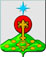 РОССИЙСКАЯ ФЕДЕРАЦИЯСвердловская областьДУМА СЕВЕРОУРАЛЬСКОГО ГОРОДСКОГО ОКРУГАРЕШЕНИЕот 23 октября 2019 года	         № 53 г. СевероуральскО внесении изменений в Решение Думы Североуральского городского округа от 26.12.2018 года № 84 «О бюджете Североуральского городского округа на 2019 год и плановый период 2020 и 2021 годов» Рассмотрев  представленный Администрацией Североуральского городского округа проект решения Думы Североуральского городского округа о внесении изменений в Решение Думы Североуральского городского округа от 26 декабря 2018 года № 84 «О бюджете Североуральского городского округа на 2019 год и плановый период 2020 и 2021 годов», в соответствии Бюджетным кодексом Российской Федерации, Федеральным законом от 06.10.2003 № 131-ФЗ  «Об общих принципах организации местного самоуправления в Российской Федерации», приказом Министерства финансов Российской Федерации от 08.07.2018 №132н «О Порядке формирования и применения кодов бюджетной классификации Российской Федерации, их структуре и принципах назначения», законом Свердловской области от 04.12.2018 №144-ОЗ «Об областном бюджете на 2019 год и плановый период 2020 и 2021 годов», с изменениями, Уставом Североуральского городского округа, руководствуясь  Положением «О бюджетном процессе в Североуральском городском округе», утвержденным решением Думы Североуральского городского округа от 18 декабря 2013 года № 128, Дума Североуральского городского округа  РЕШИЛА:Внести в Решение Думы Североуральского городского округа от 28 декабря 2018 года № 84 «О бюджете Североуральского городского округа на 2019 год и плановый период 2020 и 2021 годов», с изменениями от 28 августа 2019 года № 41, следующие изменения: В статье 1 главы 1:подпункт 1 пункта 1 изложить в следующей редакции:«1. Утвердить общий объем доходов бюджета Североуральского городского округа:1671648,71300 тысяч рублей, в том числе объем межбюджетных трансфертов из областного бюджета – 1207865,71300 тысяч рублей, на 2019 год;». подпункты 1, 2 пункта 2 изложить в следующей редакции:«2. Утвердить общий объем расходов бюджета Североуральского городского округа:1689278,79415 тысяч рублей, на 2019 год;1351064,93425 тысяч рублей, в том числе общий объем условно утвержденных расходов – 19400,00000 тысяч рублей, на 2020 год;».подпункты 1, 2 пункта 1 статьи 2 главы 1 изложить в следующей редакции:«1.  Утвердить дефицит бюджета Североуральского городского округа:17630,08115 тысяч рублей (6,96 процентов прогнозируемого общего объема доходов бюджета Североуральского городского округа без учета объема безвозмездных поступлений и поступлений налоговых доходов по дополнительным нормативам отчислений), на 2019 год»;25834,83425 тысяч рублей (9,83 процентов утвержденного общего объема доходов бюджета Североуральского городского округа без учета безвозмездных поступлений и поступлений налоговых доходов по дополнительным нормативам отчислений), на 2020 год;».подпункты 1, 2 статьи 8 главы 2 изложить в следующей редакции: «Утвердить объем бюджетных ассигнований Дорожного фонда Североуральского городского округа:88485,01458 тысяч рублей, на 2019 год, в том числе за счет остатков бюджетных ассигнований Дорожного фонда, не использованных по состоянию на 01.01.2019 года в сумме 1875,93588 тысяч рублей;56583,53425 тысяч рублей, на 2020 год;».Подпункт 1 пункта 1 статьи 11 главы 2 изложить в следующей редакции:«1) на реализацию мероприятий по формированию инфраструктуры поддержки субъектов малого и среднего предпринимательства Североуральского городского округа и обеспечение ее деятельности в объеме – 219,80000 тысяч рублей на 2019 год; - 400,00000 тысяч рублей на 2020 год; - 400,00000 тысяч рублей на 2021 год.»подпункт 1 статьи 15 изложить в следующей редакции:«1) 88668,01910 тысяч рублей на 2019 год;». подпункт 1 статьи 16 изложить в следующей редакции:«1) по состоянию на 1 января 2020 года – 67247,10158 тысяч рублей, в том числе верхний предел долга по муниципальным гарантиям Североуральского городского округа – 0,00000 тысяч рублей;».статью 17 главы 3 изложить в следующей редакции: «Статья 17. Обслуживание муниципального долга Североуральского городского округаУтвердить объем расходов бюджета Североуральского городского округа на обслуживание муниципального долга Североуральского городского округа:-    31,71778 тысяч рублей на 2019 год;- 6000,00000 тысяч рублей на 2020 год;- 6000,00000 тысяч рублей на 2021 год.».Приложения 1,4,5,6,7,8,10 изложить в новой редакции (прилагаются).Опубликовать настоящее Решение в газете «Наше слово» и на официальном сайте Администрации Североуральского городского округа.Контроль за выполнением настоящего Решения возложить на постоянную депутатскую комиссию Думы Североуральского городского округа по бюджету и налогам (Е.С. Матюшенко).Приложение 1к Решению Думы Североуральского городского округаот 26 декабря 2018 года № 84 "О бюджете Североуральского городского округа на 2019 год и плановый период 2020 и 2021 годов"	Приложение 4к Решению Думы Североуральского городского округаот 26 декабря 2018 года № 84 "О бюджете Североуральского городского округа на 2019 год и плановый период 2020 и 2021 годов"Приложение 5к Решению Думы Североуральского городского округаот 26 декабря 2018 года № 84 "О бюджете Североуральского городского округа на 2019 год и плановый период 2020 и 2021 годов"Приложение 6к Решению Думы Североуральского городского округаот 26 декабря 2018 года № 84 "О бюджете Североуральского городского округа на 2019 год и плановый период 2020 и 2021 годов"Приложение 7к Решению Думы Североуральского городского округаот 26 декабря 2018 года № 84 "О бюджете Североуральского городского округа на 2019 год и плановый период 2020 и 2021 годов"Программа муниципальных заимствований Североуральского городского округана 2019 год и плановый период 2020 и 2021 годовПриложение 8к Решению Думы Североуральского городского округаот 26 декабря 2018 года № 84 "О бюджете Североуральского городского округа на 2019 год и плановый период 2020 и 2021 годов"ПРОГРАММАМУНИЦИПАЛЬНЫХ ГАРАНТИЙСЕВЕРОУРАЛЬСКОГО ГОРОДСКОГО ОКРУГА НА 2019 ГОД И ПЛАНОВЫЙ ПЕРИОД 2020 И 2021 ГОДОВРаздел 1. МУНИЦИПАЛЬНЫЕ ГАРАНТИИ, ПРЕДОСТАВЛЯЕМЫЕ С ПРАВОМРЕГРЕССНОГО ТРЕБОВАНИЯ К ПРИНЦИПАЛУ И ПРЕДВАРИТЕЛЬНОЙПРОВЕРКОЙ ФИНАНСОВОГО СОСТОЯНИЯ ПРИНЦИПАЛА, С УЧЕТОМСУММ ГАРАНТИЙ, ПРЕДОСТАВЛЕННЫХ НА 1 ЯНВАРЯ 2019 ГОДАМуниципальные гарантии с правом регрессного требования к принципалу и предварительной проверкой финансового состояния принципала не предоставляются.Раздел 2. МУНИЦИПАЛЬНЫЕ ГАРАНТИИ, ПРЕДОСТАВЛЯЕМЫЕ БЕЗ ПРАВАРЕГРЕССНОГО ТРЕБОВАНИЯ К ПРИНЦИПАЛУ Раздел 3. ОБЩИЙ ОБЪЕМ МУНИЦИПАЛЬНЫХ ГАРАНТИЙ,ПРЕДОСТАВЛЯЕМЫХ В 2019 ГОДУ И ПЛАНОВОМ ПЕРИОДЕ 2020 И 2021 ГОДОВ, С УЧЕТОМ ГАРАНТИЙ,ПРЕДОСТАВЛЕННЫХ НА 1 ЯНВАРЯ 2019 ГОДАОбщий объем муниципальных гарантий, предоставляемых в 2019 году составляет 26763,00000 тыс. рублей, в плановом периоде 2020 и 2021 годов в соответствии с разделами настоящей Программы, составляет 0,00000 тыс. рублей.Раздел 4. ОБЩИЙ ОБЪЕМ БЮДЖЕТНЫХ АССИГНОВАНИЙ,ПРЕДУСМОТРЕННЫХ НА ИСПОЛНЕНИЕ МУНИЦИПАЛЬНЫХ ГАРАНТИЙСЕВЕРОУРАЛЬСКОГО ГОРОДСКОГО ОКРУГА ПО ВОЗМОЖНЫМГАРАНТИЙНЫМ СЛУЧАЯМ, НА 2019 год и ПЛАНОВЫЙ ПЕРИОД 2020 и 2021 годовПриложение 10к Решению Думы Североуральского городского округаот 26 декабря 2018 года № 84 "О бюджете Североуральского городского округа на 2019 год и плановый период 2020 и 2021 годов"Глава Североуральского городского округа ____________В.П. Матюшенко                                  И.о. Председателя ДумыСевероуральского городского округа______________А.А. ЗлобинСвод доходов бюджета Североуральского городского округа на 2019 год и плановый период 2020 и 2021 годовСвод доходов бюджета Североуральского городского округа на 2019 год и плановый период 2020 и 2021 годовСвод доходов бюджета Североуральского городского округа на 2019 год и плановый период 2020 и 2021 годовСвод доходов бюджета Североуральского городского округа на 2019 год и плановый период 2020 и 2021 годовСвод доходов бюджета Североуральского городского округа на 2019 год и плановый период 2020 и 2021 годов№ строкиКод классификации доходов бюджетаНаименование доходов бюджетаСУММА в тысячах рублейСУММА в тысячах рублейСУММА в тысячах рублей№ строкиКод классификации доходов бюджетаНаименование доходов бюджета2019 год2020 год2021 год1234561000 1 00 00000 00 0000 000 НАЛОГОВЫЕ И НЕНАЛОГОВЫЕ ДОХОДЫ       463 783,00000          508 244,00000          522 165,00000   2000 1 01 00000 00 0000 000Налоги на прибыль, доходы       323 894,00000          371 274,00000          386 289,00000   3000 1 01 02000 01 0000 110Налог на доходы физических лиц       323 894,00000          371 274,00000          386 289,00000   4000 1 03 00000 00 0000 000Налоги на товары (работы, услуги), реализуемые на территории Российской Федерации         16 952,00000            16 952,00000            16 952,00000   5000 1 03 02000 01 0000 110Акцизы по подакцизным товарам (продукции), производимым на территории Российской Федерации         16 952,00000            16 952,00000            16 952,00000   6000 1 03 02100 01 0000 110Акцизы на пиво, производимое на территории Российской Федерации            3 638,00000               3 638,00000               3 638,00000   7000 1 03 02231 01 0000 110Доходы от уплаты акцизов на дизельное топливо, подлежащие распределению между бюджетами субъектов Российской Федерации и местными бюджетами с учетом установленных дифференцированных нормативов отчислений в местные бюджеты            4 828,00000               4 828,00000               4 828,00000   8000 1 03 02241 01 0000 110Доходы от уплаты акцизов на моторные масла для дизельных и (или) карбюраторных (инжекторных) двигателей, подлежащие распределению между бюджетами субъектов Российской Федерации и местными бюджетами с учетом установленных дифференцированных нормативов отчислений в местные бюджеты                 34,00000                    34,00000                    34,00000   9000 1 03 02251 01 0000 110Доходы от уплаты акцизов на автомобильный бензин, подлежащие распределению между бюджетами субъектов Российской Федерации и местными бюджетами с учетом установленных дифференцированных нормативов отчислений в местные бюджеты            9 350,00000               9 350,00000               9 350,00000   10000 1 03 02261 01 0000 110Доходы от уплаты акцизов на прямогонный бензин, подлежащие распределению между бюджетами субъектов Российской Федерации и местными бюджетами с учетом установленных дифференцированных нормативов отчислений в местные бюджеты-             898,00000   -             898,00000   -             898,00000   11000 1 05 00000 00 0000 000Налоги на совокупный доход         28 282,00000            27 907,00000            25 085,00000   12000 1 05 01000 00 0000 110Налог, взимаемый в связи с применением упрощенной системы налогообложения            9 553,00000            10 800,00000            11 000,00000   13000 1 05 01010 01 0000 110Налог, взимаемый с налогоплательщиков, выбравших в качестве объекта налогообложения доходы            3 135,00000               3 300,00000               3 400,00000   14000 1 05 01020 01 0000 110Налог, взимаемый с налогоплательщиков, выбравших в качестве объекта налогообложения доходы, уменьшенные на величину расходов            6 418,00000               7 500,00000               7 600,00000   15000 1 05 02000 02 0000 110Единый налог на вмененный доход для отдельных видов деятельности         16 745,00000            15 072,00000            12 000,00000   16000 1 05 04000 02 0000 110Налог, взимаемый в связи с применением патентной системы налогообложения            1 984,00000               2 035,00000               2 085,00000   17000 1 06 00000 00 0000 000Налоги на имущество         18 395,00000            18 424,00000            18 534,00000   18000 1 06 01000 00 0000 110Налог на имущество физических лиц            7 061,00000               7 090,00000               7 200,00000   19000 1 06 06000 00 0000 110Земельный налог         11 334,00000            11 334,00000            11 334,00000   20000 1 06 06030 00 0000 110Земельный налог с организаций            7 660,00000               7 660,00000               7 660,00000   21000 1 06 06040 00 0000 110Земельный налог с физических лиц            3 674,00000               3 674,00000               3 674,00000   22000 1 08 00000 00 0000 000Государственная пошлина            5 437,00000               5 622,00000               5 700,00000   23000 1 08 03000 01 0000 110Государственная пошлина по делам, рассматриваемым в судах общей юрисдикции, мировыми судьями            5 437,00000               5 622,00000               5 700,00000   24000 1 11 00000 00 0000 000Доходы от использования имущества, находящегося в государственной и муниципальной собственности         49 719,00000            50 992,00000            52 510,00000   25000 1 11 05000 00 0000 120Доходы, получаемые в виде арендной либо иной платы за передачу в возмездное пользование государственного и муниципального имущества (за исключением имущества бюджетных и автономных учреждений, а также имущества государственных и муниципальных унитарных предприятий, в том числе казенных)         42 969,00000            44 788,00000            46 260,00000   26000 1 11 05010 00 0000 120Доходы, получаемые в виде арендной платы за земельные участки, государственная собственность на которые не разграничена, а также средства от продажи права на заключение договоров аренды указанных земельных участков         37 845,00000            39 485,00000            40 900,00000   27000 1 11 05020 00 0000 120Доходы, получаемые в виде арендной платы за земли после разграничения государственной собственности на землю, а также средства от продажи права на заключение договоров аренды указанных земельных участков (за исключением земельных участков бюджетных и автономных учреждений)               286,00000                  300,00000                  310,00000   28000 1 11 05070 00 0000 120Доходы от сдачи в аренду имущества, составляющего государственную (муниципальную) казну (за исключением земельных участков)            4 838,00000               5 003,00000               5 050,00000   29000 1 11 09000 00 0000 120Прочие доходы от использования имущества и прав, находящихся в государственной и муниципальной собственности (за исключением имущества бюджетных и автономных учреждений, а также имущества государственных и муниципальных унитарных предприятий, в том числе казенных)            6 750,00000               6 204,00000               6 250,00000   30000 1 12 00000 00 0000 000Платежи при пользовании природными ресурсами         11 098,00000            11 098,00000            11 098,00000   31000 1 12 01000 01 0000 120Плата за негативное воздействие на окружающую среду         11 098,00000            11 098,00000            11 098,00000   32000 1 12 01010 01 0000 120Плата за выбросы загрязняющих веществ в атмосферный воздух стационарными объектами            1 204,00000               1 204,00000               1 204,00000   33000 1 12 01030 01 0000 120Плата за сбросы загрязняющих веществ в водные объекты            3 830,00000               3 830,00000               3 830,00000   34000 1 12 01040 01 0000 120Плата за размещение отходов производства и потребления            6 064,00000               6 064,00000               6 064,00000   35000 1 13 00000 00 0000 000Доходы от оказания платных услуг (работ) и компенсации затрат государства               388,00000                  388,00000                  388,00000   36000 1 13 01000 00 0000 130Доходы от оказания платных услуг (работ)                   8,00000                      8,00000                      8,00000   37000 1 13 02000 00 0000 130Доходы от компенсации затрат государства               380,00000                  380,00000                  380,00000   38000 1 14 00000 00 0000 000Доходы от продажи  материальных и нематериальных активов            7 339,00000               3 192,00000               3 192,00000   39000 1 14 02000 00 0000 000Доходы от реализации имущества, находящегося в государственной и муниципальной собственности (за исключением движимого имущества бюджетных и автономных учреждений, а также имущества государственных и муниципальных унитарных предприятий, в том числе казенных)            2 827,00000               2 827,00000               2 827,00000   40000 1 14 06000 00 0000 430Доходы от продажи земельных участков, находящихся в государственной и муниципальной собственности             4 512,00000                  365,00000                  365,00000   41000 1 16 00000 00 0000 000Штрафы, санкции, возмещение ущерба            2 279,00000               2 395,00000               2 417,00000   42000 1 16 08000 01 0000 140Денежные взыскания (штрафы) за административные правонарушения в области государственного регулирования производства и оборота этилового спирта, алкогольной, спиртосодержащей и табачной продукции               153,00000                  160,00000                  165,00000   43000 1 16 25000 00 0000 140Денежные взыскания (штрафы) за нарушение законодательства Российской Федерации о недрах, об особо охраняемых природных территориях, об охране и использовании животного мира, об экологической экспертизе, в области охраны окружающей среды, о рыболовстве и сохранении водных биологических ресурсов, земельного законодательства, лесного законодательства, водного законодательства                 56,00000                    60,00000                    60,00000   44000 1 16 28000 01 0000 140Денежные взыскания (штрафы) за нарушение законодательства в области обеспечения санитарно- эпидемиологического благополучия человека и законодательства в сфере защиты прав потребителей               709,00000                  750,00000                  755,00000   45000 1 16 33040 04 0000 140Денежные взыскания (штрафы) за нарушение законодательства Российской Федерации о контрактной системе в сфере закупок товаров, работ, услуг для обеспечения государственных и муниципальных нужд для нужд городских округов                 28,00000                    30,00000                    30,00000   46000 1 16 43000 01 0000 140Денежные взыскания (штрафы) за нарушение законодательства Российской Федерации об административных правонарушениях, предусмотренные статьей 20.25 Кодекса Российской Федерации об административных правонарушениях                 75,00000                    80,00000                    81,00000   47000 1 16 51020 02 0000 140Денежные взыскания (штрафы), установленные законами субъектов Российской Федерации за несоблюдение муниципальных правовых актов, зачисляемые в бюджеты городских округов               111,00000                  115,00000                  116,00000   48000 1 16 90040 04 0000 140Прочие поступления от денежных взысканий (штрафов) и иных сумм в возмещение ущерба, зачисляемые в бюджеты городских округов            1 147,00000               1 200,00000               1 210,00000   49000 2 00 00000 00 0000 000БЕЗВОЗМЕЗДНЫЕ ПОСТУПЛЕНИЯ    1 207 865,71300          816 986,10000          855 317,40000   50000 2 02 00000 00 0000 000БЕЗВОЗМЕЗДНЫЕ ПОСТУПЛЕНИЯ ОТ ДРУГИХ БЮДЖЕТОВ БЮДЖЕТНОЙ СИСТЕМЫ РОССИЙСКОЙ ФЕДЕРАЦИИ    1 207 865,71300          816 986,10000          855 317,40000   51000 2 02 10000 00 0000 150Дотации бюджетам субъектов Российской Федерации и муниципальных образований         18 901,00000               4 098,00000               1 788,00000   52000 2 02 15001 04 0000 150Дотации бюджетам городских округов на выравнивание бюджетной обеспеченности         18 901,00000               4 098,00000               1 788,00000   53919 2 02 15001 04 0000 150Дотации из областного бюджета на выравнивание бюджетной обеспеченности муниципальных районов (городских округов) между муниципальными районами (городскими округами), расположенными на территории Свердловской области         18 901,00000               4 098,00000               1 788,00000   54000 2 02 20000 00 0000 150Субсидии бюджетам бюджетной системы Российской Федерации (межбюджетные субсидии)       490 018,85100          248 886,70000          267 724,70000   55000 2 02 25027 04 0000 150Субсидии бюджетам городских округов на реализацию мероприятий государственной программы Российской Федерации "Доступная среда"               918,00000    -  - 56906 2 02 25027 04 0000 150Субсидии из областного бюджета местным бюджетам, предоставление которых предусмотрено государственной программой Свердловской области "Развитие системы образования в Свердловской области до 2024 года" в 2019 году на создание в образовательных организациях условий для получения детьми-инвалидами качественного образования              918,00000    -  - 57000 2 02 25169 04 0000 150Субсидии бюджетам городских округов на обновление материально-технической базы для формирования у обучающихся современных технологических и гуманитарных навыков            3 186,83400    -  - 58906 2 02 25169 04 0000 150Субсидии из областного бюджета местным бюджетам, предоставление которых предусмотрено государственной программой Свердловской области "Развитие системы образования в Свердловской области до 2024 года"  в 2019 году на обновление материально-технической базы для формирования у обучающихся современных технологических и гуманитарных навыков (за счет средств субсидии, полученной из федерального бюджета, и средств областного бюджета) (за счет средств субсидии, полученной из федерального бюджета, и средств областного бюджета, предусмотренных на условиях софинансирования из федерального бюджета)           3 186,83400    -  - 59000 2 02 25497 04 0000 150Субсидии бюджетам городских округов на реализацию мероприятий по обеспечению жильем молодых семей            1 821,80000    -  - 60901 2 02 25497 04 0000 150Субсидии из областного бюджета местным бюджетам, предоставление которых предусмотрено государственной программой Свердловской области "Реализация молодежной политики и патриотического воспитания граждан в Свердловской области до 2024 года" в 2019 году на предоставление социальных выплат молодым семьям на приобретение (строительство) жилья           1 821,80000    -  - 61000 2 02 25519 04 0000 150Субсидия бюджетам городских округов на поддержку отрасли культуры         12 448,10000    -  - 62901 2 02 25519 04 0000 150Субсидии из областного бюджета на проведение ремонтных работ в  зданиях и помещениях, в которых размещаются муниципальные учреждения культуры, приведение в соответствие с требованиями норм пожарной безопасности и санитарного законодательства и (или) оснащение таких учреждений специальным оборудованием, музыкальным оборудованием, инвентарем и музыкальными инструментами в 2019 году         12 448,10000    -  - 63000 2 02 25555 04 0000 150Субсидии бюджетам городских округов на поддержку государственных программ субъектов Российской Федерации и муниципальных программ формирования современной городской среды         26 224,50000                              -                                   -        64901 2 02 25555 04 0000 150Субсидии из областного бюджета , предоставление которых предусмотрено государственной программой Свердловской области "Формирование современной городской среды на территории Свердловской области на 2018-2022 годы", в 2019 году на поддержку муниципальных программ формирования современной городской среды         26 224,50000                              -                                   -        65000 2 02 29999 04 0000 150Прочие субсидии бюджетам городских округов       445 419,61700          248 886,70000          267 724,70000   66901 2 02 29999 04 0000 150Субсидии, из областного бюджета местным бюджетам, предоставление которых предусмотрено государственной программой Свердловской области "Развитие жилищно-коммунального хозяйства и повышение энергетической эффективности в Свердловской области до 2024 года" в 2019 году на реализацию муниципальных программ по энергосбережению и повышению энергетической эффективности            3 593,70000    -  - 67901 2 02 29999 04 0000 150Субсидии, из областного бюджета местным бюджетам, предоставление которых предусмотрено государственной программой Свердловской области "Развитие физической культуры и спорта в Свердловской области до 2024 года", в 2019 году на реализацию мероприятий по поэтапному внедрению Всероссийского физкультурно-спортивного комплекса "Готов к труду и обороне" (ГТО)               161,00000                              -                                   -        68901 2 02 29999 04 0000 150Субсидии, из областного бюджета местным бюджетам, предоставление которых предусмотрено государственной программой Свердловской области "Реализация молодежной политики и патриотического воспитания граждан в Свердловской области до 2024 года", на осуществление работы с молодежью в муниципальных образованиях, расположенных на территории Свердловской области, в 2019 году  (на реализацию проектов по приоритетным направлениям работы с молодежью в муниципальных образованиях, расположенных на территории Свердловской области)                 30,50000                              -                                   -        69901 2 02 29999 04 0000 150Субсидии, из областного бюджета местным бюджетам, предоставление которых предусмотрено государственной программой Свердловской области "Реализация молодежной политики и патриотического воспитания граждан в Свердловской области до 2024 года", на подготовку молодых граждан к военной службе в 2019 году (на организацию и проведение военно-спортивных игр, военно-спортивных мероприятий)                 51,00000                              -                                   -        70901 2 02 29999 04 0000 150Субсидии, из областного бюджета местным бюджетам, предоставление которых предусмотрено государственной программой Свердловской области "Реализация молодежной политики и патриотического воспитания граждан в Свердловской области до 2024 года", на подготовку молодых граждан к военной службе в 2019 году (на участие в областных оборонно-спортивных лагерях и военно-спортивных играх на территории Свердловской области)                 58,00000                              -                                   -        71901 2 02 29999 04 0000 150Субсидии, из областного бюджета местным бюджетам, предоставление которых предусмотрено государственной программой Свердловской области "Развитие физической культуры и спорта в Свердловской области до 2024 года", в 2019 году на создание спортивных площадок (оснащение спортивным оборудованием) для занятий уличной гимнастикой               161,90000    -  - 72901 2 02 29999 04 0000 150Субсидии на обеспечение осуществления оплаты труда работников муниципальных учреждений культуры с учетом установленных указами Президента Российской Федерации показателей соотношения заработной платы для данной категории работников в 2019 году               898,40000    -  - 73901 2 02 29999 04 0000 150Субсидии на обеспечение осуществления оплаты труда работников муниципальных архивных учреждений с учетом установленных указами Президента Российской Федерации показателей соотношения заработной платы для данной категории работников в 2019 году                 19,53000    -  - 74901 2 02 29999 04 0000 150Субсидии на информатизацию муниципальных библиотек, в том числе комплектование книжных фондов (включая приобретение электронных версий книг и приобретение (подписку) периодических изданий), приобретение компьютерного оборудования и лицензионного программного обеспечения, подключение муниципальных библиотек к сети Интернет и развитие системы библиотечного дела с учетом задачи расширения информационных технологий и оцифровки, в 2019 году               193,00000    -  - 75901 2 02 29999 04 0000 150Субсидии из областного бюджета, предоставление которых предусмотрено государственной программой Свердловской области "Развитие жилищно-коммунального хозяйства и повышение энергетической эффективности в Свердловской области до 2024 года" в 2019 году на организацию деятельности по сбору (в том числе раздельному сбору), транспортировке, обработке, утилизации, обезвреживанию и захоронению твердых коммунальных отходов            1 930,50000   76906 2 02 29999 04 0000 150Субсидии на осуществление в пределах полномочий муниципальных районов, городских округов мероприятий по обеспечению организации отдыха детей в каникулярное время, включая мероприятия по обеспечению безопасности их жизни и здоровья         12 303,90000            12 771,70000            13 282,70000   77906 2 02 29999 04 0000 150Субсидии из областного бюджета, предоставление которых предусмотрено государственной программой Свердловской области "Развитие системы образования в Свердловской области до 2024 года" в 2019 году на осуществление мероприятий по обеспечению питанием обучающихся в муниципальных образовательных организациях         36 954,00000                              -                                   -        78906 2 02 29999 04 0000 150Субсидии из областного бюджета местным бюджетам, предоставление которых предусмотрено государственной программой Свердловской области "Развитие системы образования в Свердловской области до 2024 года" в 2019 году на капитальный ремонт, приведение в соответствие  требованиям пожарной безопасности и санитарного законодательства зданий и сооружений муниципальных загородных оздоровительных лагерей           3 892,00000                              -                                   -        79906 2 02 29999 04 0000 150Субсидии из областного бюджета местным бюджетам, предоставление которых предусмотрено государственной программой Свердловской области "Развитие системы образования в Свердловской области до 2024 года" в 2019 году на создание в общеобразовательных организациях, расположенных в сельской местности, условий для занятий физической культурой и спортом (за счет средств субсидии, полученной из федерального бюджета, и средств областного бюджета)           1 151,48900                              -                                   -        80906 2 02 29999 04 0000 150Субсидии из областного бюджета местным бюджетам, предоставление которых предусмотрено государственной программой Свердловской области "Развитие системы образования в Свердловской области до 2024 года"  в 2019 году на обновление материально-технической базы для формирования у обучающихся современных технологических и гуманитарных навыков (за счет средств субсидии, полученной из федерального бюджета, и средств областного бюджета)              679,13200                              -                                   -        81906 2 02 29999 04 0000 150Субсидии из областного бюджета местным бюджетам, предоставление которых предусмотрено государственной программой Свердловской области "Развитие системы образования в Свердловской области до 2024 года", в 2019 году на создание современной образовательной среды для школьников в рамках программы "Содействие созданию в субъектах Российской Федерации (исходя из прогнозируемой потребности) новых мест в общеобразовательных организациях" на 2016 - 2025 годы         72 687,56600                              -                                   -        82919 2 02 29999 04 0000 150Субсидии на выравнивание  обеспеченности муниципальных образований, расположенных на территории Свердловской области по реализации ими их отдельных расходных обязательств       310 654,00000          236 115,00000          254 442,00000   83000 2 02 30000 00 0000 150Субвенции бюджетам субъектов Российской Федерации и муниципальных образований       608 019,90000          564 001,40000          585 804,70000   84901 2 02 30022 04 0000 150Субвенции бюджетам муниципальных образований на предоставление гражданам субсидий на оплату жилого помещения и коммунальных услуг         19 871,80000            18 153,00000            18 153,00000   85901 2 02 30022 04 0000 150Субвенции на осуществление государственного полномочия Свердловской области по предоставлению  гражданам субсидий на оплату жилого помещения и коммунальных услуг         19 871,80000            18 153,00000            18 153,00000   86000 2 02 30024 04 0000 150Субвенции бюджетам городских округов на выполнение передаваемых полномочий субъектов Российской Федерации       103 722,30000            98 398,30000            98 465,10000   87901 2 02 30024 04 0000 150Субвенции на осуществление государственного полномочия Свердловской области по хранению, комплектованию, учету и использованию архивных документов, относящихся к государственной собственности Свердловской области              287,00000                 297,00000                 309,00000   88901 2 02 30024 04 0000 150Субвенции на осуществление государственного полномочия Свердловской области по определению перечня должностных лиц, уполномоченных составлять протоколы об административных правонарушениях, предусмотренных законом Свердловской области                   0,10000                      0,10000                      0,10000   89901 2 02 30024 04 0000 150Субвенции на осуществление государственного полномочия Свердловской области по созданию административных комиссий              106,40000                 106,40000                 106,40000   90901 2 02 30024 04 0000 150Субвенции на осуществление государственного полномочия Свердловской области по предоставлению отдельным категориям граждан компенсаций расходов на оплату жилого помещения и коммунальных услуг      100 897,30000            95 495,00000            95 495,00000   91901 2 02 30024 04 0000 150Субвенции на осуществление государственного полномочия Свердловской области по предоставлению гражданам, проживающим на территории Свердловской области, меры социальной поддержки по частичному освобождению от платы за коммунальные услуги                           -                        21,00000                   21,00000   92901 2 02 30024 04 0000 150Субвенции на осуществление государственного полномочия Свердловской области в сфере организации мероприятий при осуществлении деятельности по обращению с собаками без владельцев              942,70000                 933,40000                 926,40000   93906 2 02 30024 04 0000 150Субвенции на осуществление государственных полномочий Свердловской области по организации и обеспечению отдыха и оздоровления детей (за исключением детей-сирот и детей, оставшихся без попечения родителей, детей, находящихся в трудной жизненной ситуации) в учебное время, включая мероприятия по обеспечению безопасности их жизни и здоровья           1 488,80000              1 545,40000              1 607,20000   94000 2 02 35120 04 0000 150Субвенции бюджетам городских округов на осуществление полномочий по составлению (изменению) списков кандидатов в присяжные заседатели федеральных судов общей юрисдикции в Российской Федерации                 10,60000                    11,10000                    11,60000   95901 2 02 35120 04 0000 150Субвенции, предоставляемые за счет субвенции областному бюджету из федерального бюджета, для финансирования расходов на осуществление государственных полномочий по составлению списков кандидатов в присяжные заседатели федеральных судов общей юрисдикции по муниципальным образованиям, расположенным на территории Свердловской области                10,60000                   11,10000                   11,60000   96000 2 02 35250 04 0000 150Субвенции бюджетам городских округов на оплату жилищно-коммунальных услуг отдельным категориям граждан         35 027,00000            35 027,00000            35 027,00000   97901 2 02 35250 04 0000 150Субвенции на осуществление государственного полномочия Российской Федерации по предоставлению мер социальной поддержки по оплате жилого помещения и коммунальных услуг         35 027,00000            35 027,00000            35 027,00000   98000 2 02 35462 04 0000 150Субвенции бюджетам городских округов на компенсацию отдельным категориям граждан оплаты взноса на капитальный ремонт общего имущества в многоквартирном доме              145,60000                              -                                   -        99901 2 02 35462 04 0000 150Субвенции из областного бюджета на осуществление государственного полномочия Свердловской области по предоставлению отдельным категориям граждан компенсаций расходов на оплату жилого помещения и коммунальных услуг  в части компенсации отдельным категориям граждан оплаты взноса на капитальный ремонт общего имущества в многоквартирном доме, не распределенных между местными бюджетами Законом Свердловской области от 6 декабря 2018 года N 144-ОЗ "Об областном бюджете на 2019 год и плановый период 2020 и 2021 годов" на 2019 год              145,60000                              -                                   -        100000 2 02 39999 04 0000 150Прочие субвенции бюджетам городских округов       449 242,60000          412 412,00000          434 148,00000   101906 2 02 39999 04 0000 150Субвенции на финансовое обеспечение государственных гарантий реализации прав на получение общедоступного и бесплатного дошкольного, начального общего, основного общего, среднего общего образования в муниципальных общеобразовательных организациях и финансовое обеспечение дополнительного образования детей в муниципальных общеобразовательных организациях278 308,30000        236 832,00000         249 806,00000   102906 2 02 39999 04 0000 150Субвенции на финансовое обеспечение государственных гарантий реализации прав на получение общедоступного и бесплатного дошкольного образования в муниципальных дошкольных образовательных организациях170 934,30000         175 580,00000          184 342,00000   103000 2 02 40000 00 0000 150Иные межбюджетные трансферты         90 925,96200                              -                                   -        104000 2 02 49999 04 0000 150Прочие межбюджетные трансферты, передаваемые бюджетам городских округов         90 925,96200                              -                                   -        105901 2 02 49999 04 0000 150Иной межбюджетный трансферт  бюджету Североуральского городского округа на обеспечение меры социальной поддержки по бесплатному получению художественного образования в муниципальных учреждениях дополнительного образования, в том числе в домах детского творчества, школах искусств, детям-сиротам, детям, оставшимся без попечения родителей, и иным категориям несовершеннолетних граждан, нуждающихся в социальной поддержке в 2019 году           5 847,10000                              -                                   -        106901 2 02 49999 04 0000 150Иной межбюджетный трансферт  бюджету Североуральского городского округа предоставление которого предусмотрено государственной программой Свердловской области «Развитие жилищно-коммунального хозяйства и повышение энергетической эффективности в Свердловской области до 2024 года», в 2019 году на организацию электро-, тепло-, газо- и водоснабжения населения, водоотведения, снабжения населения топливом, в том числе на осуществление своевременных расчетов по обязательствам муниципальных образований за топливно-энергетические ресурсы»         26 763,00000                              -                                   -        107901 2 02 49999 04 0000 150Иной межбюджетный трансферт из областного бюджета бюджету Североуральского городского округа, предоставление которого предусмотрено государственной программой Свердловской области "Развитие транспортного комплекса Свердловской области до 2024 года", в 2019 году на строительство, реконструкцию, капитальный ремонт, ремонт автомобильных дорог общего пользования местного значения в рамках подпрограммы 2 "Развитие и обеспечение сохранности сети автомобильных дорог на территории Свердловской области"         56 810,00000                              -                                   -        108901 2 02 49999 04 0000 150Иной межбюджетный трансферт из областного бюджета на приобретение цифрового пианино и банкетки для Муниципального автономного учреждения дополнительного образования "Детская школа искусств поселка Калья" за счет средств резервного фонда Правительства Свердловской области              100,00000                              -                                   -        109901 2 02 49999 04 0000 150Иной межбюджетный трансферт из областного бюджета на приобретение цифрового микшерного пульта для Дома культуры "Горняк" - структурного подразделения Муниципального автономного учреждения культуры "Центр культуры и искусства" за счет средств резервного фонда Правительства Свердловской области              150,00000                              -                                   -        110901 2 02 49999 04 0000 150Иной межбюджетный трансферт из областного бюджета на приобретение многофункционального устройства и флипчарта для молодежно-патриотического клуба "Искра" структурного подразделения муниципального казенного учреждения "Объединение молодежно-подростковых клубов Североуральского городского округа"  за счет средств резервного фонда Правительства Свердловской области                50,00000                              -                                   -        111901 2 02 49999 04 0000 150Иной межбюджетный трансферт из областного бюджета на приобретение циркового оборудования для Муниципального автономного учреждения культуры "Центр культуры и искусства" за счет средств резервного фонда Правительства Свердловской области                90,00000    -  - 112901 2 02 49999 04 0000 150Иной межбюджетный трансферт из областного бюджета на приобретение системных блоков для Муниципального автономного учреждения культуры "Централизованная библиотечная система Североуральского городского округа" за счет средств резервного фонда Правительства Свердловской области                84,46200    -  - 113901 2 02 49999 04 0000 150Иной межбюджетный трансферт  бюджету Североуральского городского округа, для предоставления грантов муниципальным учреждениям культуры Свердловской области в 2019 году              250,00000    -  - 114906 2 02 49999 04 0000 150Иной межбюджетный трансферт  из областного бюджета на обеспечение дополнительных гарантий по социальной поддержке детей-сирот и детей, оставшихся без попечения родителей, лиц из числа детей-сирот и детей, оставшихся без попечения родителей, лиц, потерявших в период обучения обоих родителей или единственного родителя, обучающихся в муниципальных образовательных организациях, расположенных на территории Свердловской области, в 2019 году              781,40000                              -                                   -        115итого    1 671 648,71300       1 325 230,10000       1 377 482,40000   Распределение бюджетных ассигнований по разделам, подразделам,Распределение бюджетных ассигнований по разделам, подразделам,Распределение бюджетных ассигнований по разделам, подразделам,Распределение бюджетных ассигнований по разделам, подразделам,Распределение бюджетных ассигнований по разделам, подразделам,Распределение бюджетных ассигнований по разделам, подразделам,Распределение бюджетных ассигнований по разделам, подразделам,Распределение бюджетных ассигнований по разделам, подразделам,Распределение бюджетных ассигнований по разделам, подразделам,целевым статьям (муниципальным программам Североуральского городского округа целевым статьям (муниципальным программам Североуральского городского округа целевым статьям (муниципальным программам Североуральского городского округа целевым статьям (муниципальным программам Североуральского городского округа целевым статьям (муниципальным программам Североуральского городского округа целевым статьям (муниципальным программам Североуральского городского округа целевым статьям (муниципальным программам Североуральского городского округа целевым статьям (муниципальным программам Североуральского городского округа целевым статьям (муниципальным программам Североуральского городского округа и непрограммным направлениям деятельности)и непрограммным направлениям деятельности)и непрограммным направлениям деятельности)и непрограммным направлениям деятельности)и непрограммным направлениям деятельности)и непрограммным направлениям деятельности)и непрограммным направлениям деятельности)и непрограммным направлениям деятельности)и непрограммным направлениям деятельности)группам и подгруппам видов расходов на 2019 год и плановый период 2020 и 2021 годовгруппам и подгруппам видов расходов на 2019 год и плановый период 2020 и 2021 годовгруппам и подгруппам видов расходов на 2019 год и плановый период 2020 и 2021 годовгруппам и подгруппам видов расходов на 2019 год и плановый период 2020 и 2021 годовгруппам и подгруппам видов расходов на 2019 год и плановый период 2020 и 2021 годовгруппам и подгруппам видов расходов на 2019 год и плановый период 2020 и 2021 годовгруппам и подгруппам видов расходов на 2019 год и плановый период 2020 и 2021 годовгруппам и подгруппам видов расходов на 2019 год и плановый период 2020 и 2021 годовгруппам и подгруппам видов расходов на 2019 год и плановый период 2020 и 2021 годовНаименование раздела, подраздела, целевой статьи расходов Код разделаКод подразделаКод целевой статьиКод вида расходовСумма в тысячах рублей на 2019 годСумма в тысячах рублей на 2020 годСумма в тысячах рублей на 2021 год1234567891  ОБЩЕГОСУДАРСТВЕННЫЕ ВОПРОСЫ0100101 884,4226396 717,9000099 841,000002    Функционирование высшего должностного лица субъекта Российской Федерации и муниципального образования01022 227,829171 948,000002 023,000003      Непрограммные направления деятельности010270000000002 227,829171 948,000002 023,000004          Обеспечение деятельности Главы Североуральского городского округа010270000210302 227,829171 948,000002 023,000005            Расходы на выплаты персоналу  государственных (муниципальных)  органов010270000210301202 227,829171 948,000002 023,000006    Функционирование законодательных (представительных) органов государственной власти и представительных органов муниципальных образований01035 460,819475 409,300005 588,500007      Непрограммные направления деятельности010370000000005 460,819475 409,300005 588,500008          Обеспечение деятельности муниципальных органов (центральный аппарат)010370000210102 313,317952 259,645002 328,800009            Расходы на выплаты персоналу  государственных (муниципальных)  органов010370000210101202 025,362351 979,578002 048,6410010            Иные закупки товаров, работ и услуг для обеспечения государственных (муниципальных) нужд01037000021010240287,85560279,96700280,0590011            Уплата налогов, сборов и иных платежей010370000210108500,100000,100000,1000012          Обеспечение деятельности Председателя Думы Североуральского городского округа010370000210201 585,291021 650,056001 708,0000013            Расходы на выплаты персоналу  государственных (муниципальных)  органов010370000210201201 585,291021 650,056001 708,0000014          Обеспечение деятельности заместителя Председателя Думы Североуральского городского округа010370000210401 562,210501 499,599001 551,7000015            Расходы на выплаты персоналу  государственных (муниципальных)  органов010370000210401201 562,210501 499,599001 551,7000016    Функционирование Правительства Российской Федерации, высших исполнительных органов государственной власти субъектов Российской Федерации, местных администраций010438 229,3503534 341,5000035 713,4000017      Муниципальная программа Североуральского городского округа "Совершенствование социально-экономической политики в Североуральском городском округе" на 2014-2021 годы0104010000000038 229,3503534 341,5000035 713,4000018        Подпрограмма "Развитие  муниципальной службы в Североуральском городском округе"01040140000000127,00000127,00000127,0000019          Мероприятия по повышению квалификации муниципальных служащих01040140121060127,00000127,00000127,0000020            Расходы на выплаты персоналу  государственных (муниципальных)  органов01040140121060120105,0000077,0000077,0000021            Иные закупки товаров, работ и услуг для обеспечения государственных (муниципальных) нужд0104014012106024022,0000050,0000050,0000022        Подпрограмма" Обеспечение  реализации муниципальной программы Североуральского городского округа  "Совершенствование социально-экономической политики в Североуральском городском округе"0104015000000038 102,3503534 214,5000035 586,4000023          Обеспечение деятельности муниципальных органов (центральный аппарат)0104015012101038 102,3503534 214,5000035 586,4000024            Расходы на выплаты персоналу  государственных (муниципальных)  органов0104015012101012037 609,1913533 804,2000035 162,5000025            Иные закупки товаров, работ и услуг для обеспечения государственных (муниципальных) нужд01040150121010240307,04800350,10000363,7000026            Уплата налогов, сборов и иных платежей01040150121010850186,1110060,2000060,2000027    Судебная система010510,6000011,1000011,6000028      Муниципальная программа Североуральского городского округа "Совершенствование социально-экономической политики в Североуральском городском округе" на 2014-2021 годы0105010000000010,6000011,1000011,6000029        Подпрограмма" Обеспечение  реализации муниципальной программы Североуральского городского округа  "Совершенствование социально-экономической политики в Североуральском городском округе"0105015000000010,6000011,1000011,6000030          Финансовое обеспечение государственных полномочий по составлению (изменению и дополнению) списков кандидатов в присяжные заседатели федеральных судов общей юрисдикции0105015085120010,6000011,1000011,6000031            Иные закупки товаров, работ и услуг для обеспечения государственных (муниципальных) нужд0105015085120024010,6000011,1000011,6000032    Обеспечение деятельности финансовых, налоговых и таможенных органов и органов финансового (финансово-бюджетного) надзора010614 011,4540114 160,4000014 687,5000033      Муниципальная программа Североуральского городского округа "Совершенствование социально-экономической политики в Североуральском городском округе" на 2014-2021 годы0106010000000026,93000138,30000138,2000034        Подпрограмма "Развитие  муниципальной службы в Североуральском городском округе"0106014000000026,93000138,30000138,2000035          Мероприятия по повышению квалификации муниципальных служащих0106014012106026,93000138,30000138,2000036            Расходы на выплаты персоналу  государственных (муниципальных)  органов0106014012106012026,9300070,3000070,2000037            Иные закупки товаров, работ и услуг для обеспечения государственных (муниципальных) нужд010601401210602400,0000068,0000068,0000038      Муниципальная программа Североуральского городского округа "Управление муниципальными финансами в Североуральском городском округе" на 2014-2021 годы0106120000000010 909,1570010 969,0000011 384,7000039          Обеспечение деятельности финансового органа0106120032101010 909,1570010 969,0000011 384,7000040            Расходы на выплаты персоналу  государственных (муниципальных)  органов010612003210101209 565,157009 579,900009 950,6000041            Иные закупки товаров, работ и услуг для обеспечения государственных (муниципальных) нужд010612003210102401 344,000001 389,000001 434,0000042            Уплата налогов, сборов и иных платежей010612003210108500,000000,100000,1000043      Непрограммные направления деятельности010670000000003 075,367013 053,100003 164,6000044          Обеспечение деятельности муниципальных органов (центральный аппарат)010670000210101 698,041811 757,300001 820,8000045            Расходы на выплаты персоналу  государственных (муниципальных)  органов010670000210101201 663,611811 687,300001 750,1000046            Иные закупки товаров, работ и услуг для обеспечения государственных (муниципальных) нужд0106700002101024034,4300070,0000070,7000047          Обеспечение деятельности Председателя Контрольно-счетной палаты Североуральского городского округа010670000210501 377,325201 295,800001 343,8000048            Расходы на выплаты персоналу  государственных (муниципальных)  органов010670000210501201 377,325201 295,800001 343,8000049    Резервные фонды0111500,00000500,00000500,0000050      Непрограммные направления деятельности01117000000000500,00000500,00000500,0000051          Резервный фонд Администрации Североуральского городского округа01117000024000500,00000500,00000500,0000052            Резервные средства01117000024000870500,00000500,00000500,0000053    Другие общегосударственные вопросы011341 444,3696340 347,6000041 317,0000054      Муниципальная программа Североуральского городского округа "Совершенствование социально-экономической политики в Североуральском городском округе" на 2014-2021 годы0113010000000037 055,1867136 358,6000036 771,6000055        Подпрограмма "Развитие  муниципальной службы в Североуральском городском округе"0113014000000023,9100030,0000030,0000056          Мероприятия по повышению квалификации муниципальных служащих0113014012106023,9100030,0000030,0000057            Расходы на выплаты персоналу  государственных (муниципальных)  органов0113014012106012015,0000015,0000015,0000058            Иные закупки товаров, работ и услуг для обеспечения государственных (муниципальных) нужд011301401210602408,9100015,0000015,0000059        Подпрограмма" Обеспечение  реализации муниципальной программы Североуральского городского округа  "Совершенствование социально-экономической политики в Североуральском городском округе"0113015000000037 031,2767136 328,6000036 741,6000060          Обеспечение деятельности муниципальных органов (центральный аппарат) УРМЗ011301502210102 561,577802 553,900002 651,1000061            Расходы на выплаты персоналу  государственных (муниципальных)  органов011301502210101202 543,487802 541,883002 639,1000062            Иные закупки товаров, работ и услуг для обеспечения государственных (муниципальных) нужд0113015022101024018,0900012,0170012,0000063          Обеспечение деятельности (оказание услуг) муниципальных учреждений по обеспечению хозяйственного обслуживания0113015032300117 719,4548516 207,7000016 015,9000064            Расходы на выплаты персоналу казенных учреждений011301503230011108 769,594858 549,400008 657,6000065            Иные закупки товаров, работ и услуг для обеспечения государственных (муниципальных) нужд011301503230012408 924,560007 633,000007 333,0000066  Уплата налогов, сборов и иных платежей0113015032300185025,3000025,3000025,3000067          Обеспечение деятельности (оказание услуг) учебно-методических кабинетов, централизованных бухгалтерий, групп хозяйственного обслуживания, учебных фильмотек, межшкольных учебно-производственных комбинатов и  логопедических пунктов0113015032300214 766,6532015 113,5000015 609,1000068            Расходы на выплаты персоналу казенных учреждений0113015032300211013 651,2332014 054,4320014 550,2280069            Иные закупки товаров, работ и услуг для обеспечения государственных (муниципальных) нужд011301503230022401 115,420001 058,668001 058,6720070 Уплата налогов, сборов и иных платежей011301503230028500,000000,400000,2000071          Организация деятельности муниципального архива011301503230031 520,560862 000,000002 000,0000072 Расходы на выплаты персоналу казенных учреждений011301503230031101 129,908861 192,283001 233,7410073            Иные закупки товаров, работ и услуг для обеспечения государственных (муниципальных) нужд01130150323003240390,55200807,51700766,0590074            Уплата налогов, сборов и иных платежей011301503230038500,100000,200000,2000075          Субсидии из областного бюджета на обеспечение осуществления оплаты труда работников муниципальных архивных учреждений с учетом установленных указами Президента Российской Федерации показателей соотношения заработной платы для данной категории работников0113015034620019,530000,000000,0000076            Расходы на выплаты персоналу казенных учреждений0113015034620011019,530000,000000,0000077          Исполнение судебных актов, принятых в связи с неисполнением полномочий органов  местного самоуправления0113015042000050,0000050,0000050,0000078            Исполнение судебных актов0113015042000083050,0000050,0000050,0000079          Осуществление государственного полномочия Свердловской области по определению перечня лиц, уполномоченных составлять протоколы об административных правонарушениях011301505411000,100000,100000,1000080            Иные закупки товаров, работ и услуг для обеспечения государственных (муниципальных) нужд011301505411002400,100000,100000,1000081          Осуществление государственного полномочия Свердловской области  по созданию административных комиссий01130150641200106,40000106,40000106,4000082            Иные закупки товаров, работ и услуг для обеспечения государственных (муниципальных) нужд01130150641200240106,40000106,40000106,4000083          Осуществление государственного полномочия по хранению, комплектованию, учету и использованию архивных документов, относящихся к государственной собственности Свердловской области01130150746100287,00000297,00000309,0000084            Иные закупки товаров, работ и услуг для обеспечения государственных (муниципальных) нужд01130150746100240287,00000297,00000309,0000085      Муниципальная программа Североуральского городского округа "Управление муниципальной собственностью Североуральского городского округа" на 2015-2021 годы011302000000002 506,082922 700,000002 700,0000086          Обеспечение приватизации,  проведение предпродажной подготовки  и передачи в пользование объектов муниципальной собственности0113020032000080,00000200,00000200,0000087            Иные закупки товаров, работ и услуг для обеспечения государственных (муниципальных) нужд0113020032000024080,00000200,00000200,0000088          Мероприятия по управлению и  распоряжению муниципальным имуществом (содержание объектов и обеспечение сохранности объектов муниципальной собственности)011302004200002 426,082922 500,000002 500,0000089            Иные закупки товаров, работ и услуг для обеспечения государственных (муниципальных) нужд011302004200002402 415,870922 500,000002 500,0000090            Исполнение судебных актов0113020042000083010,212000,000000,0000091      Муниципальная программа Североуральского городского округа "Безопасность жизнедеятельности населения Североуральского городского округа" на 2014-2021 годы01131000000000200,00000200,00000200,0000092        Подпрограмма "Предупреждение распространения заболевания, вызываемого вирусом иммунодефицита человека в Североуральском городском округе"01131020000000100,00000100,00000100,0000093          Мероприятия по первичной профилактике ВИЧ- инфекции на территории Североуральского городского округа01131020120000100,00000100,00000100,0000094            Иные закупки товаров, работ и услуг для обеспечения государственных (муниципальных) нужд01131020120000240100,00000100,00000100,0000095        Подпрограмма "Предупреждение распространения наркомании на территории Североуральского городского округа"01131030000000100,00000100,00000100,0000096          Мероприятия по предупреждению распространения  наркомании на территории Североуральского городского округа01131030120000100,00000100,00000100,0000097            Иные закупки товаров, работ и услуг для обеспечения государственных (муниципальных) нужд01131030120000240100,00000100,00000100,0000098      Непрограммные направления деятельности011370000000001 683,100001 089,000001 645,4000099          Выплата единовременного поощрения, в том числе в связи с выходом на пенсию01137000020030188,1000044,00000300,40000100            Социальные выплаты гражданам, кроме публичных нормативных социальных выплат01137000020030320188,1000044,00000300,40000101          Реализация комплекса официальных мероприятий011370000200401 195,000001 045,000001 045,00000102            Иные закупки товаров, работ и услуг для обеспечения государственных (муниципальных) нужд011370000200402401 195,000001 045,000001 045,00000103          Расходы на исполнение судебных актов01137000020050300,000000,00000300,00000104            Исполнение судебных актов01137000020050830200,000000,00000300,00000105            Уплата налогов, сборов и иных платежей01137000020050850100,000000,000000,00000106  НАЦИОНАЛЬНАЯ БЕЗОПАСНОСТЬ И ПРАВООХРАНИТЕЛЬНАЯ ДЕЯТЕЛЬНОСТЬ03008 823,388449 854,9000010 100,90000107    Защита населения и территории от чрезвычайных ситуаций природного и техногенного характера, гражданская оборона03097 668,388448 254,900008 500,90000108      Муниципальная программа Североуральского городского округа "Развитие системы гражданской обороны, защита населения и территории Североуральского городского округа от чрезвычайных ситуаций природного и техногенного характера, обеспечение пожарной безопасности и безопасности людей на водных объектах" на 2014-2021 годы030911000000007 668,388448 254,900008 500,90000109          Мероприятия по гражданской обороне03091100120000200,00000800,00000800,00000110            Иные закупки товаров, работ и услуг для обеспечения государственных (муниципальных) нужд03091100120000240200,00000800,00000800,00000111          Предупреждение и ликвидация чрезвычайных ситуаций природного и техногенного характера, обеспечение безопасности  на водных объектах03091100220000200,00000213,00000213,00000112            Иные закупки товаров, работ и услуг для обеспечения государственных (муниципальных) нужд03091100220000240200,00000213,00000213,00000113          Создание резерва материальных запасов по предупреждению и ликвидации последствий чрезвычайных ситуаций природного и техногенного характера030911003200000,00000233,00000233,00000114            Иные закупки товаров, работ и услуг для обеспечения государственных (муниципальных) нужд030911003200002400,00000233,00000233,00000115          Обеспечение деятельности (оказание услуг)  единой дежурно-диспетчерской службы и системы оперативно-диспетчерского управления030911004230007 268,388447 008,900007 254,90000116            Расходы на выплаты персоналу казенных учреждений030911004230001106 415,513446 426,450006 672,45000117            Иные закупки товаров, работ и услуг для обеспечения государственных (муниципальных) нужд03091100423000240843,29800553,75000553,75000118            Уплата налогов, сборов и иных платежей030911004230008509,5770028,7000028,70000119   Обеспечение пожарной безопасности0310500,00000800,00000800,00000120      Муниципальная программа Североуральского городского округа "Развитие системы гражданской обороны, защита населения и территории Североуральского городского округа от чрезвычайных ситуаций природного и техногенного характера, обеспечение пожарной безопасности и безопасности людей на водных объектах"на 2014-2021 годы03101100000000500,00000800,00000800,00000121          Обеспечение первичных мер пожарной безопасности03101100520000500,00000800,00000800,00000122            Иные закупки товаров, работ и услуг для обеспечения государственных (муниципальных) нужд03101100520000240500,00000800,00000800,00000123    Другие вопросы в области национальной безопасности и правоохранительной деятельности0314655,00000800,00000800,00000124      Муниципальная программа Североуральского городского округа "Безопасность жизнедеятельности населения Североуральского городского округа" на 2014-2021 годы03141000000000655,00000800,00000800,00000125        Подпрограмма "Профилактика экстремизма и терроризма  на территории  Североуральского городского округа"03141010000000655,00000800,00000800,00000126          Реализация мероприятий по обеспечению безопасности граждан,  профилактике экстремизма и терроризма, а также минимизация и ликвидация последствий его проявления  на территории Североуральского городского округа03141010120000255,00000300,00000300,00000127            Иные закупки товаров, работ и услуг для обеспечения государственных (муниципальных) нужд03141010120000240255,00000300,00000300,00000128          Создание условий для деятельности добровольных общественных формирований по охране общественного порядка03141010220000400,00000500,00000500,00000129            Субсидии некоммерческим организациям (за исключением государственных (муниципальных) учреждений)03141010220000630400,00000500,00000500,00000130  НАЦИОНАЛЬНАЯ ЭКОНОМИКА040097 887,9904067 795,6342538 386,90000131    Сельское хозяйство и рыболовство04051 192,70000933,40000926,40000132      Муниципальная программа Североуральского городского округа "Развитие жилищно-коммунального хозяйства и транспортного обслуживания населения, повышение энергетической эффективности и охрана окружающей среды в Североуральском городском округе" на 2014-2021 годы040508000000001 192,70000933,40000926,40000133        Подпрограмма "Комплексное  благоустройство территории Североуральского городского округа"040508100000001 192,70000933,40000926,40000134          Регулирование численности собак без владельцев04050810720000250,000000,000000,00000135            Иные закупки товаров, работ и услуг для обеспечения государственных (муниципальных) нужд04050810720000240250,000000,000000,00000136          Осуществление государственного полномочия Свердловской области в сфере организации мероприятий при осуществлении деятельности по обращению с собаками без владельцев04050810742П00942,70000933,40000926,40000137            Иные закупки товаров, работ и услуг для обеспечения государственных (муниципальных) нужд04050810742П00240942,70000933,40000926,40000138    Лесное хозяйство0407200,00000500,00000500,00000139      Муниципальная программа Североуральского городского округа "Развитие жилищно-коммунального хозяйства и транспортного обслуживания населения, повышение энергетической эффективности и охрана окружающей среды в Североуральском городском округе" на 2014-2021 годы04070800000000200,00000500,00000500,00000140        Подпрограмма "Развитие  лесного хозяйства на территории Североуральского городского округа"04070830000000200,00000500,00000500,00000141          Мероприятия в области лесного хозяйства04070830120000200,00000500,00000500,00000142            Иные закупки товаров, работ и услуг для обеспечения государственных (муниципальных) нужд04070830120000240200,00000500,00000500,00000143    Транспорт04084 500,000004 050,000004 050,00000144      Муниципальная программа Североуральского городского округа "Развитие жилищно-коммунального хозяйства и транспортного обслуживания населения, повышение энергетической эффективности и охрана окружающей среды в Североуральском городском округе" на 2014-2021 годы040808000000004 500,000004 050,000004 050,00000145        Подпрограмма "Развитие транспортного обслуживания населения"040808800000004 500,000004 050,000004 050,00000146          Поддержка в виде субсидий организаций, осуществляющих регулярные пассажирские перевозки по социально значимым маршрутам и организаций, осуществляющих перевозку отдельных категорий граждан Североуральского городского округа040808801200001 000,00000620,00000620,00000147            Субсидии юридическим лицам (кроме некоммерческих организаций), индивидуальным предпринимателям, физическим лицам - производителям товаров, работ, услуг040808801200008101 000,00000620,00000620,00000148          Работы, связанные с осуществлением регулярных перевозок пассажиров и багажа автомобильным транспортом общего пользования по муниципальной маршрутной сети в границах Североуральского городского округа по регулируемым тарифам040808802200003 500,000003 430,000003 430,00000149            Иные закупки товаров, работ и услуг для обеспечения государственных (муниципальных) нужд040808802200002403 500,000003 430,000003 430,00000150    Дорожное хозяйство (дорожные фонды)040988 485,0145856 583,5342528 039,00000151      Муниципальная программа Североуральского городского округа "Развитие дорожного хозяйства и обеспечение безопасности дорожного движения в Североуральском городском округе" на 2014-2021 годы0409070000000088 485,0145856 583,5342528 039,00000152          Разработка и экспертиза проектно-сметной документации по капитальному ремонту, строительству, реконструкции мостов и автомобильных дорог общего пользования местного значения, осуществление авторского надзора040907002200003 525,410010,000000,00000153            Иные закупки товаров, работ и услуг для обеспечения государственных (муниципальных) нужд040907002200002402 200,000000,000000,00000154            Бюджетные инвестиции040907002200004101 325,410010,000000,00000155          Ремонт автомобильных дорог общего пользования местного значения и искусственных  сооружений, расположенных  на них040907003200003 254,616870,000007 000,00000156            Иные закупки товаров, работ и услуг для обеспечения государственных (муниципальных) нужд040907003200002403 254,616870,000007 000,00000157          Содержание автомобильных дорог  общего пользования местного значения и искусственных сооружений, расположенных на них0409070042000017 400,0000015 724,0000015 724,00000158            Иные закупки товаров, работ и услуг для обеспечения государственных (муниципальных) нужд0409070042000024017 400,0000015 724,0000015 724,00000159          Мероприятия, направленные на обеспечение безопасности дорожного движения040907005200004 500,000005 315,000005 315,00000160            Иные закупки товаров, работ и услуг для обеспечения государственных (муниципальных) нужд040907005200002404 500,000005 315,000005 315,00000161          Иные межбюджетные трансферты из областного бюджета  на строительство, реконструкцию, капитальный ремонт, ремонт автомобильных дорог общего пользования местного значения (Реконструкция автомобильной дороги общего пользования местного значения улицы Ленина п. Калья)0409070084460043 130,000000,000000,00000162            Бюджетные инвестиции0409070084460041043 130,000000,000000,00000163          Реконструкция автомобильной дороги общего пользования местного значения улицы Ленина поселка Калья города Североуральска Свердловской области040907008S46002 259,1077035 544,534250,00000164            Бюджетные инвестиции040907008S46004102 259,1077035 544,534250,00000165          Иные межбюджетные трансферты из областного бюджета на строительство, реконструкцию, капитальный ремонт, ремонт автомобильных дорог общего пользования местного значения (Реконструкция автомобильного моста через р. Сарайная, находящегося по улице Будённого- Степана Разина в городе Североуральске Свердловской области)0409070094460013 680,000000,000000,00000166            Бюджетные инвестиции0409070094460041013 680,000000,000000,00000167          Реконструкция автомобильного моста через р. Сарайная, находящегося по улице Будённого- Степана Разина в городе Североуральске Свердловской области040907009S4600735,880000,000000,00000168            Бюджетные инвестиции040907009S4600410735,880000,000000,00000169    Связь и информатика0410906,00000906,00000906,00000170      Муниципальная программа Североуральского городского округа "Совершенствование социально-экономической политики в Североуральском городском округе" на 2014-2021 годы04100100000000906,00000906,00000906,00000171        Подпрограмма "Информационное общество Североуральского городского округа"04100130000000906,00000906,00000906,00000172          Мероприятия по информатизации в рамках софинансирования областной подпрограммы "Информационное общество Свердловской области"04100130120000206,00000206,00000206,00000173            Иные закупки товаров, работ и услуг для обеспечения государственных (муниципальных) нужд04100130120000240206,00000206,00000206,00000174          Мероприятия по автоматизации рабочих мест сотрудников, оказывающих муниципальные услуги в электронном виде, и обеспечение их информационной безопасности04100130220000700,00000700,00000700,00000175            Иные закупки товаров, работ и услуг для обеспечения государственных (муниципальных) нужд04100130220000240700,00000700,00000700,00000176    Другие вопросы в области национальной экономики04122 604,275824 822,700003 965,50000177      Муниципальная программа Североуральского городского округа "Совершенствование социально-экономической политики в Североуральском городском округе" на 2014-2021 годы04120100000000219,80000400,00000400,00000178        Подпрограмма "Развитие и поддержка малого  и среднего предпринимательства в Североуральском городском округе"04120120000000219,80000400,00000400,00000179          Мероприятия по формированию инфраструктуры поддержки субъектов малого и среднего предпринимательства Североуральского городского округа и обеспечение ее деятельности04120120220000219,80000400,00000400,00000180            Субсидии некоммерческим организациям (за исключением государственных (муниципальных) учреждений)04120120220000630219,80000400,00000400,00000181      Муниципальная программа Североуральского городского округа "Управление муниципальной собственностью Североуральского городского округа" на 2015-2021 годы04120200000000432,275821 070,700001 113,50000182          Проведение технической инвентаризации объектов недвижимости, находящихся в муниципальной собственности Североуральского городского округа04120200620000237,27582664,30000690,90000183            Иные закупки товаров, работ и услуг для обеспечения государственных (муниципальных) нужд04120200620000240237,27582664,30000690,90000184          Паспортизация автомобильных дорог общего пользования местного значения (улично-дорожная сеть), расположенных на территории Североуральского городского округа04120200720000100,00000311,40000323,80000185            Иные закупки товаров, работ и услуг для обеспечения государственных (муниципальных) нужд04120200720000240100,00000311,40000323,80000186          Автоматизация системы учета муниципального имущества (программное обслуживание)0412020082000095,0000095,0000098,80000187            Иные закупки товаров, работ и услуг для обеспечения государственных (муниципальных) нужд0412020082000024095,0000095,0000098,80000188      Муниципальная программа Североуральского городского округа "Развитие культуры и искусства в Североуральском городском округе" на 2014-2021 годы04120400000000680,00000300,00000300,00000189        Подпрограмма "Развитие туризма и туристского продукта на территории Североуральского городского округа"04120470000000680,00000300,00000300,00000190          Проведение презентаций туристского потенциала Североуральского городского округа в рамках международных, российских и региональных туристских выставок, конференций и форумов04120470120000250,00000300,00000300,00000191            Иные закупки товаров, работ и услуг для обеспечения государственных (муниципальных) нужд04120470120000240250,00000300,00000300,00000192          Организация и проведение мероприятий в сфере туризма и туристической деятельности04120470220000430,000000,000000,00000193            Иные закупки товаров, работ и услуг для обеспечения государственных (муниципальных) нужд04120470220000240430,000000,000000,00000194      Муниципальная программа Североуральского городского округа "Развитие земельных отношений и градостроительная деятельность в Североуральском городском округе" на 2015-2021 годы041206000000001 040,000003 000,000002 100,00000195        Подпрограмма "Подготовка  документов территориального планирования, градостроительного зонирования и документации по планировке территории Североуральского городского округа"04120610000000850,000002 600,000001 600,00000196          Разработка проектов планировки территории городского округа0412061012000050,000001 000,000001 000,00000197            Иные закупки товаров, работ и услуг для обеспечения государственных (муниципальных) нужд0412061012000024050,000001 000,000001 000,00000198          Внесение изменений в документацию  градостроительного зонирования и территориального планирования04120610320000800,000001 600,00000600,00000199            Иные закупки товаров, работ и услуг для обеспечения государственных (муниципальных) нужд04120610320000240800,000001 600,00000600,00000200        Подпрограмма "Создание системы кадастра  Североуральского городского округа"04120620000000154,00000200,00000200,00000201          Установление границ населенных пунктов Североуральского городского округа0412062012000050,000000,000000,00000202            Иные закупки товаров, работ и услуг для обеспечения государственных (муниципальных) нужд0412062012000024050,000000,000000,00000203          Мероприятия по формированию земельных участков на территории Североуральского городского округа04120620220000104,00000200,00000200,00000204            Иные закупки товаров, работ и услуг для обеспечения государственных (муниципальных) нужд04120620220000240104,00000200,00000200,00000205        Подпрограмма «Формирование земельных участков занятых парками, скверами, водными объектами и иными территориями общего пользования»0412063000000036,00000200,00000300,00000206          Мероприятия по формированию земельных участков занятых парками, скверами0412063012000036,00000200,00000300,00000207            Иные закупки товаров, работ и услуг для обеспечения государственных (муниципальных) нужд0412063012000024036,00000200,00000300,00000208      Муниципальная программа Североуральского городского округа "Формирование законопослушного поведения участников дорожного движения в Североуральском городском округе на 2019-2024 годы"0412130000000052,0000052,0000052,00000209          Разработка годовых межведомственных планов мероприятий по профилактике детского дорожно-транспортного травматизма в учреждениях041213000120002,000002,000002,00000210            Иные закупки товаров, работ и услуг для обеспечения государственных (муниципальных) нужд041213000120002402,000002,000002,00000211          Приобретение световозращающих элементов и распространение их среди дошкольников и учащихся младших классов041213000220002,000002,000002,00000212            Иные закупки товаров, работ и услуг для обеспечения государственных (муниципальных) нужд041213000220002402,000002,000002,00000213          Проведение уроков правовых знаний в образовательных организациях в рамках Всероссийской акции "Внимание дети!" и других оперативно-профилактических мероприятий041213000320005,000005,000005,00000214            Иные закупки товаров, работ и услуг для обеспечения государственных (муниципальных) нужд041213000320002405,000005,000005,00000215          Организация и проведение совместно с Государственной Инспекцией Безопасности Дорожного Движения мероприятия "Безопасное колесо" для учащихся общеобразовательных организаций Североуральского городского округа0412130004200010,0000010,0000010,00000216            Иные закупки товаров, работ и услуг для обеспечения государственных (муниципальных) нужд0412130004200024010,0000010,0000010,00000217          Организация и проведение поэтапных профилактических мероприятий "Внимание - дети", "Внимание, каникулы" в каникулярный период и в начале нового учебного года0412130005200015,0000015,0000015,00000218            Иные закупки товаров, работ и услуг для обеспечения государственных (муниципальных) нужд0412130005200024015,0000015,0000015,00000219          Участие в выездных семинарах для педагогов по безопасности движения детей, обучение на курсах повышения квалификации педагогов, реализующих программу обучения детей безопасности дорожного движения в муниципальных образовательных организациях0412130016200018,0000018,0000018,00000220            Иные закупки товаров, работ и услуг для обеспечения государственных (муниципальных) нужд0412130016200024018,0000018,0000018,00000221      Непрограммные направления деятельности04127000000000180,200000,000000,00000222          Расходы на исполнение судебных актов04127000020050180,200000,000000,00000223            Уплата налогов, сборов и иных платежей04127000020050850180,200000,000000,00000224  ЖИЛИЩНО-КОММУНАЛЬНОЕ ХОЗЯЙСТВО0500168 739,1127460 395,2000063 782,90000225    Жилищное хозяйство050111 156,9488010 098,0000013 098,00000226      Муниципальная программа Североуральского городского округа "Развитие жилищно-коммунального хозяйства и транспортного обслуживания населения, повышение энергетической эффективности и охрана окружающей среды в Североуральском городском округе" на 2014-2021 годы0501080000000011 156,9488010 098,0000013 098,00000227        Подпрограмма "Переселение граждан на территории Североуральского городского округа из аварийного жилищного фонда"05010840000000904,948801 098,000001 098,00000228          Осуществление сноса аварийных домов и высвобождение земельных участков  под  новое жилищное строительство05010840220000799,948801 000,000001 000,00000229            Иные закупки товаров, работ и услуг для обеспечения государственных (муниципальных) нужд05010840220000240799,948801 000,000001 000,00000230          Обследование жилищного фонда на предмет признания его аварийным05010840320000105,0000098,0000098,00000231            Иные закупки товаров, работ и услуг для обеспечения государственных (муниципальных) нужд05010840320000240105,0000098,0000098,00000232        Подпрограмма "Содержание и капитальный ремонт общего имущества муниципального жилищного фонда на территории Североуральского городского округа"0501085000000010 252,000009 000,0000012 000,00000233          Взносы на капитальный ремонт общего имущества в многоквартирных домах в качестве собственников помещений в муниципальном жилищном фонде050108501200006 000,000007 000,000007 000,00000234            Иные закупки товаров, работ и услуг для обеспечения государственных (муниципальных) нужд050108501200002406 000,000007 000,000007 000,00000235          Предоставление субсидий на удешевление услуг по содержанию и ремонту муниципального специализированного жилищного фонда  (общежитий)050108505200001 500,000000,000003 000,00000236            Субсидии юридическим лицам (кроме некоммерческих организаций), индивидуальным предпринимателям, физическим лицам - производителям товаров, работ, услуг050108505200008101 500,000000,000003 000,00000237          Проведение капитального ремонта общего имущества муниципального жилищного фонда  Североуральского городского округа, в том числе разработка проектно-сметной документации050108506200002 752,000002 000,000002 000,00000238            Иные закупки товаров, работ и услуг для обеспечения государственных (муниципальных) нужд050108506200002402 752,000002 000,000002 000,00000239    Коммунальное хозяйство050270 923,47804750,00000750,00000240      Муниципальная программа Североуральского городского округа "Развитие жилищно-коммунального хозяйства и транспортного обслуживания населения, повышение энергетической эффективности и охрана окружающей среды в Североуральском городском округе" на 2014-2021 годы0502080000000044 160,47804750,00000750,00000241        Подпрограмма "Муниципальная программа по энергосбережению и повышению энергетической эффективности объектов Североуральского городского округа"0502082000000043 890,47804750,00000750,00000242          Реконструкция, модернизация водопроводных сетей, сетей системы водоотведения с заменой (без замены) оборудования с более высоким КПД, установка регулируемого привода, реконструкция тепловых сетей, в том числе тепловых пунктов, котельных, капитальный ремонт систем коммунального хозяйства0502082012000018 930,478040,000000,00000243            Иные закупки товаров, работ и услуг для обеспечения государственных (муниципальных) нужд0502082012000024018 930,478040,000000,00000244          Оснащение зданий (строений, сооружений), находящихся в муниципальной собственности, многоквартирных жилых домов, жилых помещений, квартир приборами учета используемых энергетических ресурсов, в том числе разработка проектно-сметной документации05020820220000331,00000500,00000500,00000245            Иные закупки товаров, работ и услуг для обеспечения государственных (муниципальных) нужд05020820220000240331,00000500,00000500,00000246          Разработка, экспертиза проектно-сметной документации на строительство сетей водоснабжения в Североуральском городском округе0502082052000018 899,000000,000000,00000247            Бюджетные инвестиции0502082052000041018 899,000000,000000,00000248          Разработка, экспертиза проектно-сметной документации на строительство котельных в Североуральском городском округе050208207200005 500,000000,000000,00000249            Бюджетные инвестиции050208207200004105 500,000000,000000,00000250          Прочие мероприятия в области энергосбережения  (разработка технических заданий, топливно-энергетического баланса и т.п.)05020820920000230,00000250,00000250,00000251            Иные закупки товаров, работ и услуг для обеспечения государственных (муниципальных) нужд05020820920000240230,00000250,00000250,00000252        Подпрограмма "Развитие газификации в Североуральском городском округе"05020870000000270,000000,000000,00000253          Разработка проектно-сметной документации для развития газификации Североуральского городского округа05020870120000270,000000,000000,00000254            Иные закупки товаров, работ и услуг для обеспечения государственных (муниципальных) нужд05020870120000240270,000000,000000,00000255      Непрограммные направления деятельности0502700000000026 763,000000,000000,00000256          Организация электро-, тепло-, газо- и водоснабжения, водоотведения, снабжения населения топливом, в т.ч. путём погашения задолженности, в т.ч. по предоставленным муниципальным образованием организациям жилищно-коммунального хозяйства муниципальным гарантиям0502700004280026 763,000000,000000,00000257            Исполнение государственных (муниципальных) гарантий без права регрессного требования гаранта к принципалу или уступки гаранту прав требования бенефициара к принципалу0502700004280084026 763,000000,000000,00000258    Благоустройство050370 030,8099034 518,8000034 518,80000259      Муниципальная программа Североуральского городского округа "Развитие жилищно-коммунального хозяйства и транспортного обслуживания населения, повышение энергетической эффективности и охрана окружающей среды в Североуральском городском округе" на 2014-2021 годы0503080000000041 436,1139129 518,8000029 518,80000260        Подпрограмма "Комплексное  благоустройство территории Североуральского городского округа"0503081000000035 929,4423829 102,5000029 102,50000261          Благоустройство дворовых территорий Североуральского городского округа05030810120000600,00000500,00000500,00000262            Иные закупки товаров, работ и услуг для обеспечения государственных (муниципальных) нужд05030810120000240600,00000500,00000500,00000263          Уличное освещение0503081032000018 847,8380016 000,0000016 000,00000264            Иные закупки товаров, работ и услуг для обеспечения государственных (муниципальных) нужд0503081032000024018 847,8380016 000,0000016 000,00000265          Озеленение050308104200003 364,680233 302,500003 302,50000266            Иные закупки товаров, работ и услуг для обеспечения государственных (муниципальных) нужд050308104200002403 364,680233 302,500003 302,50000267          Организация и содержание мест захоронения050308105200003 462,088283 000,000003 000,00000268            Иные закупки товаров, работ и услуг для обеспечения государственных (муниципальных) нужд050308105200002403 462,088283 000,000003 000,00000269          Прочие мероприятия по благоустройству  Североуральского городского округа050308106200007 704,835876 300,000006 300,00000270            Иные закупки товаров, работ и услуг для обеспечения государственных (муниципальных) нужд050308106200002407 704,835876 300,000006 300,00000271          Субсидии из областного бюджета на организацию деятельности по сбору (в том числе раздельному сбору), транспортированию, обработке, утилизации, обезвреживанию и захоронению твердых коммунальных отходов05030810842K001 930,500000,000000,00000272            Иные закупки товаров, работ и услуг для обеспечения государственных (муниципальных) нужд05030810842K002401 930,500000,000000,00000273          Софинансирование мероприятий на организацию деятельности по сбору (в том числе раздельному сбору), транспортированию, обработке, утилизации, обезвреживанию и захоронению твердых коммунальных отходов за счет средств местного бюджета050308108S2K0019,500000,000000,00000274            Иные закупки товаров, работ и услуг для обеспечения государственных (муниципальных) нужд050308108S2K0024019,500000,000000,00000275        Подпрограмма "Муниципальная программа по энергосбережению и повышению энергетической эффективности объектов Североуральского городского округа"050308200000005 256,671530,000000,00000276          Закупка и установка осветительного оборудования с заменой неэффективного на энергосберегающее, в том числе замена ламп накаливания на энергосберегающие, строительство, модернизация  сетей уличного освещения, проектно-сметные работы, экспертиза проектно-сметной документации05030820320000385,700000,000000,00000277            Бюджетные инвестиции05030820320000410385,700000,000000,00000278          Закупка и установка осветительного оборудования с заменой неэффективного на энергосберегающее, в том числе замена ламп накаливания на энергосберегающие, строительство, модернизация сетей уличного освещения, проектно-сметные работы, экспертиза проектно-сметной документации за счет средств областного бюджета05030820342Б003 593,700000,000000,00000279            Бюджетные инвестиции05030820342Б004103 593,700000,000000,00000280          Закупка и установка осветительного оборудования с заменой неэффективного на энергосберегающее, в том числе замена ламп накаливания на энергосберегающие, строительство, модернизация сетей уличного освещения, проектно-сметные работы, экспертиза проектно-сметной документации (доля софинансирования местного бюджета)050308203S2Б001 277,271530,000000,00000281            Бюджетные инвестиции050308203S2Б004101 277,271530,000000,00000282        Подпрограмма "Комплексная экологическая программа Североуральского городского округа"05030860000000250,00000416,30000416,30000283          Мероприятия, направленные на экологическую безопасность территории Североуральского городского округа05030860420000250,00000416,30000416,30000284            Иные закупки товаров, работ и услуг для обеспечения государственных (муниципальных) нужд05030860420000240250,00000416,30000416,30000285      Муниципальная программа Североуральского городского округа "Формирование современной городской среды на территории Североуральского городского округа" на 2018-2024 годы0503140000000028 594,695995 000,000005 000,00000286          Проектно-изыскательские работы по благоустройству общественной территории05031400320000400,000000,000000,00000287            Иные закупки товаров, работ и услуг для обеспечения государственных (муниципальных) нужд05031400320000240400,000000,000000,00000288          Комплексное благоустройство общественных территорий Североуральского городского округа, в том числе территорий соответствующего назначения (площадей, набережных, улиц, пешеходных зон, скверов, парков, иных территорий)0503140F25555128 194,695992 000,000002 000,00000289            Иные закупки товаров, работ и услуг для обеспечения государственных (муниципальных) нужд0503140F25555124028 194,695992 000,000002 000,00000290          Комплексное благоустройство дворовых территорий Североуральского городского округа0503140F2555520,000003 000,000003 000,00000291            Иные закупки товаров, работ и услуг для обеспечения государственных (муниципальных) нужд0503140F2555522400,000003 000,000003 000,00000292    Другие вопросы в области жилищно-коммунального хозяйства050516 627,8760015 028,4000015 416,10000293      Муниципальная программа Североуральского городского округа "Развитие жилищно-коммунального хозяйства и транспортного обслуживания населения, повышение энергетической эффективности и охрана окружающей среды в Североуральском городском округе" на 2014-2021 годы0505080000000016 627,8760015 028,4000015 416,10000294        Подпрограмма "Обеспечение реализации муниципальной программы Североуральского городского округа "Развитие жилищно-коммунального хозяйства и транспортного обслуживания населения, повышение энергетической эффективности и охрана окружающей среды в Североуральском городском округе"0505089000000016 627,8760015 028,4000015 416,10000295          Разработка  и экспертиза проектно-сметной документации для строительства нового городского кладбища050508901200001 515,000000,000000,00000296            Бюджетные инвестиции050508901200004101 515,000000,000000,00000297          Обеспечение эффективной деятельности МКУ "Служба заказчика" при проведении технического и строительного контроля за капитальным ремонтом и строительством жилищного фонда0505089032300014 512,8760014 254,4000014 642,10000298            Расходы на выплаты персоналу казенных учреждений0505089032300011011 750,6004412 557,1000012 646,90000299            Иные закупки товаров, работ и услуг для обеспечения государственных (муниципальных) нужд050508903230002402 189,182561 420,500001 718,40000300            Уплата налогов, сборов и иных платежей05050890323000850573,09300276,80000276,80000301          Оказание гарантированного перечня услуг по захоронению умерших граждан05050890420000600,00000753,00000753,00000302            Иные закупки товаров, работ и услуг для обеспечения государственных (муниципальных) нужд05050890420000240600,00000753,00000753,00000303          Осуществление государственного полномочия Свердловской области по предоставлению гражданам, проживающим на территории Свердловской области, меры социальной поддержки по частичному освобождению от платы за коммунальные услуги050508905427000,0000021,0000021,00000304            Субсидии юридическим лицам (кроме некоммерческих организаций), индивидуальным предпринимателям, физическим лицам - производителям товаров, работ, услуг050508905427008100,0000021,0000021,00000305  ОХРАНА ОКРУЖАЮЩЕЙ СРЕДЫ0600258,000001 620,000001 620,00000306    Другие вопросы в области охраны окружающей среды0605258,000001 620,000001 620,00000307      Муниципальная программа Североуральского городского округа "Развитие жилищно-коммунального хозяйства и транспортного обслуживания населения, повышение энергетической эффективности и охрана окружающей среды в Североуральском городском округе" на 2014-2021 годы06050800000000258,000001 620,000001 620,00000308        Подпрограмма "Комплексная экологическая программа Североуральского городского округа"06050860000000258,000001 620,000001 620,00000309          Разработка генеральной схемы очистки Североуральского городского округа06050860220000198,000000,000000,00000310            Иные закупки товаров, работ и услуг для обеспечения государственных (муниципальных) нужд06050860220000240198,000000,000000,00000311          Мероприятия, направленные на экологическую безопасность территории Североуральского городского округа060508604200000,000001 500,000001 500,00000312            Иные закупки товаров, работ и услуг для обеспечения государственных (муниципальных) нужд060508604200002400,000001 500,000001 500,00000313          Обеспечение благоприятной окружающей среды, посредством предупреждения негативного воздействия хозяйственной и иной деятельности на окружающую среду0605086052000060,00000120,00000120,00000314            Иные закупки товаров, работ и услуг для обеспечения государственных (муниципальных) нужд0605086052000024060,00000120,00000120,00000315  ОБРАЗОВАНИЕ0700989 693,24329775 261,40000801 653,70000316    Дошкольное образование0701291 088,36529285 896,30000308 684,40000317      Муниципальная программа Североуральского городского округа "Развитие системы образования в Североуральском городском округе до 2024 года"07010300000000291 088,36529285 896,30000308 684,40000318        Подпрограмма "Качество образования как основа благополучия"07010310000000291 088,36529285 896,30000308 684,40000319          Финансовое обеспечение государственных гарантий реализации прав на получение общедоступного и бесплатного дошкольного образования в муниципальных дошкольных образовательных организациях в части финансирования расходов на оплату труда работников дошкольных образовательных организаций07010310145110168 054,30000172 591,00000181 233,00000320            Субсидии автономным учреждениям07010310145110620168 054,30000172 591,00000181 233,00000321          Финансовое обеспечение государственных гарантий реализации прав на получение общедоступного и бесплатного дошкольного образования в муниципальных дошкольных образовательных организациях в части финансирования расходов на приобретение учебников и учебных пособий, средств обучения, игр, игрушек070103101451202 880,000002 989,000003 109,00000322            Субсидии автономным учреждениям070103101451206202 880,000002 989,000003 109,00000323          Организация предоставления дошкольного образования, создание условий для присмотра и ухода за детьми, содержания детей в муниципальных дошкольных образовательных организациях0701031022300097 300,0000099 636,30000112 380,30000324            Субсидии автономным учреждениям0701031022300062097 300,0000099 636,30000112 380,30000325          Финансовое обеспечение государственных гарантий реализации прав на получение общедоступного и бесплатного дошкольного, начального общего, основного общего, среднего общего образования в муниципальных общеобразовательных организациях и финансовое обеспечение дополнительного образования детей в муниципальных общеобразовательных организациях в части финансирования расходов на оплату труда работников общеобразовательных организаций070103103453104 724,900004 240,000004 490,00000326            Субсидии автономным учреждениям070103103453106204 724,900004 240,000004 490,00000327          Финансовое обеспечение государственных гарантий реализации прав на получение общедоступного и бесплатного дошкольного, начального общего, основного общего, среднего общего образования в муниципальных общеобразовательных организациях и финансовое обеспечение дополнительного образования детей в муниципальных общеобразовательных организациях в части финансирования расходов на приобретение учебников и учебных пособий, средств обучения, игр, игрушек07010310345320166,50000166,00000200,00000328            Субсидии автономным учреждениям07010310345320620166,50000166,00000200,00000329          Организация предоставления дошкольного, общего образования и создание условий для содержания детей в муниципальных общеобразовательных организациях070103104230002 922,100002 673,600003 149,70000330            Субсидии автономным учреждениям070103104230006202 922,100002 673,600003 149,70000331          Осуществление мероприятий по обеспечению антитеррористической защищённости (безопасности) объектов (территорий)0701031072000014 232,080743 600,400003 600,40000332            Субсидии автономным учреждениям0701031072000062014 232,080743 600,400003 600,40000333          Капитальный ремонт, приведение в соответствие с требованиями пожарной безопасности и санитарного законодательства зданий и помещений, в которых размещаются муниципальные образовательные организации07010310820000710,844550,000000,00000334            Субсидии автономным учреждениям07010310820000620710,844550,000000,00000335          Cоздание в образовательных организациях условий для получения детьми-инвалидами качественного образования070103112L02700,000000,00000522,00000336            Субсидии автономным учреждениям070103112L02706200,000000,00000522,00000337          Проведение подготовительных мероприятий по оборудованию спортивных площадок; мероприятий, связанных со строительством, проведением капитальных и текущих ремонтов, приведением в соответствие с требованиями пожарной безопасности и санитарного законодательства зданий и сооружений0701031152000097,640000,000000,00000338            Субсидии автономным учреждениям0701031152000062097,640000,000000,00000339    Общее образование0702515 245,35768318 879,40000320 091,50000340      Муниципальная программа Североуральского городского округа "Развитие системы образования в Североуральском городском округе до 2024 года"07020300000000515 245,35768318 879,40000320 091,50000341        Подпрограмма "Качество образования как основа благополучия"07020310000000515 245,35768318 879,40000320 091,50000342          Финансовое обеспечение государственных гарантий реализации прав на получение общедоступного и бесплатного дошкольного, начального общего, основного общего, среднего общего образования в муниципальных общеобразовательных организациях и финансовое обеспечение дополнительного образования детей в муниципальных общеобразовательных организациях в части финансирования расходов на оплату труда работников общеобразовательных организаций07020310345310222 657,40000217 971,00000230 110,00000343            Субсидии автономным учреждениям07020310345310620222 657,40000217 971,00000230 110,00000344          Финансовое обеспечение государственных гарантий реализации прав на получение общедоступного и бесплатного дошкольного, начального общего, основного общего, среднего общего образования в муниципальных общеобразовательных организациях и финансовое обеспечение дополнительного образования детей в муниципальных общеобразовательных организациях в части финансирования расходов на приобретение учебников и учебных пособий, средств обучения, игр, игрушек0702031034532050 759,5000014 455,0000015 006,00000345            Субсидии автономным учреждениям0702031034532062050 759,5000014 455,0000015 006,00000346          Организация предоставления дошкольного, общего образования и создание условий для содержания детей в муниципальных общеобразовательных организациях0702031042300066 257,6500069 346,3000069 868,40000347            Субсидии автономным учреждениям0702031042300062066 257,6500069 346,3000069 868,40000348          Осуществление мероприятий по обеспечению антитеррористической защищённости (безопасности) объектов (территорий)0702031072000015 699,820005 107,100005 107,10000349            Субсидии автономным учреждениям0702031072000062015 699,820005 107,100005 107,10000350          Осуществление мероприятий по обеспечению питанием обучающихся в муниципальных общеобразовательных организациях0702031104540036 954,000000,000000,00000351            Субсидии автономным учреждениям0702031104540062036 954,000000,000000,00000352          Проведение подготовительных мероприятий по оборудованию спортивных площадок; мероприятий, связанных со строительством, проведением капитальных и текущих ремонтов, приведением в соответствие с требованиями пожарной безопасности и санитарного законодательства зданий и сооружений0702031152000096,360000,000000,00000353            Субсидии автономным учреждениям0702031152000062096,360000,000000,00000354          Оборудование спортивных площадок в муниципальных общеобразовательных организациях0702031162000011 469,9000012 000,000000,00000355            Субсидии автономным учреждениям0702031162000062011 469,9000012 000,000000,00000356          Осуществление мероприятий по укреплению и развитию материально-технической базы07020311720000810,000000,000000,00000357            Субсидии автономным учреждениям07020311720000620810,000000,000000,00000358          Создание в общеобразовательных организациях, расположенных в сельской местности, условий для занятий физической культурой и спортом07020311945Ф001 151,489000,000000,00000359            Субсидии автономным учреждениям07020311945Ф006201 151,489000,000000,00000360          Софинансирование мероприятий на создание в общеобразовательных организациях, расположенных в сельской местности, условий для занятий физической культурой и спортом за счет средств местного бюджета070203119S5Ф00329,800000,000000,00000361            Субсидии автономным учреждениям070203119S5Ф00620329,800000,000000,00000362          Создание новых мест в общеобразовательных организациях07020312145Ч0072 687,566000,000000,00000363            Субсидии автономным учреждениям07020312145Ч0062072 687,566000,000000,00000364          Создание новых мест в общеобразовательных организациях070203121S5Ч0031 151,814000,000000,00000365            Субсидии автономным учреждениям070203121S5Ч0062031 151,814000,000000,00000366          Обновление материально-технической базы для формирования у обучающихся современных технологических и гуманитарных навыков (на условиях финансирования из областного бюджета)0702031E145690679,132000,000000,00000367            Субсидии автономным учреждениям0702031E145690620679,132000,000000,00000368          Обновление материально-технической базы для формирования у обучающихся современных технологических и гуманитарных навыков (на условиях финансирования из федерального и областного бюджетов)0702031E1516903 540,926680,000000,00000369            Субсидии автономным учреждениям0702031E1516906203 540,926680,000000,00000370          Обновление материально-технической базы для формирования у обучающихся современных технологических и гуманитарных навыков (на условиях финансирования из областного бюджета)0702031E1S56901 000,000000,000000,00000371            Субсидии автономным учреждениям0702031E1S56906201 000,000000,000000,00000372    Дополнительное образование детей070392 372,4019079 690,1000082 779,70000373      Муниципальная программа Североуральского городского округа "Развитие системы образования в Североуральском городском округе до 2024 года"0703030000000054 199,4899046 974,5000046 092,00000374        Подпрограмма "Качество образования как основа благополучия"0703031000000054 199,4899046 974,5000046 092,00000375          Организация предоставления дополнительного образования детей в муниципальных организациях дополнительного образования0703031052300042 209,6087642 277,0000041 916,50000376            Субсидии автономным учреждениям0703031052300062042 209,6087642 277,0000041 916,50000377          Осуществление мероприятий по обеспечению антитеррористической защищённости (безопасности) объектов (территорий)070303107200006 615,500003 175,500003 175,50000378            Субсидии автономным учреждениям070303107200006206 615,500003 175,500003 175,50000379          Cоздание в образовательных организациях условий для получения детьми-инвалидами качественного образования070303112L02701 440,00000522,000000,00000380            Субсидии автономным учреждениям070303112L02706201 440,00000522,000000,00000381          Проведение мероприятий для детей и подростков070303114200001 000,000001 000,000001 000,00000382            Субсидии автономным учреждениям070303114200006201 000,000001 000,000001 000,00000383          Проведение подготовительных мероприятий по оборудованию спортивных площадок; мероприятий, связанных со строительством, проведением капитальных и текущих ремонтов, приведением в соответствие с требованиями пожарной безопасности и санитарного законодательства зданий и сооружений07030311520000219,023900,000000,00000384            Субсидии автономным учреждениям07030311520000620219,023900,000000,00000385          Осуществление мероприятий по укреплению и развитию материально-технической базы070303117200001 600,000000,000000,00000386            Субсидии автономным учреждениям070303117200006201 600,000000,000000,00000387          Обеспечение персонифицированного финансирования дополнительного образования детей070303125200001 115,357240,000000,00000388            Субсидии автономным учреждениям070303125200006201 115,357240,000000,00000389      Муниципальная программа Североуральского городского округа "Развитие культуры и искусства в Североуральском городском округе" на 2014-2021 годы0703040000000038 072,9120032 472,4000036 687,70000390        Подпрограмма "Развитие дополнительного образования детей в сфере культуры и искусства в Североуральском городском округе"0703045000000038 072,9120032 472,4000036 687,70000391          Обеспечение деятельности (оказание услуг) учреждений дополнительного образования детей  в сфере культуры и искусства0703045012300032 225,8120032 472,4000032 687,70000392            Субсидии автономным учреждениям0703045012300062032 225,8120032 472,4000032 687,70000393          Обеспечение меры социальной поддержки по бесплатному получению художественного образования в муниципальных организациях дополнительного образования, в том числе в домах детского творчества, детских школах искусств, детям-сиротам, детям оставшимся без попечения родителей, и иным категориям несовершеннолетних граждан, нуждающихся в социальной поддержке070304503466005 847,100000,000000,00000394            Субсидии автономным учреждениям070304503466006205 847,100000,000000,00000395          Проведение ремонтных работ в зданиях и помещениях, в которых размещаются муниципальные учреждения дополнительного образования в сфере культуры и искусства , приведение в соответствие с требованиями норм пожарной безопасности и санитарного законодательства070304505200000,000000,000004 000,00000396            Субсидии автономным учреждениям070304505200006200,000000,000004 000,00000397      Муниципальная программа Североуральского городского округа "Развитие физической культуры и спорта в Североуральском городском округе до 2024 года"070305000000000,00000243,200000,00000398        Подпрограмма "Развитие образования в сфере физической культуры и спорта в Североуральском городском округе"070305200000000,00000243,200000,00000399          Развитие материально-технической базы детско-юношеских спортивных школ070305201S82000,00000243,200000,00000400            Субсидии автономным учреждениям070305201S82006200,00000243,200000,00000401      Непрограммные направления деятельности07037000000000100,000000,000000,00000402          Средства из резервного фонда Правительства Свердловской области07037000040700100,000000,000000,00000403            Субсидии автономным учреждениям07037000040700620100,000000,000000,00000404    Молодежная политика070747 347,1834241 387,8000042 217,60000405      Муниципальная программа Североуральского городского округа "Развитие системы образования в Североуральском городском округе до 2024 года"0707030000000033 017,5834227 632,4000028 321,40000406        Подпрограмма "Качество образования как основа благополучия"0707031000000033 017,5834227 632,4000028 321,40000407          Обеспечение деятельности загородного оздоровительного лагеря070703106230003 120,200003 315,300003 431,50000408            Субсидии автономным учреждениям070703106230006203 120,200003 315,300003 431,50000409          Капитальный ремонт, приведение в соответствие с требованиями пожарной безопасности и санитарного законодательства зданий и сооружений (в том числе инженерно-технических сетей) муниципальных загородных оздоровительных лагерей070703109458003 892,000000,000000,00000410            Субсидии автономным учреждениям070703109458006203 892,000000,000000,00000411          Софинансирование мероприятий на капитальный ремонт, приведение в соответствие с требованиями пожарной безопасности и санитарного законодательства зданий и сооружений в том числе инженерно-технических сетей) муниципальных загородных оздоровительных лагерей за счет средств местного бюджета070703109S58003 892,000002 000,000002 000,00000412            Субсидии автономным учреждениям070703109S58006203 892,000002 000,000002 000,00000413          Осуществление мероприятий по обеспечению организации отдыха детей в каникулярное время, включая мероприятия по обеспечению безопасности их жизни и здоровья0707031114560012 303,9000012 771,7000013 282,70000414            Субсидии автономным учреждениям0707031114560062012 303,9000012 771,7000013 282,70000415          Организация отдыха детей в каникулярное время за счет средств местного бюджета070703111S56006 000,000006 000,000006 000,00000416            Субсидии автономным учреждениям070703111S56006206 000,000006 000,000006 000,00000417          Подготовка загородного оздоровительного лагеря к оздоровительному сезону070703113200002 000,000002 000,000002 000,00000418            Субсидии автономным учреждениям070703113200006202 000,000002 000,000002 000,00000419          Проведение подготовительных мероприятий по оборудованию спортивных площадок; мероприятий, связанных со строительством, проведением капитальных и текущих ремонтов, приведением в соответствие с требованиями пожарной безопасности и санитарного законодательства зданий и сооружений07070311520000404,883420,000000,00000420            Субсидии автономным учреждениям07070311520000620404,883420,000000,00000421          Осуществление государственного полномочия Свердловской области на организацию и обеспечение отдыха и оздоровления детей (за исключением детей -сирот и детей, оставшихся без попечения родителей, детей находящихся в трудной жизненной ситуации) в учебное время, включая мероприятия по обеспечению безопасности их жизни и здоровья070703122455001 404,600001 545,400001 607,20000422            Субсидии автономным учреждениям070703122455006201 404,600001 545,400001 607,20000423      Муниципальная программа Североуральского городского округа "Безопасность жизнедеятельности населения Североуральского городского округа" на 2014-2021 годы07071000000000300,00000300,00000300,00000424        Подпрограмма "Предупреждение распространения заболевания, вызываемого вирусом иммунодефицита человека в Североуральском городском округе"07071020000000150,00000150,00000150,00000425          Мероприятия по первичной профилактике ВИЧ- инфекции на территории Североуральского городского округа07071020120000150,00000150,00000150,00000426            Иные закупки товаров, работ и услуг для обеспечения государственных (муниципальных) нужд07071020120000240150,00000150,00000150,00000427        Подпрограмма "Предупреждение распространения наркомании на территории Североуральского городского округа"07071030000000150,00000150,00000150,00000428          Мероприятия по предупреждению распространения  наркомании на территории Североуральского городского округа07071030120000150,00000150,00000150,00000429            Иные закупки товаров, работ и услуг для обеспечения государственных (муниципальных) нужд07071030120000240150,00000150,00000150,00000430      Муниципальная программа Североуральского городского округа "Реализация молодежной политики и патриотического воспитания граждан Североуральского городского округа до 2024 года"0707150000000013 979,6000013 455,4000013 596,20000431        Подпрограмма "Организация работы с молодежью в Североуральском городском округе"07071510000000330,50000300,00000300,00000432          Укрепление материально-технической базы учреждений по работе с молодежью (Администрация Североуральского городского округа в лице отдела культуры, спорта, молодежной политики и социальных программ) (приобретение спортивного снаряжения, инвентаря и оборудования, звукового, светового, фото-и-видеооборудования, мебели, оргтехники) (доля софинансирования местного бюджета)070715101S880080,0000080,0000080,00000433            Иные закупки товаров, работ и услуг для обеспечения государственных (муниципальных) нужд070715101S880024080,0000080,0000080,00000434          Создание эффективных механизмов информирования молодых граждан о возможностях включения в общественную жизнь и применения их потенциала (выпуск полосы "Новое поколение" в средствах массовой информации; подписка на газеты для молодежно-подростковых клубов)0707151022000019,5000019,5000019,50000435            Иные закупки товаров, работ и услуг для обеспечения государственных (муниципальных) нужд0707151022000024019,5000019,5000019,50000436          Привлечение молодых граждан к участию в общественно-политической жизни, вовлечение молодых людей в деятельность органов местного самоуправления0707151032000075,0000075,0000075,00000437            Иные закупки товаров, работ и услуг для обеспечения государственных (муниципальных) нужд0707151032000024075,0000075,0000075,00000438          Вовлечение молодых граждан в программы и мероприятия, направленные на формирование здорового образа жизни0707151042000095,0000095,0000095,00000439            Иные закупки товаров, работ и услуг для обеспечения государственных (муниципальных) нужд0707151042000024095,0000095,0000095,00000440          Субсидии из областного бюджета на реализацию проектов по приоритетным направлениям работы с молодежью на территории Свердловской области07071510548П0030,500000,000000,00000441            Иные закупки товаров, работ и услуг для обеспечения государственных (муниципальных) нужд07071510548П0024030,500000,000000,00000442          Поддержка инициатив и проектов детских и молодежных общественных объединений (доля софинансирования местного бюджета)070715105S8П0030,5000030,5000030,50000443            Иные закупки товаров, работ и услуг для обеспечения государственных (муниципальных) нужд070715105S8П0024030,5000030,5000030,50000444        Подпрограмма "Трудоустройство несовершеннолетних граждан в возрасте от 14 до 18 лет в свободное от учебы время"070715200000001 481,000001 491,000001 491,00000445          Создание условий для временной занятости несовершеннолетних граждан в возрасте от 14 до 18 лет (приобретение средств индивидуальной защиты, хозяйственного инвентаря, канцелярских товаров для функционирования молодежной биржи труда, материалов для работы подростков; оплата за вывоз твердых бытовых отходов)07071520120000150,00000160,00000160,00000446            Иные закупки товаров, работ и услуг для обеспечения государственных (муниципальных) нужд07071520120000240150,00000160,00000160,00000447          Адаптация несовершеннолетних граждан в возрасте от 14 до 18 лет на рынке труда (приобретение трудовых книжек для несовершеннолетних граждан, трудоустраивающихся впервые; выпуск буклетов по итогам трудоустройства подростков в текущем году; организация соревнования среди трудовых отрядов Североуральского городского округа, лучших работников (канцелярские товары, призовой фонд)0707152022000031,0000031,0000031,00000448            Иные закупки товаров, работ и услуг для обеспечения государственных (муниципальных) нужд0707152022000024031,0000031,0000031,00000449          Вовлечение несовершеннолетних граждан в возрасте от 14 до 18 лет в программу организованной временной занятости (выплата заработной платы несовершеннолетним гражданам (в том числе начисления на заработную плату))070715203200001 300,000001 300,000001 300,00000450            Расходы на выплаты персоналу казенных учреждений070715203200001101 300,000001 300,000001 300,00000451        Подпрограмма "Патриотическое воспитание населения Североуральского городского округа"07071530000000379,00000300,00000300,00000452          Приобретение оборудования для военно-патриотического клуба "Морской пехотинец", исследовательского и туристического оборудования для этно-культурных, этно-экологических, историко-краеведческих экспедиций (микроскопы, фотоаппараты, планшеты-держатели, тент, котлы, тренажеры, спортивный инвентарь) (доля софинансирования местного бюджета)070715301S830060,0000070,0000070,00000453            Иные закупки товаров, работ и услуг для обеспечения государственных (муниципальных) нужд070715301S830024060,0000070,0000070,00000454          Приобретение формы для курсантов ВПК "Морской пехотинец" им. Героя России Д. Шектаева) (доля софинансирования местного бюджета)070715302S830050,0000030,0000030,00000455            Иные закупки товаров, работ и услуг для обеспечения государственных (муниципальных) нужд070715302S830024050,0000030,0000030,00000456          Участие в областных оборонно-спортивных лагерях и военно-спортивных играх на территории Свердловской области07071530348Д0058,000000,000000,00000457            Иные закупки товаров, работ и услуг для обеспечения государственных (муниципальных) нужд07071530348Д0024058,000000,000000,00000458          Формирование позитивного отношения к воинской службе (участие команд Североуральского городского округа в военно-спортивных играх, соревнованиях, сборах и оборонно-спортивных оздоровительных лагерях на территории Свердловской области) (транспортные расходы) (доля софинансирования местного бюджета)070715303S8Д0060,0000070,0000070,00000459            Иные закупки товаров, работ и услуг для обеспечения государственных (муниципальных) нужд070715303S8Д0024060,0000070,0000070,00000460          Организация и проведение военно-спортивных игр, военно-спортивных мероприятий0707153044870051,000000,000000,00000461            Иные закупки товаров, работ и услуг для обеспечения государственных (муниципальных) нужд0707153044870024051,000000,000000,00000462          Организация и проведение мероприятий историко-патриотической, героико-патриотической, военно-патриотической направленности, военно-спортивных игр (доля софинансирования местного бюджета)070715304S870090,00000120,00000120,00000463            Иные закупки товаров, работ и услуг для обеспечения государственных (муниципальных) нужд070715304S870024090,00000120,00000120,00000464          Обучение и переподготовка специалистов по вопросам организации патриотического воспитания0707153052000010,0000010,0000010,00000465            Иные закупки товаров, работ и услуг для обеспечения государственных (муниципальных) нужд0707153052000024010,0000010,0000010,00000466        Подпрограмма "Обеспечивающая подпрограмма деятельности муниципального учреждения в сфере молодежной политики"0707155000000011 789,1000011 364,4000011 505,20000467          Обеспечение эффективной деятельности муниципального казенного учреждения "Объединение молодежно-подростковых клубов Североуральского городского округа"0707155012300011 789,1000011 364,4000011 505,20000468            Расходы на выплаты персоналу казенных учреждений070715501230001109 035,468009 159,870009 300,64000469            Иные закупки товаров, работ и услуг для обеспечения государственных (муниципальных) нужд070715501230002402 736,580002 191,330002 191,36000470            Уплата налогов, сборов и иных платежей0707155012300085017,0520013,2000013,20000471      Непрограммные направления деятельности0707700000000050,000000,000000,00000472          Средства из резервного фонда Правительства Свердловской области0707700004070050,000000,000000,00000473            Иные закупки товаров, работ и услуг для обеспечения государственных (муниципальных) нужд0707700004070024050,000000,000000,00000474    Другие вопросы в области образования070943 639,9350049 407,8000047 880,50000475      Муниципальная программа Североуральского городского округа "Совершенствование социально-экономической политики в Североуральском городском округе" на 2014-2021 годы0709010000000016,2000011,4000021,10000476        Подпрограмма "Развитие  муниципальной службы в Североуральском городском округе"0709014000000016,2000011,4000021,10000477          Мероприятия по повышению квалификации муниципальных служащих0709014012106016,2000011,4000021,10000478            Расходы на выплаты персоналу  государственных (муниципальных)  органов0709014012106012016,2000011,4000021,10000479      Муниципальная программа Североуральского городского округа "Развитие системы образования в Североуральском городском округе до 2024 года"0709030000000043 623,7350049 396,4000047 859,40000480        Подпрограмма "Качество образования как основа благополучия"07090310000000865,600002 700,00000100,00000481          Обеспечение дополнительных гарантий по социальной поддержке детей-сирот и детей, оставшихся без попечения родителей, лиц из числа детей-сирот и детей, оставшихся без попечения родителей, лиц, потерявших в период обучения обоих родителей или единственного родителя, обучающихся в муниципальных образовательных организациях за счет средств местного бюджета070903118200000,00000100,00000100,00000482            Субсидии автономным учреждениям070903118200006200,00000100,00000100,00000483          Обеспечение дополнительных гарантий по социальной поддержке детей-сирот и детей, оставшихся без попечения родителей, лиц из числа детей-сирот и детей, оставшихся без попечения родителей, лиц, потерявших в период обучения обоих родителей или единственного родителя, обучающихся в муниципальных образовательных организациях07090311845200781,400000,000000,00000484            Субсидии автономным учреждениям07090311845200620781,400000,000000,00000485          Софинансирование мероприятий на обеспечение условий реализации муниципальными образовательными организациями образовательных программ естественно-научного цикла и профориентационной работы за счет средств местного бюджета070903120S5И000,000002 600,000000,00000486            Субсидии автономным учреждениям070903120S5И006200,000002 600,000000,00000487          Осуществление государственного полномочия Свердловской области на организацию и обеспечение отдыха и оздоровления детей (за исключением детей -сирот и детей, оставшихся без попечения родителей, детей находящихся в трудной жизненной ситуации) в учебное время, включая мероприятия по обеспечению безопасности их жизни и здоровья0709031224550084,200000,000000,00000488            Субсидии автономным учреждениям0709031224550062084,200000,000000,00000489        Подпрограмма "Развитие кадрового потенциала"070903200000001 690,763005 000,000005 000,00000490          Развитие кадрового потенциала системы образования: обеспечение муниципальных образовательных учреждений профессиональными педагогическими кадрами070903201200001 690,763005 000,000005 000,00000491            Социальные выплаты гражданам, кроме публичных нормативных социальных выплат070903201200003201 130,763001 684,000001 684,00000492            Стипендии07090320120000340560,000003 316,000003 316,00000493        Подпрограмма "Обеспечение реализации муниципальной программы Североуральского городского округа "Развитие системы образования в Североуральском городском округе до 2024 года"0709033000000041 067,3720041 696,4000042 759,40000494          Обеспечение деятельности Управления образования Администрации Североуральского городского округа070903301210104 507,372004 376,400004 536,00000495            Расходы на выплаты персоналу  государственных (муниципальных)  органов070903301210101204 480,772004 334,900004 494,50000496            Иные закупки товаров, работ и услуг для обеспечения государственных (муниципальных) нужд0709033012101024026,5000041,4000041,40000497            Уплата налогов, сборов и иных платежей070903301210108500,100000,100000,10000498          Обеспечение деятельности необразовательных учреждений, в отношении которых функции и полномочия учредителя осуществляет Управление образования Администрации Североуральского городского округа0709033022300036 230,0000036 990,0000037 893,40000499            Расходы на выплаты персоналу казенных учреждений0709033022300011012 903,7000013 263,8000014 270,00000500            Иные закупки товаров, работ и услуг для обеспечения государственных (муниципальных) нужд070903302230002402 831,000002 255,900002 303,70000501            Субсидии бюджетным учреждениям070903302230006103 236,000003 525,000003 524,30000502            Субсидии автономным учреждениям0709033022300062017 239,0000017 925,0000017 775,10000503            Уплата налогов, сборов и иных платежей0709033022300085020,3000020,3000020,30000504          Мероприятия в  области образования07090330320000330,00000330,00000330,00000505            Субсидии бюджетным учреждениям0709033032000061030,0000030,0000030,00000506            Субсидии автономным учреждениям07090330320000620300,00000300,00000300,00000507  КУЛЬТУРА, КИНЕМАТОГРАФИЯ0800102 022,7461794 261,9000096 725,50000508    Культура080186 498,4620077 504,3000079 923,50000509      Муниципальная программа Североуральского городского округа "Развитие культуры и искусства в Североуральском городском округе" на 2014-2021 годы0801040000000086 174,0000077 504,3000079 923,50000510        Подпрограмма "Сохранение, использование, популяризация и охрана объектов культурного наследия"08010410000000800,00000800,00000800,00000511          Капитальный ремонт и ремонт памятников истории и культуры, относящихся к муниципальной собственности08010410120000800,00000500,00000500,00000512            Субсидии автономным учреждениям08010410120000620800,00000500,00000500,00000513          Популяризация объектов культурного наследия (памятников истории и культуры), находящихся в собственности городского округа080104102200000,00000300,00000300,00000514            Субсидии автономным учреждениям080104102200006200,00000300,00000300,00000515        Подпрограмма "Развитие музейного обслуживания населения Североуральского городского округа"080104200000004 941,607004 785,900004 720,50000516          Обеспечение деятельности (оказание услуг)  муниципального музея, приобретение и хранение предметов и музейных коллекций080104201230004 677,900004 230,900004 450,50000517            Субсидии автономным учреждениям080104201230006204 677,900004 230,900004 450,50000518          Субсидии из областного бюджета  на обеспечение осуществления оплаты труда работников муниципальных учреждений культуры с учетом установленных указами Президента Российской Федерации показателей соотношения заработной платы для данной категории работников0801042014650053,707000,000000,00000519            Субсидии автономным учреждениям0801042014650062053,707000,000000,00000520          Информатизация муниципального музея, в том числе приобретение компьютерного оборудования и лицензионного программного обеспечения, подключение музея к сети Интернет0801042022000060,00000200,00000200,00000521            Субсидии автономным учреждениям0801042022000062060,00000200,00000200,00000522          Проведение ремонтных работ в зданиях и помещениях, в которых размещаются муниципальные учреждения культуры, приведение в соответствие с требованиями норм пожарной безопасности и санитарного законодательства и (или) оснащение таких учреждений специальным оборудованием и инвентарем08010420320000150,00000355,0000070,00000523            Субсидии автономным учреждениям08010420320000620150,00000355,0000070,00000524        Подпрограмма "Развитие библиотечного дела на территории Североуральского городского округа"0801043000000013 389,2760016 432,7000017 858,10000525          Обеспечение деятельности (оказание услуг) муниципальных библиотек0801043012300012 598,0000016 432,7000016 783,70000526            Субсидии автономным учреждениям0801043012300062012 598,0000016 432,7000016 783,70000527          Субсидии из областного бюджета на обеспечение осуществления оплаты труда работников муниципальных учреждений культуры с учетом установленных указами Президента Российской Федерации показателей соотношения заработной платы для данной категории работников08010430146500196,276000,000000,00000528            Субсидии автономным учреждениям08010430146500620196,276000,000000,00000529          Информатизация муниципальных библиотек, в том числе комплектование книжных фондов (включая приобретение электронных версий книг и приобретение (подписку) периодических изданий), приобретение компьютерного оборудования и лицензионного программного обеспечения, подключение муниципальных библиотек  к сети Интернет08010430220000402,000000,000000,00000530            Субсидии автономным учреждениям08010430220000620402,000000,000000,00000531          Информатизация муниципальных библиотек, в том числе комплектование книжных фондов (включая приобретение электронных версий книг и приобретение (подписку) периодических изданий), приобретение компьютерного оборудования и лицензионного программного обеспечения, подключение муниципальных библиотек к сети "Интернет" и развитие системы библиотечного дела с учетом задачи расширения информационных технологий и оцифровки08010430245192193,000000,000000,00000532            Субсидии автономным учреждениям08010430245192620193,000000,000000,00000533          Проведение ремонтных работ в зданиях и помещениях, в которых размещаются муниципальные учреждения культуры, приведение в соответствие с требованиями норм пожарной безопасности и санитарного законодательства и (или) оснащение таких учреждений специальным оборудованием и инвентарем080104303200000,000000,000001 074,40000534            Субсидии автономным учреждениям080104303200006200,000000,000001 074,40000535        Подпрограмма "Развитие  культурно - досуговой  деятельности  в Североуральском городском округе"0801044000000067 043,1170055 485,7000056 544,90000536          Обеспечение деятельности (оказание услуг ) учреждений  культуры и искусства культурно- досуговой сферы0801044012300044 146,6000053 485,7000054 544,90000537            Субсидии автономным учреждениям0801044012300062044 146,6000053 485,7000054 544,90000538          Субсидии из областного бюджета на обеспечение осуществления оплаты труда работников муниципальных учреждений культуры с учетом установленных указами Президента Российской Федерации показателей соотношения заработной платы для данной категории работников08010440146500648,417000,000000,00000539            Субсидии автономным учреждениям08010440146500620648,417000,000000,00000540          Мероприятия в сфере культуры и искусства080104403200005 400,000002 000,000002 000,00000541            Субсидии автономным учреждениям080104403200006205 400,000002 000,000002 000,00000542          Проведение ремонтных работ в зданиях и помещениях, в которых размещаются муниципальные учреждения культуры, приведение в соответствие с требованиями норм пожарной безопасности и санитарного законодательства и (или) оснащение таких учреждений специальным оборудованием, музыкальным оборудованием, инвентарем и музыкальными инструментами (учреждения культурно-досугового типа в сельской местности)0801044A15519016 598,100000,000000,00000543            Субсидии автономным учреждениям0801044A15519062016 598,100000,000000,00000544          Поддержка в форме грантов на конкурсной основе муниципальным учреждениям культуры0801044A246Г00250,000000,000000,00000545            Субсидии автономным учреждениям0801044A246Г00620250,000000,000000,00000546      Непрограммные направления деятельности08017000000000324,462000,000000,00000547          Средства из резервного фонда Правительства Свердловской области08017000040700324,462000,000000,00000548            Субсидии автономным учреждениям08017000040700620324,462000,000000,00000549    Другие вопросы в области культуры, кинематографии080415 524,2841716 757,6000016 802,00000550      Муниципальная программа Североуральского городского округа "Развитие культуры и искусства в Североуральском городском округе" на 2014-2021 годы0804040000000015 524,2841716 757,6000016 802,00000551        Подпрограмма "Обеспечение хозяйственной деятельности  культуры"0804046000000015 524,2841716 757,6000016 802,00000552          Организация обеспечения хозяйственной деятельности учреждений в сфере культуры0804046012300015 524,2841716 757,6000016 802,00000553            Расходы на выплаты персоналу казенных учреждений0804046012300011015 314,9091715 989,0460016 033,49600554            Иные закупки товаров, работ и услуг для обеспечения государственных (муниципальных) нужд08040460123000240189,37500768,55400768,50400555            Уплата налогов, сборов и иных платежей0804046012300085020,000000,000000,00000556  СОЦИАЛЬНАЯ ПОЛИТИКА1000169 163,15270160 655,90000161 511,30000557    Пенсионное обеспечение10018 451,853209 069,200009 924,60000558      Муниципальная программа Североуральского городского округа "Совершенствование социально-экономической политики в Североуральском городском округе" на 2014-2021 годы100101000000008 451,853209 069,200009 924,60000559        Подпрограмма "Развитие  муниципальной службы в Североуральском городском округе"100101400000008 451,853209 069,200009 924,60000560          Обеспечение гарантий муниципальным служащим Североуральского городского округа в соответствии с законодательством (выплаты пенсии за выслугу лет лицам, замещавшим муниципальные должности Североуральского городского округа и должности  муниципальной службы Североуральского городского округа)100101402200008 451,853209 069,200009 924,60000561            Социальные выплаты гражданам, кроме публичных нормативных социальных выплат100101402200003208 451,853209 069,200009 924,60000562    Социальное обеспечение населения1003152 294,91146143 228,25400143 100,48800563      Муниципальная программа Североуральского городского округа "Социальная поддержка населения Североуральского городского округа"на 2014-2021 годы10030900000000149 209,31196142 010,55400141 882,78800564        Подпрограмма "Дополнительные меры социальной поддержки населения Североуральского городского округа"10030920000000149 209,31196142 010,55400141 882,78800565          Оказание единовременной материальной поддержки гражданам оказавшимся в трудной жизненной ситуации10030920120000100,00000100,00000100,00000566            Социальные выплаты гражданам, кроме публичных нормативных социальных выплат10030920120000320100,00000100,00000100,00000567          Мероприятия по предупреждению распространения туберкулеза на территории Североуральского городского округа1003092022000074,0000074,0000074,00000568            Социальные выплаты гражданам, кроме публичных нормативных социальных выплат1003092022000032074,0000074,0000074,00000569          Ежемесячное материальное  вознаграждение лицам, удостоенным звания  "Почетный гражданин Североуральского городского округа"100309204220001 050,000001 020,000001 020,00000570            Публичные нормативные социальные выплаты гражданам100309204220003101 050,000001 020,000001 020,00000571          Осуществление государственного полномочия Свердловской области по предоставлению гражданам субсидий на оплату жилого помещения и коммунальных услуг1003092074910018 673,4119617 185,3820017 185,38200572            Иные закупки товаров, работ и услуг для обеспечения государственных (муниципальных) нужд10030920749100240200,00000200,00000200,00000573            Социальные выплаты гражданам, кроме публичных нормативных социальных выплат1003092074910032018 473,4119616 985,3820016 985,38200574          Осуществление государственного полномочия Свердловской области по предоставлению отдельным категориям  граждан компенсаций расходов на оплату жилого помещения и коммунальных услуг1003092084920094 139,3000088 604,1720088 476,40600575            Иные закупки товаров, работ и услуг для обеспечения государственных (муниципальных) нужд100309208492002401 460,000001 100,000001 100,00000576            Социальные выплаты гражданам, кроме публичных нормативных социальных выплат1003092084920032092 679,3000087 504,1720087 376,40600577          Осуществление государственного полномочия Российской Федерации  по предоставлению отдельным категориям граждан компенсаций расходов на оплату жилого помещения и коммунальных услуг1003092085250035 027,0000035 027,0000035 027,00000578            Иные закупки товаров, работ и услуг для обеспечения государственных (муниципальных) нужд10030920852500240410,00000410,00000410,00000579            Социальные выплаты гражданам, кроме публичных нормативных социальных выплат1003092085250032034 617,0000034 617,0000034 617,00000580          Компенсация отдельным категориям граждан оплаты взноса на капитальный ремонт общего имущества в многоквартирном доме100309208R4620145,600000,000000,00000581            Социальные выплаты гражданам, кроме публичных нормативных социальных выплат100309208R4620320145,600000,000000,00000582      Муниципальная программа Североуральского городского округа "Реализация молодежной политики и патриотического воспитания граждан Североуральского городского округа до 2024 года"100315000000003 085,599501 217,700001 217,70000583        Подпрограмма "Обеспечение жильем молодых семей Североуральского городского округа"100315400000003 085,599501 217,700001 217,70000584          Предоставление социальных выплат молодым семьям на приобретение (строительство) жилья100315401L49703 085,599501 217,700001 217,70000585            Социальные выплаты гражданам, кроме публичных нормативных социальных выплат100315401L49703203 085,599501 217,700001 217,70000586    Другие вопросы в области социальной политики10068 416,388048 358,446008 486,21200587      Муниципальная программа Североуральского городского округа "Социальная поддержка населения Североуральского городского округа" на 2014-2021 годы100609000000008 416,388048 358,446008 486,21200588        Подпрограмма "Поддержка общественных организаций Североуральского городского округа"10060910000000360,00000400,00000400,00000589          Осуществление мероприятий по поддержке общественных организаций Североуральского городского округа10060910120000360,00000400,00000400,00000590            Иные закупки товаров, работ и услуг для обеспечения государственных (муниципальных) нужд10060910120000240260,00000400,00000400,00000591            Иные выплаты населению10060910120000360100,000000,000000,00000592        Подпрограмма "Дополнительные меры социальной поддержки населения Североуральского городского округа"100609200000008 056,388047 958,446008 086,21200593          Осуществление государственного полномочия Свердловской области по предоставлению гражданам субсидий на оплату жилого помещения и коммунальных услуг100609207491001 198,38804967,61800967,61800594            Расходы на выплаты персоналу казенных учреждений10060920749100110978,52800814,06700814,06700595            Иные закупки товаров, работ и услуг для обеспечения государственных (муниципальных) нужд10060920749100240219,86004153,55100153,55100596          Осуществление государственного полномочия Свердловской области по предоставлению отдельным категориям  граждан компенсаций расходов на оплату жилого помещения и коммунальных услуг100609208492006 758,000006 890,828007 018,59400597            Расходы на выплаты персоналу казенных учреждений100609208492001103 225,745573 317,374003 445,14000598            Иные закупки товаров, работ и услуг для обеспечения государственных (муниципальных) нужд100609208492002403 532,254433 573,454003 573,45400599          Оказание социальной помощи многодетным , малообеспеченным семьям (приобретение новогодних подарков)10060920920000100,00000100,00000100,00000600            Иные закупки товаров, работ и услуг для обеспечения государственных (муниципальных) нужд10060920920000240100,00000100,00000100,00000601  ФИЗИЧЕСКАЯ КУЛЬТУРА И СПОРТ110049 343,6000057 541,9000061 080,20000602    Физическая культура110148 608,0540057 081,9000060 620,20000603      Муниципальная программа Североуральского городского округа "Развитие физической культуры и спорта в Североуральском городском округе до 2024 года"1101050000000048 608,0540057 081,9000060 620,20000604        Подпрограмма "Развитие физической культуры и массового спорта в Североуральском городском округе"110105100000001 616,000001 850,000001 850,00000605          Организация и проведение мероприятий в сфере физической культуры и массового спорта110105101200001 500,000001 700,000001 700,00000606            Субсидии автономным учреждениям110105101200006201 500,000001 700,000001 700,00000607          Мероприятия в области спорта высших достижений в Североуральском городском округе1101051042000096,00000100,00000100,00000608            Иные закупки товаров, работ и услуг для обеспечения государственных (муниципальных) нужд1101051042000024096,00000100,00000100,00000609          Обучение и  повышение  квалификации специалистов сферы физической культуры и спорта1101051052000020,0000050,0000050,00000610            Субсидии автономным учреждениям1101051052000062020,0000050,0000050,00000611        Подпрограмма "Обеспечивающая подпрограмма деятельности муниципальных учреждений в сфере физической культуры и спорта"1101054000000046 992,0540055 231,9000058 770,20000612          Обеспечение эффективной деятельности муниципальных учреждений в сфере физической культуры и спорта1101054012300045 247,1000055 231,9000056 570,20000613            Субсидии автономным учреждениям1101054012300062045 247,1000055 231,9000056 570,20000614          Укрепление материально-технической базы муниципальных учреждений в сфере физической культуры и спорта110105402200001 744,954000,000002 200,00000615            Субсидии автономным учреждениям110105402200006201 744,954000,000002 200,00000616    Массовый спорт1102735,54600460,00000460,00000617      Муниципальная программа Североуральского городского округа "Развитие физической культуры и спорта в Североуральском городском округе до 2024 года"11020500000000735,54600460,00000460,00000618        Подпрограмма "Развитие физической культуры и массового спорта в Североуральском городском округе"11020510000000635,54600350,00000350,00000619          Мероприятия по поэтапному внедрению и реализации Всероссийского физкультурно-спортивного комплекса "Готов к труду и обороне" (ГТО)110205102S8Г000,00000100,00000100,00000620            Субсидии автономным учреждениям110205102S8Г006200,00000100,00000100,00000621          Субсидии из областного бюджета на создание спортивных площадок (оснащение спортивным оборудованием) для занятий уличной гимнастикой1102051P548500161,900000,000000,00000622            Субсидии автономным учреждениям1102051P548500620161,900000,000000,00000623          Субсидии из областного бюджета на реализацию мероприятий по поэтапному внедрению и реализации Всероссийского физкультурно-спортивного комплекса "Готов к труду и обороне"(ГТО)1102051P548Г00161,000000,000000,00000624            Субсидии автономным учреждениям1102051P548Г00620161,000000,000000,00000625          Софинансирование мероприятий на создание спортивных площадок (оснащение спортивным оборудованием) для занятий уличной гимнастикой за счет средств местного бюджета1102051P5S8500243,64600250,00000250,00000626            Субсидии автономным учреждениям1102051P5S8500620243,64600250,00000250,00000627          Мероприятия по поэтапному внедрению и реализации Всероссийского физкультурно-спортивного комплекса "Готов к труду и обороне" (ГТО)1102051P5S8Г0069,000000,000000,00000628            Субсидии автономным учреждениям1102051P5S8Г0062069,000000,000000,00000629        Подпрограмма "Развитие инфраструктуры объектов спорта муниципальной собственности Североуральского городского округа"11020530000000100,00000110,00000110,00000630          Поддержка объектов спортивной направленности по адаптивной физической культуре11020530120000100,00000110,00000110,00000631            Субсидии автономным учреждениям11020530120000620100,00000110,00000110,00000632  СРЕДСТВА МАССОВОЙ ИНФОРМАЦИИ12001 431,420001 560,200001 580,10000633    Телевидение и радиовещание1201431,42000460,20000480,10000634      Муниципальная программа Североуральского городского округа "Совершенствование социально-экономической политики в Североуральском городском округе" на 2014-2021 годы12010100000000431,42000460,20000480,10000635        Подпрограмма "Совершенствование муниципальной политики и прогнозирования социально-экономического развития Североуральского городского округа"12010110000000431,42000460,20000480,10000636          Обеспечение деятельности (оказание услуг)  муниципального учреждения в сфере средств массовой информации12010110323000431,42000460,20000480,10000637            Субсидии автономным учреждениям12010110323000620431,42000460,20000480,10000638    Другие вопросы в области средств массовой информации12041 000,000001 100,000001 100,00000639      Муниципальная программа Североуральского городского округа "Совершенствование социально-экономической политики в Североуральском городском округе" на 2014-2021 годы120401000000001 000,000001 100,000001 100,00000640        Подпрограмма "Совершенствование муниципальной политики и прогнозирования социально-экономического развития Североуральского городского округа"120401100000001 000,000001 100,000001 100,00000641          Опубликование нормативных правовых актов и освещение деятельности органов местного самоуправления Североуральского городского округа120401101200001 000,000001 100,000001 100,00000642            Иные закупки товаров, работ и услуг для обеспечения государственных (муниципальных) нужд120401101200002401 000,000001 100,000001 100,00000643  ОБСЛУЖИВАНИЕ ГОСУДАРСТВЕННОГО И МУНИЦИПАЛЬНОГО ДОЛГА130031,717786 000,000006 000,00000644    Обслуживание государственного внутреннего и муниципального долга130131,717786 000,000006 000,00000645      Муниципальная программа Североуральского городского округа "Управление муниципальными финансами в Североуральском городском округе" на 2014-2021 годы1301120000000031,717786 000,000006 000,00000646          Обслуживание муниципального долга1301120012000031,717786 000,000006 000,00000647            Обслуживание муниципального долга1301120012000073031,717786 000,000006 000,00000648Всего расходов:   Всего расходов:   Всего расходов:   Всего расходов:   Всего расходов:   1 689 278,794151 331 664,934251 342 282,50000Ведомственная структура расходов бюджета  СевероуральскогоВедомственная структура расходов бюджета  СевероуральскогоВедомственная структура расходов бюджета  СевероуральскогоВедомственная структура расходов бюджета  СевероуральскогоВедомственная структура расходов бюджета  СевероуральскогоВедомственная структура расходов бюджета  СевероуральскогоВедомственная структура расходов бюджета  СевероуральскогоВедомственная структура расходов бюджета  СевероуральскогоВедомственная структура расходов бюджета  СевероуральскогоВедомственная структура расходов бюджета  Североуральскогогородского округа по главным распорядителям бюджетных средств по разделам,городского округа по главным распорядителям бюджетных средств по разделам,городского округа по главным распорядителям бюджетных средств по разделам,городского округа по главным распорядителям бюджетных средств по разделам,городского округа по главным распорядителям бюджетных средств по разделам,городского округа по главным распорядителям бюджетных средств по разделам,городского округа по главным распорядителям бюджетных средств по разделам,городского округа по главным распорядителям бюджетных средств по разделам,городского округа по главным распорядителям бюджетных средств по разделам,городского округа по главным распорядителям бюджетных средств по разделам,подразделам, и целевым статьям (муниципальным программам Североуральского подразделам, и целевым статьям (муниципальным программам Североуральского подразделам, и целевым статьям (муниципальным программам Североуральского подразделам, и целевым статьям (муниципальным программам Североуральского подразделам, и целевым статьям (муниципальным программам Североуральского подразделам, и целевым статьям (муниципальным программам Североуральского подразделам, и целевым статьям (муниципальным программам Североуральского подразделам, и целевым статьям (муниципальным программам Североуральского подразделам, и целевым статьям (муниципальным программам Североуральского подразделам, и целевым статьям (муниципальным программам Североуральского городского округа и непрограммным направлениям деятельности), группам и городского округа и непрограммным направлениям деятельности), группам и городского округа и непрограммным направлениям деятельности), группам и городского округа и непрограммным направлениям деятельности), группам и городского округа и непрограммным направлениям деятельности), группам и городского округа и непрограммным направлениям деятельности), группам и городского округа и непрограммным направлениям деятельности), группам и городского округа и непрограммным направлениям деятельности), группам и городского округа и непрограммным направлениям деятельности), группам и городского округа и непрограммным направлениям деятельности), группам и подгруппам видов расходов на 2019 год  и плановый период 2020 и 2021 годовподгруппам видов расходов на 2019 год  и плановый период 2020 и 2021 годовподгруппам видов расходов на 2019 год  и плановый период 2020 и 2021 годовподгруппам видов расходов на 2019 год  и плановый период 2020 и 2021 годовподгруппам видов расходов на 2019 год  и плановый период 2020 и 2021 годовподгруппам видов расходов на 2019 год  и плановый период 2020 и 2021 годовподгруппам видов расходов на 2019 год  и плановый период 2020 и 2021 годовподгруппам видов расходов на 2019 год  и плановый период 2020 и 2021 годовподгруппам видов расходов на 2019 год  и плановый период 2020 и 2021 годовподгруппам видов расходов на 2019 год  и плановый период 2020 и 2021 годов№п/пНаименование раздела, подраздела, целевой статьи расходовКод главного распорядителяКод разделаКод подразделаКод целевой статьи расходовКод вида расходовСумма в тысячах рублей на 2019 годСумма в тысячах рублей на 2020 годСумма в тысячах рублей на 2021 год123456789101  Администрация Североуральского городского округа901730 410,38754580 787,63425568 193,500002    ОБЩЕГОСУДАРСТВЕННЫЕ ВОПРОСЫ901010082 228,6491577 003,2000079 295,000003      Функционирование высшего должностного лица субъекта Российской Федерации и муниципального образования90101022 227,829171 948,000002 023,000004        Непрограммные направления деятельности901010270000000002 227,829171 948,000002 023,000005            Обеспечение деятельности Главы Североуральского городского округа901010270000210302 227,829171 948,000002 023,000006              Расходы на выплаты персоналу  государственных (муниципальных)  органов901010270000210301202 227,829171 948,000002 023,000007      Функционирование Правительства Российской Федерации, высших исполнительных органов государственной власти субъектов Российской Федерации, местных администраций901010438 229,3503534 341,5000035 713,400008        Муниципальная программа Североуральского городского округа "Совершенствование социально-экономической политики в Североуральском городском округе" на 2014-2021 годы9010104010000000038 229,3503534 341,5000035 713,400009          Подпрограмма "Развитие  муниципальной службы в Североуральском городском округе"90101040140000000127,00000127,00000127,0000010            Мероприятия по повышению квалификации муниципальных служащих90101040140121060127,00000127,00000127,0000011              Расходы на выплаты персоналу  государственных (муниципальных)  органов90101040140121060120105,0000077,0000077,0000012              Иные закупки товаров, работ и услуг для обеспечения государственных (муниципальных) нужд9010104014012106024022,0000050,0000050,0000013          Подпрограмма" Обеспечение  реализации муниципальной программы Североуральского городского округа  "Совершенствование социально-экономической политики в Североуральском городском округе"9010104015000000038 102,3503534 214,5000035 586,4000014            Обеспечение деятельности муниципальных органов (центральный аппарат)9010104015012101038 102,3503534 214,5000035 586,4000015              Расходы на выплаты персоналу  государственных (муниципальных)  органов9010104015012101012037 609,1913533 804,2000035 162,5000016              Иные закупки товаров, работ и услуг для обеспечения государственных (муниципальных) нужд90101040150121010240307,04800350,10000363,7000017              Уплата налогов, сборов и иных платежей90101040150121010850186,1110060,2000060,2000018      Судебная система901010510,6000011,1000011,6000019        Муниципальная программа Североуральского городского округа "Совершенствование социально-экономической политики в Североуральском городском округе" на 2014-2021 годы9010105010000000010,6000011,1000011,6000020          Подпрограмма" Обеспечение  реализации муниципальной программы Североуральского городского округа  "Совершенствование социально-экономической политики в Североуральском городском округе"9010105015000000010,6000011,1000011,6000021            Финансовое обеспечение государственных полномочий по составлению (изменению и дополнению) списков кандидатов в присяжные заседатели федеральных судов общей юрисдикции9010105015085120010,6000011,1000011,6000022              Иные закупки товаров, работ и услуг для обеспечения государственных (муниципальных) нужд9010105015085120024010,6000011,1000011,6000023      Резервные фонды9010111500,00000500,00000500,0000024        Непрограммные направления деятельности90101117000000000500,00000500,00000500,0000025            Резервный фонд Администрации Североуральского городского округа90101117000024000500,00000500,00000500,0000026              Резервные средства90101117000024000870500,00000500,00000500,0000027      Другие общегосударственные вопросы901011341 260,8696340 202,6000041 047,0000028        Муниципальная программа Североуральского городского округа "Совершенствование социально-экономической политики в Североуральском городском округе" на 2014-2021 годы9010113010000000037 055,1867136 358,6000036 771,6000029          Подпрограмма "Развитие  муниципальной службы в Североуральском городском округе"9010113014000000023,9100030,0000030,0000030            Мероприятия по повышению квалификации муниципальных служащих9010113014012106023,9100030,0000030,0000031              Расходы на выплаты персоналу  государственных (муниципальных)  органов9010113014012106012015,0000015,0000015,0000032              Иные закупки товаров, работ и услуг для обеспечения государственных (муниципальных) нужд901011301401210602408,9100015,0000015,0000033          Подпрограмма" Обеспечение  реализации муниципальной программы Североуральского городского округа  "Совершенствование социально-экономической политики в Североуральском городском округе"9010113015000000037 031,2767136 328,6000036 741,6000034            Обеспечение деятельности муниципальных органов (центральный аппарат) УРМЗ901011301502210102 561,577802 553,900002 651,1000035              Расходы на выплаты персоналу  государственных (муниципальных)  органов901011301502210101202 543,487802 541,883002 639,1000036              Иные закупки товаров, работ и услуг для обеспечения государственных (муниципальных) нужд9010113015022101024018,0900012,0170012,0000037            Обеспечение деятельности (оказание услуг) муниципальных учреждений по обеспечению хозяйственного обслуживания9010113015032300117 719,4548516 207,7000016 015,9000038              Расходы на выплаты персоналу казенных учреждений901011301503230011108 769,594858 549,400008 657,6000039              Иные закупки товаров, работ и услуг для обеспечения государственных (муниципальных) нужд901011301503230012408 924,560007 633,000007 333,0000040              Уплата налогов, сборов и иных платежей9010113015032300185025,3000025,3000025,3000041            Обеспечение деятельности (оказание услуг) учебно-методических кабинетов, централизованных бухгалтерий, групп хозяйственного обслуживания, учебных фильмотек, межшкольных учебно-производственных комбинатов и  логопедических пунктов9010113015032300214 766,6532015 113,5000015 609,1000042              Расходы на выплаты персоналу казенных учреждений9010113015032300211013 651,2332014 054,4320014 550,2280043              Иные закупки товаров, работ и услуг для обеспечения государственных (муниципальных) нужд901011301503230022401 115,420001 058,668001 058,6720044              Уплата налогов, сборов и иных платежей901011301503230028500,000000,400000,2000045            Организация деятельности муниципального архива901011301503230031 520,560862 000,000002 000,0000046              Расходы на выплаты персоналу казенных учреждений901011301503230031101 129,908861 192,283001 233,7410047              Иные закупки товаров, работ и услуг для обеспечения государственных (муниципальных) нужд90101130150323003240390,55200807,51700766,0590048              Уплата налогов, сборов и иных платежей901011301503230038500,100000,200000,2000049            Субсидии из областного бюджета на обеспечение осуществления оплаты труда работников муниципальных архивных учреждений с учетом установленных указами Президента Российской Федерации показателей соотношения заработной платы для данной категории работников9010113015034620019,530000,000000,0000050              Расходы на выплаты персоналу казенных учреждений9010113015034620011019,530000,000000,0000051            Исполнение судебных актов, принятых в связи с неисполнением полномочий органов  местного самоуправления9010113015042000050,0000050,0000050,0000052              Исполнение судебных актов9010113015042000083050,0000050,0000050,0000053            Осуществление государственного полномочия Свердловской области по определению перечня лиц, уполномоченных составлять протоколы об административных правонарушениях901011301505411000,100000,100000,1000054              Иные закупки товаров, работ и услуг для обеспечения государственных (муниципальных) нужд901011301505411002400,100000,100000,1000055            Осуществление государственного полномочия Свердловской области  по созданию административных комиссий90101130150641200106,40000106,40000106,4000056              Иные закупки товаров, работ и услуг для обеспечения государственных (муниципальных) нужд90101130150641200240106,40000106,40000106,4000057            Осуществление государственного полномочия по хранению, комплектованию, учету и использованию архивных документов, относящихся к государственной собственности Свердловской области90101130150746100287,00000297,00000309,0000058              Иные закупки товаров, работ и услуг для обеспечения государственных (муниципальных) нужд90101130150746100240287,00000297,00000309,0000059        Муниципальная программа Североуральского городского округа "Управление муниципальной собственностью Североуральского городского округа" на 2015-2021 годы901011302000000002 506,082922 700,000002 700,0000060            Обеспечение приватизации,  проведение предпродажной подготовки  и передачи в пользование объектов муниципальной собственности9010113020032000080,00000200,00000200,0000061              Иные закупки товаров, работ и услуг для обеспечения государственных (муниципальных) нужд9010113020032000024080,00000200,00000200,0000062            Мероприятия по управлению и  распоряжению муниципальным имуществом (содержание объектов и обеспечение сохранности объектов муниципальной собственности)901011302004200002 426,082922 500,000002 500,0000063              Иные закупки товаров, работ и услуг для обеспечения государственных (муниципальных) нужд901011302004200002402 415,870922 500,000002 500,0000064              Исполнение судебных актов9010113020042000083010,212000,000000,0000065        Муниципальная программа Североуральского городского округа "Безопасность жизнедеятельности населения Североуральского городского округа" на 2014-2021 годы90101131000000000200,00000200,00000200,0000066          Подпрограмма "Предупреждение распространения заболевания, вызываемого вирусом иммунодефицита человека в Североуральском городском округе"90101131020000000100,00000100,00000100,0000067            Мероприятия по первичной профилактике ВИЧ- инфекции на территории Североуральского городского округа90101131020120000100,00000100,00000100,0000068              Иные закупки товаров, работ и услуг для обеспечения государственных (муниципальных) нужд90101131020120000240100,00000100,00000100,0000069          Подпрограмма "Предупреждение распространения наркомании на территории Североуральского городского округа"90101131030000000100,00000100,00000100,0000070            Мероприятия по предупреждению распространения  наркомании на территории Североуральского городского округа90101131030120000100,00000100,00000100,0000071              Иные закупки товаров, работ и услуг для обеспечения государственных (муниципальных) нужд90101131030120000240100,00000100,00000100,0000072        Непрограммные направления деятельности901011370000000001 499,60000944,000001 375,4000073            Выплата единовременного поощрения, в том числе в связи с выходом на пенсию90101137000020030149,6000044,00000175,4000074              Социальные выплаты гражданам, кроме публичных нормативных социальных выплат90101137000020030320149,6000044,00000175,4000075            Реализация комплекса официальных мероприятий901011370000200401 050,00000900,00000900,0000076              Иные закупки товаров, работ и услуг для обеспечения государственных (муниципальных) нужд901011370000200402401 050,00000900,00000900,0000077            Расходы на исполнение судебных актов90101137000020050300,000000,00000300,0000078              Исполнение судебных актов90101137000020050830200,000000,00000300,0000079              Уплата налогов, сборов и иных платежей90101137000020050850100,000000,000000,0000080    НАЦИОНАЛЬНАЯ БЕЗОПАСНОСТЬ И ПРАВООХРАНИТЕЛЬНАЯ ДЕЯТЕЛЬНОСТЬ90103008 823,388449 854,9000010 100,9000081      Защита населения и территории от чрезвычайных ситуаций природного и техногенного характера, гражданская оборона90103097 668,388448 254,900008 500,9000082        Муниципальная программа Североуральского городского округа "Развитие системы гражданской обороны, защита населения и территории Североуральского городского округа от чрезвычайных ситуаций природного и техногенного характера, обеспечение пожарной безопасности и безопасности людей на водных объектах"на 2014-2021 годы901030911000000007 668,388448 254,900008 500,9000083            Мероприятия по гражданской обороне90103091100120000200,00000800,00000800,0000084              Иные закупки товаров, работ и услуг для обеспечения государственных (муниципальных) нужд90103091100120000240200,00000800,00000800,0000085            Предупреждение и ликвидация чрезвычайных ситуаций природного и техногенного характера, обеспечение безопасности  на водных объектах90103091100220000200,00000213,00000213,0000086              Иные закупки товаров, работ и услуг для обеспечения государственных (муниципальных) нужд90103091100220000240200,00000213,00000213,0000087            Создание резерва материальных запасов по предупреждению и ликвидации последствий чрезвычайных ситуаций природного и техногенного характера901030911003200000,00000233,00000233,0000088              Иные закупки товаров, работ и услуг для обеспечения государственных (муниципальных) нужд901030911003200002400,00000233,00000233,0000089            Обеспечение деятельности (оказание услуг)  единой дежурно-диспетчерской службы и системы оперативно-диспетчерского управления901030911004230007 268,388447 008,900007 254,9000090              Расходы на выплаты персоналу казенных учреждений901030911004230001106 415,513446 426,450006 672,4500091              Иные закупки товаров, работ и услуг для обеспечения государственных (муниципальных) нужд90103091100423000240843,29800553,75000553,7500092              Уплата налогов, сборов и иных платежей901030911004230008509,5770028,7000028,7000093      Обеспечение пожарной безопасности9010310500,00000800,00000800,0000094        Муниципальная программа Североуральского городского округа "Развитие системы гражданской обороны, защита населения и территории Североуральского городского округа от чрезвычайных ситуаций природного и техногенного характера, обеспечение пожарной безопасности и безопасности людей на водных объектах"на 2014-2021 годы90103101100000000500,00000800,00000800,0000095            Обеспечение первичных мер пожарной безопасности90103101100520000500,00000800,00000800,0000096              Иные закупки товаров, работ и услуг для обеспечения государственных (муниципальных) нужд90103101100520000240500,00000800,00000800,0000097      Другие вопросы в области национальной безопасности и правоохранительной деятельности9010314655,00000800,00000800,0000098        Муниципальная программа Североуральского городского округа "Безопасность жизнедеятельности населения Североуральского городского округа" на 2014-2021 годы90103141000000000655,00000800,00000800,0000099          Подпрограмма "Профилактика экстремизма и терроризма  на территории  Североуральского городского округа"90103141010000000655,00000800,00000800,00000100            Реализация мероприятий по обеспечению безопасности граждан,  профилактике экстремизма и терроризма, а также минимизация и ликвидация последствий его проявления  на территории Североуральского городского округа90103141010120000255,00000300,00000300,00000101              Иные закупки товаров, работ и услуг для обеспечения государственных (муниципальных) нужд90103141010120000240255,00000300,00000300,00000102            Создание условий для деятельности добровольных общественных формирований по охране общественного порядка90103141010220000400,00000500,00000500,00000103              Субсидии некоммерческим организациям (за исключением государственных (муниципальных) учреждений)90103141010220000630400,00000500,00000500,00000104    НАЦИОНАЛЬНАЯ ЭКОНОМИКА901040097 887,9904067 795,6342538 386,90000105      Сельское хозяйство и рыболовство90104051 192,70000933,40000926,40000106        Муниципальная программа Североуральского городского округа "Развитие жилищно-коммунального хозяйства и транспортного обслуживания населения, повышение энергетической эффективности и охрана окружающей среды в Североуральском городском округе" на 2014-2021 годы901040508000000001 192,70000933,40000926,40000107          Подпрограмма "Комплексное  благоустройство территории Североуральского городского округа"901040508100000001 192,70000933,40000926,40000108            Регулирование численности собак без владельцев90104050810720000250,000000,000000,00000109              Иные закупки товаров, работ и услуг для обеспечения государственных (муниципальных) нужд90104050810720000240250,000000,000000,00000110            Осуществление государственного полномочия Свердловской области в сфере организации мероприятий при осуществлении деятельности по обращению с собаками без владельцев90104050810742П00942,70000933,40000926,40000111              Иные закупки товаров, работ и услуг для обеспечения государственных (муниципальных) нужд90104050810742П00240942,70000933,40000926,40000112      Лесное хозяйство9010407200,00000500,00000500,00000113        Муниципальная программа Североуральского городского округа "Развитие жилищно-коммунального хозяйства и транспортного обслуживания населения, повышение энергетической эффективности и охрана окружающей среды в Североуральском городском округе" на 2014-2021 годы90104070800000000200,00000500,00000500,00000114          Подпрограмма "Развитие  лесного хозяйства на территории Североуральского городского округа"90104070830000000200,00000500,00000500,00000115            Мероприятия в области лесного хозяйства90104070830120000200,00000500,00000500,00000116              Иные закупки товаров, работ и услуг для обеспечения государственных (муниципальных) нужд90104070830120000240200,00000500,00000500,00000117      Транспорт90104084 500,000004 050,000004 050,00000118        Муниципальная программа Североуральского городского округа "Развитие жилищно-коммунального хозяйства и транспортного обслуживания населения, повышение энергетической эффективности и охрана окружающей среды в Североуральском городском округе" на 2014-2021 годы901040808000000004 500,000004 050,000004 050,00000119          Подпрограмма "Развитие транспортного обслуживания населения"901040808800000004 500,000004 050,000004 050,00000120            Поддержка в виде субсидий организаций, осуществляющих регулярные пассажирские перевозки по социально значимым маршрутам и организаций, осуществляющих перевозку отдельных категорий граждан Североуральского городского округа901040808801200001 000,00000620,00000620,00000121              Субсидии юридическим лицам (кроме некоммерческих организаций), индивидуальным предпринимателям, физическим лицам - производителям товаров, работ, услуг901040808801200008101 000,00000620,00000620,00000122            Работы, связанные с осуществлением регулярных перевозок пассажиров и багажа автомобильным транспортом общего пользования по муниципальной маршрутной сети в границах Североуральского городского округа по регулируемым тарифам901040808802200003 500,000003 430,000003 430,00000123              Иные закупки товаров, работ и услуг для обеспечения государственных (муниципальных) нужд901040808802200002403 500,000003 430,000003 430,00000124      Дорожное хозяйство (дорожные фонды)901040988 485,0145856 583,5342528 039,00000125        Муниципальная программа Североуральского городского округа "Развитие дорожного хозяйства и обеспечение безопасности дорожного движения в Североуральском городском округе" на 2014-2021 годы9010409070000000088 485,0145856 583,5342528 039,00000126            Разработка и экспертиза проектно-сметной документации по капитальному ремонту, строительству, реконструкции мостов и автомобильных дорог общего пользования местного значения, осуществление авторского надзора901040907002200003 525,410010,000000,00000127              Иные закупки товаров, работ и услуг для обеспечения государственных (муниципальных) нужд901040907002200002402 200,000000,000000,00000128              Бюджетные инвестиции901040907002200004101 325,410010,000000,00000129            Ремонт автомобильных дорог общего пользования местного значения и искусственных  сооружений, расположенных  на них901040907003200003 254,616870,000007 000,00000130              Иные закупки товаров, работ и услуг для обеспечения государственных (муниципальных) нужд901040907003200002403 254,616870,000007 000,00000131            Содержание автомобильных дорог  общего пользования местного значения и искусственных сооружений, расположенных на них9010409070042000017 400,0000015 724,0000015 724,00000132              Иные закупки товаров, работ и услуг для обеспечения государственных (муниципальных) нужд9010409070042000024017 400,0000015 724,0000015 724,00000133            Мероприятия, направленные на обеспечение безопасности дорожного движения901040907005200004 500,000005 315,000005 315,00000134              Иные закупки товаров, работ и услуг для обеспечения государственных (муниципальных) нужд901040907005200002404 500,000005 315,000005 315,00000135            Иные межбюджетные трансферты из областного бюджета  на строительство, реконструкцию, капитальный ремонт, ремонт автомобильных дорог общего пользования местного значения (Реконструкция автомобильной дороги общего пользования местного значения улицы Ленина п. Калья)9010409070084460043 130,000000,000000,00000136              Бюджетные инвестиции9010409070084460041043 130,000000,000000,00000137            Реконструкция автомобильной дороги общего пользования местного значения улицы Ленина поселка Калья города Североуральска Свердловской области901040907008S46002 259,1077035 544,534250,00000138              Бюджетные инвестиции901040907008S46004102 259,1077035 544,534250,00000139            Иные межбюджетные трансферты из областного бюджета на строительство, реконструкцию, капитальный ремонт, ремонт автомобильных дорог общего пользования местного значения (Реконструкция автомобильного моста через р. Сарайная, находящегося по улице Будённого- Степана Разина в городе Североуральске Свердловской области)9010409070094460013 680,000000,000000,00000140              Бюджетные инвестиции9010409070094460041013 680,000000,000000,00000141            Реконструкция автомобильного моста через р. Сарайная, находящегося по улице Будённого- Степана Разина в городе Североуральске Свердловской области901040907009S4600735,880000,000000,00000142              Бюджетные инвестиции901040907009S4600410735,880000,000000,00000143      Связь и информатика9010410906,00000906,00000906,00000144        Муниципальная программа Североуральского городского округа "Совершенствование социально-экономической политики в Североуральском городском округе" на 2014-2021 годы90104100100000000906,00000906,00000906,00000145          Подпрограмма "Информационное общество Североуральского городского округа"90104100130000000906,00000906,00000906,00000146            Мероприятия по информатизации в рамках софинансирования областной подпрограммы "Информационное общество Свердловской области"90104100130120000206,00000206,00000206,00000147              Иные закупки товаров, работ и услуг для обеспечения государственных (муниципальных) нужд90104100130120000240206,00000206,00000206,00000148            Мероприятия по автоматизации рабочих мест сотрудников, оказывающих муниципальные услуги в электронном виде, и обеспечение их информационной безопасности90104100130220000700,00000700,00000700,00000149              Иные закупки товаров, работ и услуг для обеспечения государственных (муниципальных) нужд90104100130220000240700,00000700,00000700,00000150      Другие вопросы в области национальной экономики90104122 604,275824 822,700003 965,50000151        Муниципальная программа Североуральского городского округа "Совершенствование социально-экономической политики в Североуральском городском округе" на 2014-2021 годы90104120100000000219,80000400,00000400,00000152          Подпрограмма "Развитие и поддержка малого  и среднего предпринимательства в Североуральском городском округе"90104120120000000219,80000400,00000400,00000153            Мероприятия по формированию инфраструктуры поддержки субъектов малого и среднего предпринимательства Североуральского городского округа и обеспечение ее деятельности90104120120220000219,80000400,00000400,00000154              Субсидии некоммерческим организациям (за исключением государственных (муниципальных) учреждений)90104120120220000630219,80000400,00000400,00000155        Муниципальная программа Североуральского городского округа "Управление муниципальной собственностью Североуральского городского округа" на 2015-2021 годы90104120200000000432,275821 070,700001 113,50000156            Проведение технической инвентаризации объектов недвижимости, находящихся в муниципальной собственности Североуральского городского округа90104120200620000237,27582664,30000690,90000157              Иные закупки товаров, работ и услуг для обеспечения государственных (муниципальных) нужд90104120200620000240237,27582664,30000690,90000158            Паспортизация автомобильных дорог общего пользования местного значения (улично-дорожная сеть), расположенных на территории Североуральского городского округа90104120200720000100,00000311,40000323,80000159              Иные закупки товаров, работ и услуг для обеспечения государственных (муниципальных) нужд90104120200720000240100,00000311,40000323,80000160            Автоматизация системы учета муниципального имущества (программное обслуживание)9010412020082000095,0000095,0000098,80000161              Иные закупки товаров, работ и услуг для обеспечения государственных (муниципальных) нужд9010412020082000024095,0000095,0000098,80000162        Муниципальная программа Североуральского городского округа "Развитие культуры и искусства в Североуральском городском округе" на 2014-2021 годы90104120400000000680,00000300,00000300,00000163          Подпрограмма "Развитие туризма и туристского продукта на территории Североуральского городского округа"90104120470000000680,00000300,00000300,00000164            Проведение презентаций туристского потенциала Североуральского городского округа в рамках международных, российских и региональных туристских выставок, конференций и форумов90104120470120000250,00000300,00000300,00000165              Иные закупки товаров, работ и услуг для обеспечения государственных (муниципальных) нужд90104120470120000240250,00000300,00000300,00000166            Организация и проведение мероприятий в сфере туризма и туристической деятельности90104120470220000430,000000,000000,00000167              Иные закупки товаров, работ и услуг для обеспечения государственных (муниципальных) нужд90104120470220000240430,000000,000000,00000168        Муниципальная программа Североуральского городского округа "Развитие земельных отношений и градостроительная деятельность в Североуральском городском округе" на 2015-2021 годы901041206000000001 040,000003 000,000002 100,00000169          Подпрограмма "Подготовка  документов территориального планирования, градостроительного зонирования и документации по планировке территории Североуральского городского округа"90104120610000000850,000002 600,000001 600,00000170            Разработка проектов планировки территории городского округа9010412061012000050,000001 000,000001 000,00000171              Иные закупки товаров, работ и услуг для обеспечения государственных (муниципальных) нужд9010412061012000024050,000001 000,000001 000,00000172            Внесение изменений в документацию  градостроительного зонирования и территориального планирования90104120610320000800,000001 600,00000600,00000173              Иные закупки товаров, работ и услуг для обеспечения государственных (муниципальных) нужд90104120610320000240800,000001 600,00000600,00000174          Подпрограмма "Создание системы кадастра  Североуральского городского округа"90104120620000000154,00000200,00000200,00000175            Установление границ населенных пунктов Североуральского городского округа9010412062012000050,000000,000000,00000176              Иные закупки товаров, работ и услуг для обеспечения государственных (муниципальных) нужд9010412062012000024050,000000,000000,00000177            Мероприятия по формированию земельных участков на территории Североуральского городского округа90104120620220000104,00000200,00000200,00000178              Иные закупки товаров, работ и услуг для обеспечения государственных (муниципальных) нужд90104120620220000240104,00000200,00000200,00000179          Подпрограмма «Формирование земельных участков занятых парками, скверами, водными объектами и иными территориями общего пользования»9010412063000000036,00000200,00000300,00000180            Мероприятия по формированию земельных участков занятых парками, скверами9010412063012000036,00000200,00000300,00000181              Иные закупки товаров, работ и услуг для обеспечения государственных (муниципальных) нужд9010412063012000024036,00000200,00000300,00000182        Муниципальная программа Североуральского городского округа "Формирование законопослушного поведения участников дорожного движения в Североуральском городском округе на 2019-2024 годы"9010412130000000052,0000052,0000052,00000183            Разработка годовых межведомственных планов мероприятий по профилактике детского дорожно-транспортного травматизма в учреждениях901041213000120002,000002,000002,00000184              Иные закупки товаров, работ и услуг для обеспечения государственных (муниципальных) нужд901041213000120002402,000002,000002,00000185            Приобретение световозращающих элементов и распространение их среди дошкольников и учащихся младших классов901041213000220002,000002,000002,00000186              Иные закупки товаров, работ и услуг для обеспечения государственных (муниципальных) нужд901041213000220002402,000002,000002,00000187            Проведение уроков правовых знаний в образовательных организациях в рамках Всероссийской акции "Внимание дети!" и других оперативно-профилактических мероприятий901041213000320005,000005,000005,00000188              Иные закупки товаров, работ и услуг для обеспечения государственных (муниципальных) нужд901041213000320002405,000005,000005,00000189            Организация и проведение совместно с Государственной Инспекцией Безопасности Дорожного Движения мероприятия "Безопасное колесо" для учащихся общеобразовательных организаций Североуральского городского округа9010412130004200010,0000010,0000010,00000190              Иные закупки товаров, работ и услуг для обеспечения государственных (муниципальных) нужд9010412130004200024010,0000010,0000010,00000191            Организация и проведение поэтапных профилактических мероприятий "Внимание - дети", "Внимание, каникулы" в каникулярный период и в начале нового учебного года9010412130005200015,0000015,0000015,00000192              Иные закупки товаров, работ и услуг для обеспечения государственных (муниципальных) нужд9010412130005200024015,0000015,0000015,00000193            Участие в выездных семинарах для педагогов по безопасности движения детей, обучение на курсах повышения квалификации педагогов, реализующих программу обучения детей безопасности дорожного движения в муниципальных образовательных организациях9010412130016200018,0000018,0000018,00000194              Иные закупки товаров, работ и услуг для обеспечения государственных (муниципальных) нужд9010412130016200024018,0000018,0000018,00000195        Непрограммные направления деятельности90104127000000000180,200000,000000,00000196            Расходы на исполнение судебных актов90104127000020050180,200000,000000,00000197              Уплата налогов, сборов и иных платежей90104127000020050850180,200000,000000,00000198    ЖИЛИЩНО-КОММУНАЛЬНОЕ ХОЗЯЙСТВО9010500168 739,1127460 395,2000063 782,90000199      Жилищное хозяйство901050111 156,9488010 098,0000013 098,00000200        Муниципальная программа Североуральского городского округа "Развитие жилищно-коммунального хозяйства и транспортного обслуживания населения, повышение энергетической эффективности и охрана окружающей среды в Североуральском городском округе" на 2014-2021 годы9010501080000000011 156,9488010 098,0000013 098,00000201          Подпрограмма "Переселение граждан на территории Североуральского городского округа из аварийного жилищного фонда"90105010840000000904,948801 098,000001 098,00000202            Осуществление сноса аварийных домов и высвобождение земельных участков  под  новое жилищное строительство90105010840220000799,948801 000,000001 000,00000203              Иные закупки товаров, работ и услуг для обеспечения государственных (муниципальных) нужд90105010840220000240799,948801 000,000001 000,00000204            Обследование жилищного фонда на предмет признания его аварийным90105010840320000105,0000098,0000098,00000205              Иные закупки товаров, работ и услуг для обеспечения государственных (муниципальных) нужд90105010840320000240105,0000098,0000098,00000206          Подпрограмма "Содержание и капитальный ремонт общего имущества муниципального жилищного фонда на территории Североуральского городского округа"9010501085000000010 252,000009 000,0000012 000,00000207            Взносы на капитальный ремонт общего имущества в многоквартирных домах в качестве собственников помещений в мунииципальном жилищном фонде901050108501200006 000,000007 000,000007 000,00000208              Иные закупки товаров, работ и услуг для обеспечения государственных (муниципальных) нужд901050108501200002406 000,000007 000,000007 000,00000209            Предоставление субсидий на удешевление услуг по содержанию и ремонту муниципального специализированного жилищного фонда  (общежитий)901050108505200001 500,000000,000003 000,00000210              Субсидии юридическим лицам (кроме некоммерческих организаций), индивидуальным предпринимателям, физическим лицам - производителям товаров, работ, услуг901050108505200008101 500,000000,000003 000,00000211            Проведение капитального ремонта общего имущества муниципального жилищного фонда  Североуральского городского округа, в том числе разработка проектно-сметной документации901050108506200002 752,000002 000,000002 000,00000212              Иные закупки товаров, работ и услуг для обеспечения государственных (муниципальных) нужд901050108506200002402 752,000002 000,000002 000,00000213      Коммунальное хозяйство901050270 923,47804750,00000750,00000214        Муниципальная программа Североуральского городского округа "Развитие жилищно-коммунального хозяйства и транспортного обслуживания населения, повышение энергетической эффективности и охрана окружающей среды в Североуральском городском округе" на 2014-2021 годы9010502080000000044 160,47804750,00000750,00000215          Подпрограмма "Муниципальная программа по энергосбережению и повышению энергетической эффективности объектов Североуральского городского округа"9010502082000000043 890,47804750,00000750,00000216            Реконструкция, модернизация водопроводных сетей, сетей системы водоотведения с заменой (без замены) оборудования с более высоким КПД, установка регулируемого привода, реконструкция тепловых сетей, в том числе тепловых пунктов, котельных, капитальный ремонт систем коммунального хозяйства9010502082012000018 930,478040,000000,00000217              Иные закупки товаров, работ и услуг для обеспечения государственных (муниципальных) нужд9010502082012000024018 930,478040,000000,00000218            Оснащение зданий (строений, сооружений), находящихся в муниципальной собственности, многоквартирных жилых домов, жилых помещений, квартир приборами учета используемых энергетических ресурсов, в том числе разработка проектно-сметной документации90105020820220000331,00000500,00000500,00000219              Иные закупки товаров, работ и услуг для обеспечения государственных (муниципальных) нужд90105020820220000240331,00000500,00000500,00000220            Разработка, экспертиза проектно-сметной документации на строительство сетей водоснабжения в Североуральском городском округе9010502082052000018 899,000000,000000,00000221              Бюджетные инвестиции9010502082052000041018 899,000000,000000,00000222            Разработка, экспертиза проектно-сметной документации на строительство котельных в Североуральском городском округе901050208207200005 500,000000,000000,00000223              Бюджетные инвестиции901050208207200004105 500,000000,000000,00000224            Прочие мероприятия в области энергосбережения  (разработка технических заданий, топливно-энергетического баланса и т.п.)90105020820920000230,00000250,00000250,00000225              Иные закупки товаров, работ и услуг для обеспечения государственных (муниципальных) нужд90105020820920000240230,00000250,00000250,00000226          Подпрограмма "Развитие газификации в Североуральском городском округе"90105020870000000270,000000,000000,00000227            Разработка проектно-сметной документации для развития газификации Североуральского городского округа90105020870120000270,000000,000000,00000228              Иные закупки товаров, работ и услуг для обеспечения государственных (муниципальных) нужд90105020870120000240270,000000,000000,00000229        Непрограммные направления деятельности9010502700000000026 763,000000,000000,00000230            Организация электро-, тепло-, газо- и водоснабжения, водоотведения, снабжения населения топливом, в т.ч. путём погашения задолженности, в т.ч. по предоставленным муниципальным образованием организациям жилищно-коммунального хозяйства муниципальным гарантиям9010502700004280026 763,000000,000000,00000231              Исполнение государственных (муниципальных) гарантий без права регрессного требования гаранта к принципалу или уступки гаранту прав требования бенефициара к принципалу9010502700004280084026 763,000000,000000,00000232      Благоустройство901050370 030,8099034 518,8000034 518,80000233        Муниципальная программа Североуральского городского округа "Развитие жилищно-коммунального хозяйства и транспортного обслуживания населения, повышение энергетической эффективности и охрана окружающей среды в Североуральском городском округе" на 2014-2021 годы9010503080000000041 436,1139129 518,8000029 518,80000234          Подпрограмма "Комплексное  благоустройство территории Североуральского городского округа"9010503081000000035 929,4423829 102,5000029 102,50000235            Благоустройство дворовых территорий Североуральского городского округа90105030810120000600,00000500,00000500,00000236              Иные закупки товаров, работ и услуг для обеспечения государственных (муниципальных) нужд90105030810120000240600,00000500,00000500,00000237            Уличное освещение9010503081032000018 847,8380016 000,0000016 000,00000238              Иные закупки товаров, работ и услуг для обеспечения государственных (муниципальных) нужд9010503081032000024018 847,8380016 000,0000016 000,00000239            Озеленение901050308104200003 364,680233 302,500003 302,50000240              Иные закупки товаров, работ и услуг для обеспечения государственных (муниципальных) нужд901050308104200002403 364,680233 302,500003 302,50000241            Организация и содержание мест захоронения901050308105200003 462,088283 000,000003 000,00000242              Иные закупки товаров, работ и услуг для обеспечения государственных (муниципальных) нужд901050308105200002403 462,088283 000,000003 000,00000243            Прочие мероприятия по благоустройству  Североуральского городского округа901050308106200007 704,835876 300,000006 300,00000244              Иные закупки товаров, работ и услуг для обеспечения государственных (муниципальных) нужд901050308106200002407 704,835876 300,000006 300,00000245            Субсидии из областного бюджета на организацию деятельности по сбору (в том числе раздельному сбору), транспортированию, обработке, утилизации, обезвреживанию и захоронению твердых коммунальных отходов90105030810842K001 930,500000,000000,00000246              Иные закупки товаров, работ и услуг для обеспечения государственных (муниципальных) нужд90105030810842K002401 930,500000,000000,00000247            Софинансирование мероприятий на организацию деятельности по сбору (в том числе раздельному сбору), транспортированию, обработке, утилизации, обезвреживанию и захоронению твердых коммунальных отходов за счет средств местного бюджета901050308108S2K0019,500000,000000,00000248              Иные закупки товаров, работ и услуг для обеспечения государственных (муниципальных) нужд901050308108S2K0024019,500000,000000,00000249          Подпрограмма "Муниципальная программа по энергосбережению и повышению энергетической эффективности объектов Североуральского городского округа"901050308200000005 256,671530,000000,00000250            Закупка и установка осветительного оборудования с заменой неэффективного на энергосберегающее, в том числе замена ламп накаливания на энергосберегающие, строительство, модернизация  сетей уличного освещения, проектно-сметные работы, экспертиза проектно-сметной документации90105030820320000385,700000,000000,00000251              Бюджетные инвестиции90105030820320000410385,700000,000000,00000252            Закупка и установка осветительного оборудования с заменой неэффективного на энергосберегающее, в том числе замена ламп накаливания на энергосберегающие, строительство, модернизация сетей уличного освещения, проектно-сметные работы, экспертиза проектно-сметной документации за счет средств областного бюджета90105030820342Б003 593,700000,000000,00000253              Бюджетные инвестиции90105030820342Б004103 593,700000,000000,00000254            Закупка и установка осветительного оборудования с заменой неэффективного на энергосберегающее, в том числе замена ламп накаливания на энергосберегающие, строительство, модернизация сетей уличного освещения, проектно-сметные работы, экспертиза проектно-сметной документации (доля софинансирования местного бюджета)901050308203S2Б001 277,271530,000000,00000255              Бюджетные инвестиции901050308203S2Б004101 277,271530,000000,00000256          Подпрограмма "Комплексная экологическая программа Североуральского городского округа"90105030860000000250,00000416,30000416,30000257            Мероприятия, направленные на экологическую безопасность территории Североуральского городского округа90105030860420000250,00000416,30000416,30000258              Иные закупки товаров, работ и услуг для обеспечения государственных (муниципальных) нужд90105030860420000240250,00000416,30000416,30000259        Муниципальная программа Североуральского городского округа "Формирование современной городской среды на территории Североуральского городского округа" на 2018-2024 годы9010503140000000028 594,695995 000,000005 000,00000260            Проектно-изыскательские работы по благоустройству общественной территории90105031400320000400,000000,000000,00000261              Иные закупки товаров, работ и услуг для обеспечения государственных (муниципальных) нужд90105031400320000240400,000000,000000,00000262            Комплексное благоустройство общественных территорий Североуральского городского округа, в том числе территорий соответствующего назначения (площадей, набережных, улиц, пешеходных зон, скверов, парков, иных территорий)9010503140F25555128 194,695992 000,000002 000,00000263              Иные закупки товаров, работ и услуг для обеспечения государственных (муниципальных) нужд9010503140F25555124028 194,695992 000,000002 000,00000264            Комплексное благоустройство дворовых территорий Североуральского городского округа9010503140F2555520,000003 000,000003 000,00000265              Иные закупки товаров, работ и услуг для обеспечения государственных (муниципальных) нужд9010503140F2555522400,000003 000,000003 000,00000266      Другие вопросы в области жилищно-коммунального хозяйства901050516 627,8760015 028,4000015 416,10000267        Муниципальная программа Североуральского городского округа "Развитие жилищно-коммунального хозяйства и транспортного обслуживания населения, повышение энергетической эффективности и охрана окружающей среды в Североуральском городском округе" на 2014-2021 годы9010505080000000016 627,8760015 028,4000015 416,10000268          Подпрограмма "Обеспечение реализации муниципальной программы Североуральского городского округа "Развитие жилищно-коммунального хозяйства и транспортного обслуживания населения, повышение энергетической эффективности и охрана окружающей среды в Североуральском городском округе"9010505089000000016 627,8760015 028,4000015 416,10000269            Разработка  и экспертиза проектно-сметной документации для строительства нового городского кладбища901050508901200001 515,000000,000000,00000270              Бюджетные инвестиции901050508901200004101 515,000000,000000,00000271            Обеспечение эффективной деятельности МКУ "Служба заказчика" при проведении технического и строительного контроля за капитальным ремонтом и строительством жилищного фонда9010505089032300014 512,8760014 254,4000014 642,10000272              Расходы на выплаты персоналу казенных учреждений9010505089032300011011 750,6004412 557,1000012 646,90000273              Иные закупки товаров, работ и услуг для обеспечения государственных (муниципальных) нужд901050508903230002402 189,182561 420,500001 718,40000274              Уплата налогов, сборов и иных платежей90105050890323000850573,09300276,80000276,80000275            Оказание гарантированного перечня услуг по захоронению умерших граждан90105050890420000600,00000753,00000753,00000276              Иные закупки товаров, работ и услуг для обеспечения государственных (муниципальных) нужд90105050890420000240600,00000753,00000753,00000277            Осуществление государственного полномочия Свердловской области по предоставлению гражданам, проживающим на территории Свердловской области, меры социальной поддержки по частичному освобождению от платы за коммунальные услуги901050508905427000,0000021,0000021,00000278              Субсидии юридическим лицам (кроме некоммерческих организаций), индивидуальным предпринимателям, физическим лицам - производителям товаров, работ, услуг901050508905427008100,0000021,0000021,00000279    ОХРАНА ОКРУЖАЮЩЕЙ СРЕДЫ9010600258,000001 620,000001 620,00000280      Другие вопросы в области охраны окружающей среды9010605258,000001 620,000001 620,00000281        Муниципальная программа Североуральского городского округа "Развитие жилищно-коммунального хозяйства и транспортного обслуживания населения, повышение энергетической эффективности и охрана окружающей среды в Североуральском городском округе" на 2014-2021 годы90106050800000000258,000001 620,000001 620,00000282          Подпрограмма "Комплексная экологическая программа Североуральского городского округа"90106050860000000258,000001 620,000001 620,00000283            Разработка генеральной схемы очистки Североуральского городского округа90106050860220000198,000000,000000,00000284              Иные закупки товаров, работ и услуг для обеспечения государственных (муниципальных) нужд90106050860220000240198,000000,000000,00000285            Мероприятия, направленные на экологическую безопасность территории Североуральского городского округа901060508604200000,000001 500,000001 500,00000286              Иные закупки товаров, работ и услуг для обеспечения государственных (муниципальных) нужд901060508604200002400,000001 500,000001 500,00000287            Обеспечение благоприятной окружающей среды, посредством предупреждения негативного воздействия хозяйственной и иной деятельности на окружающую среду9010605086052000060,00000120,00000120,00000288              Иные закупки товаров, работ и услуг для обеспечения государственных (муниципальных) нужд9010605086052000024060,00000120,00000120,00000289    ОБРАЗОВАНИЕ901070052 502,5120046 227,8000050 583,90000290      Дополнительное образование детей901070338 172,9120032 472,4000036 687,70000291        Муниципальная программа Североуральского городского округа "Развитие культуры и искусства в Североуральском городском округе" на 2014-2021 годы9010703040000000038 072,9120032 472,4000036 687,70000292          Подпрограмма "Развитие дополнительного образования детей в сфере культуры и искусства в Североуральском городском округе"9010703045000000038 072,9120032 472,4000036 687,70000293            Обеспечение деятельности (оказание услуг) учреждений дополнительного образования детей  в сфере культуры и искусства9010703045012300032 225,8120032 472,4000032 687,70000294              Субсидии автономным учреждениям9010703045012300062032 225,8120032 472,4000032 687,70000295            Обеспечение меры социальной поддержки по бесплатному получению художественного образования в муниципальных организациях дополнительного образования, в том числе в домах детского творчества, детских школах искусств, детям-сиротам, детям оставшимся без попечения родителей, и иным категориям несовершеннолетних граждан, нуждающихся в социальной поддержке901070304503466005 847,100000,000000,00000296              Субсидии автономным учреждениям901070304503466006205 847,100000,000000,00000297            Проведение ремонтных работ в зданиях и помещениях, в которых размещаются муниципальные учреждения дополнительного образования в сфере культуры и искусства , приведение в соответствие с требованиями норм пожарной безопасности и санитарного законодательства901070304505200000,000000,000004 000,00000298              Субсидии автономным учреждениям901070304505200006200,000000,000004 000,00000299        Непрограммные направления деятельности90107037000000000100,000000,000000,00000300            Средства из резервного фонда Правительства Свердловской области90107037000040700100,000000,000000,00000301              Субсидии автономным учреждениям90107037000040700620100,000000,000000,00000302      Молодежная политика901070714 329,6000013 755,4000013 896,20000303        Муниципальная программа Североуральского городского округа "Безопасность жизнедеятельности населения Североуральского городского округа" на 2014-2021 годы90107071000000000300,00000300,00000300,00000304          Подпрограмма "Предупреждение распространения заболевания, вызываемого вирусом иммунодефицита человека в Североуральском городском округе"90107071020000000150,00000150,00000150,00000305            Мероприятия по первичной профилактике ВИЧ- инфекции на территории Североуральского городского округа90107071020120000150,00000150,00000150,00000306              Иные закупки товаров, работ и услуг для обеспечения государственных (муниципальных) нужд90107071020120000240150,00000150,00000150,00000307          Подпрограмма "Предупреждение распространения наркомании на территории Североуральского городского округа"90107071030000000150,00000150,00000150,00000308            Мероприятия по предупреждению распространения  наркомании на территории Североуральского городского округа90107071030120000150,00000150,00000150,00000309              Иные закупки товаров, работ и услуг для обеспечения государственных (муниципальных) нужд90107071030120000240150,00000150,00000150,00000310        Муниципальная программа Североуральского городского округа "Реализация молодежной политики и патриотического воспитания граждан Североуральского городского округа до 2024 года"9010707150000000013 979,6000013 455,4000013 596,20000311          Подпрограмма "Организация работы с молодежью в Североуральском городском округе"90107071510000000330,50000300,00000300,00000312            Укрепление материально-технической базы учреждений по работе с молодежью (Администрация Североуральского городского округа в лице отдела культуры, спорта, молодежной политики и социальных программ) (приобретение спортивного снаряжения, инвентаря и оборудования, звукового, светового, фото-и-видеооборудования, мебели, оргтехники) (доля софинансирования местного бюджета)901070715101S880080,0000080,0000080,00000313              Иные закупки товаров, работ и услуг для обеспечения государственных (муниципальных) нужд901070715101S880024080,0000080,0000080,00000314            Создание эффективных механизмов информирования молодых граждан о возможностях включения в общественную жизнь и применения их потенциала (выпуск полосы "Новое поколение" в средствах массовой информации; подписка на газеты для молодежно-подростковых клубов)9010707151022000019,5000019,5000019,50000315              Иные закупки товаров, работ и услуг для обеспечения государственных (муниципальных) нужд9010707151022000024019,5000019,5000019,50000316            Привлечение молодых граждан к участию в общественно-политической жизни, вовлечение молодых людей в деятельность органов местного самоуправления9010707151032000075,0000075,0000075,00000317              Иные закупки товаров, работ и услуг для обеспечения государственных (муниципальных) нужд9010707151032000024075,0000075,0000075,00000318            Вовлечение молодых граждан в программы и мероприятия, направленные на формирование здорового образа жизни9010707151042000095,0000095,0000095,00000319              Иные закупки товаров, работ и услуг для обеспечения государственных (муниципальных) нужд9010707151042000024095,0000095,0000095,00000320            Субсидии из областного бюджета на реализацию проектов по приоритетным направлениям работы с молодежью на территории Свердловской области90107071510548П0030,500000,000000,00000321              Иные закупки товаров, работ и услуг для обеспечения государственных (муниципальных) нужд90107071510548П0024030,500000,000000,00000322            Поддержка инициатив и проектов детских и молодежных общественных объединений (доля софинансирования местного бюджета)901070715105S8П0030,5000030,5000030,50000323              Иные закупки товаров, работ и услуг для обеспечения государственных (муниципальных) нужд901070715105S8П0024030,5000030,5000030,50000324          Подпрограмма "Трудоустройство несовершеннолетних граждан в возрасте от 14 до 18 лет в свободное от учебы время"901070715200000001 481,000001 491,000001 491,00000325            Создание условий для временной занятости несовершеннолетних граждан в возрасте от 14 до 18 лет (приобретение средств индивидуальной защиты, хозяйственного инвентаря, канцелярских товаров для функционирования молодежной биржи труда, материалов для работы подростков; оплата за вывоз твердых бытовых отходов)90107071520120000150,00000160,00000160,00000326              Иные закупки товаров, работ и услуг для обеспечения государственных (муниципальных) нужд90107071520120000240150,00000160,00000160,00000327            Адаптация несовершеннолетних граждан в возрасте от 14 до 18 лет на рынке труда (приобретение трудовых книжек для несовершеннолетних граждан, трудоустраивающихся впервые; выпуск буклетов по итогам трудоустройства подростков в текущем году; организация соревнования среди трудовых отрядов Североуральского городского округа, лучших работников (канцелярские товары, призовой фонд)9010707152022000031,0000031,0000031,00000328              Иные закупки товаров, работ и услуг для обеспечения государственных (муниципальных) нужд9010707152022000024031,0000031,0000031,00000329            Вовлечение несовершеннолетних граждан в возрасте от 14 до 18 лет в программу организованной временной занятости (выплата заработной платы несовершеннолетним гражданам (в том числе начисления на заработную плату))901070715203200001 300,000001 300,000001 300,00000330              Расходы на выплаты персоналу казенных учреждений901070715203200001101 300,000001 300,000001 300,00000331          Подпрограмма "Патриотическое воспитание населения Североуральского городского округа"90107071530000000379,00000300,00000300,00000332            Приобретение оборудования для военно-патриотического клуба "Морской пехотинец", исследовательского и туристического оборудования для этно-культурных, этно-экологических, историко-краеведческих экспедиций (микроскопы, фотоаппараты, планшеты-держатели, тент, котлы, тренажеры, спортивный инвентарь) (доля софинансирования местного бюджета)901070715301S830060,0000070,0000070,00000333              Иные закупки товаров, работ и услуг для обеспечения государственных (муниципальных) нужд901070715301S830024060,0000070,0000070,00000334            Приобретение формы для курсантов ВПК "Морской пехотинец" им. Героя России Д. Шектаева) (доля софинансирования местного бюджета)901070715302S830050,0000030,0000030,00000335              Иные закупки товаров, работ и услуг для обеспечения государственных (муниципальных) нужд901070715302S830024050,0000030,0000030,00000336            Участие в областных оборонно-спортивных лагерях и военно-спортивных играх на территории Свердловской области90107071530348Д0058,000000,000000,00000337              Иные закупки товаров, работ и услуг для обеспечения государственных (муниципальных) нужд90107071530348Д0024058,000000,000000,00000338            Формирование позитивного отношения к воинской службе (участие команд Североуральского городского округа в военно-спортивных играх, соревнованиях, сборах и оборонно-спортивных оздоровительных лагерях на территории Свердловской области) (транспортные расходы) (доля софинансирования местного бюджета)901070715303S8Д0060,0000070,0000070,00000339              Иные закупки товаров, работ и услуг для обеспечения государственных (муниципальных) нужд901070715303S8Д0024060,0000070,0000070,00000340            Организация и проведение военно-спортивных игр, военно-спортивных мероприятий9010707153044870051,000000,000000,00000341              Иные закупки товаров, работ и услуг для обеспечения государственных (муниципальных) нужд9010707153044870024051,000000,000000,00000342            Организация и проведение мероприятий историко-патриотической, героико-патриотической, военно-патриотической направленности, военно-спортивных игр (доля софинансирования местного бюджета)901070715304S870090,00000120,00000120,00000343              Иные закупки товаров, работ и услуг для обеспечения государственных (муниципальных) нужд901070715304S870024090,00000120,00000120,00000344            Обучение и переподготовка специалистов по вопросам организации патриотического воспитания9010707153052000010,0000010,0000010,00000345              Иные закупки товаров, работ и услуг для обеспечения государственных (муниципальных) нужд9010707153052000024010,0000010,0000010,00000346          Подпрограмма "Обеспечивающая подпрограмма деятельности муниципального учреждения в сфере молодежной политики"9010707155000000011 789,1000011 364,4000011 505,20000347            Обеспечение эффективной деятельности муниципального казенного учреждения "Объединение молодежно-подростковых клубов Североуральского городского округа"9010707155012300011 789,1000011 364,4000011 505,20000348              Расходы на выплаты персоналу казенных учреждений901070715501230001109 035,468009 159,870009 300,64000349              Иные закупки товаров, работ и услуг для обеспечения государственных (муниципальных) нужд901070715501230002402 736,580002 191,330002 191,36000350              Уплата налогов, сборов и иных платежей9010707155012300085017,0520013,2000013,20000351        Непрограммные направления деятельности9010707700000000050,000000,000000,00000352            Средства из резервного фонда Правительства Свердловской области9010707700004070050,000000,000000,00000353              Иные закупки товаров, работ и услуг для обеспечения государственных (муниципальных) нужд9010707700004070024050,000000,000000,00000354    КУЛЬТУРА, КИНЕМАТОГРАФИЯ9010800102 022,7461794 261,9000096 725,50000355      Культура901080186 498,4620077 504,3000079 923,50000356        Муниципальная программа Североуральского городского округа "Развитие культуры и искусства в Североуральском городском округе" на 2014-2021 годы9010801040000000086 174,0000077 504,3000079 923,50000357          Подпрограмма "Сохранение, использование, популяризация и охрана объектов культурного наследия"90108010410000000800,00000800,00000800,00000358            Капитальный ремонт и ремонт памятников истории и культуры, относящихся к муниципальной собственности90108010410120000800,00000500,00000500,00000359              Субсидии автономным учреждениям90108010410120000620800,00000500,00000500,00000360            Популяризация объектов культурного наследия (памятников истории и культуры), находящихся в собственности городского округа901080104102200000,00000300,00000300,00000361              Субсидии автономным учреждениям901080104102200006200,00000300,00000300,00000362          Подпрограмма "Развитие музейного обслуживания населения Североуральского городского округа"901080104200000004 941,607004 785,900004 720,50000363            Обеспечение деятельности (оказание услуг)  муниципального музея, приобретение и хранение предметов и музейных коллекций901080104201230004 677,900004 230,900004 450,50000364              Субсидии автономным учреждениям901080104201230006204 677,900004 230,900004 450,50000365            Субсидии из областного бюджетана на обеспечение осуществления оплаты труда работников муниципальных учреждений культуры с учетом установленных указами Президента Российской Федерации показателей соотношения заработной платы для данной категории работников9010801042014650053,707000,000000,00000366              Субсидии автономным учреждениям9010801042014650062053,707000,000000,00000367            Информатизация муниципального музея, в том числе приобретение компьютерного оборудования и лицензионного программного обеспечения, подключение музея к сети Интернет9010801042022000060,00000200,00000200,00000368              Субсидии автономным учреждениям9010801042022000062060,00000200,00000200,00000369            Проведение ремонтных работ в зданиях и помещениях, в которых размещаются муниципальные учреждения культуры, приведение в соответствие с требованиями норм пожарной безопасности и санитарного законодательства и (или) оснащение таких учреждений специальным оборудованием и инвентарем90108010420320000150,00000355,0000070,00000370              Субсидии автономным учреждениям90108010420320000620150,00000355,0000070,00000371          Подпрограмма "Развитие библиотечного дела на территории Североуральского городского округа"9010801043000000013 389,2760016 432,7000017 858,10000372            Обеспечение деятельности (оказание услуг) муниципальных библиотек9010801043012300012 598,0000016 432,7000016 783,70000373              Субсидии автономным учреждениям9010801043012300062012 598,0000016 432,7000016 783,70000374            Субсидии из областного бюджета на обеспечение осуществления оплаты труда работников муниципальных учреждений культуры с учетом установленных указами Президента Российской Федерации показателей соотношения заработной платы для данной категории работников90108010430146500196,276000,000000,00000375              Субсидии автономным учреждениям90108010430146500620196,276000,000000,00000376            Информатизация муниципальных библиотек, в том числе комплектование книжных фондов (включая приобретение электронных версий книг и приобретение (подписку) периодических изданий), приобретение компьютерного оборудования и лицензионного программного обеспечения, подключение муниципальных библиотек  к сети Интернет90108010430220000402,000000,000000,00000377              Субсидии автономным учреждениям90108010430220000620402,000000,000000,00000378            Информатизация муниципальных библиотек, в том числе комплектование книжных фондов (включая приобретение электронных версий книг и приобретение (подписку) периодических изданий), приобретение компьютерного оборудования и лицензионного программного обеспечения, подключение муниципальных библиотек к сети "Интернет" и развитие системы библиотечного дела с учетом задачи расширения информационных технологий и оцифровки90108010430245192193,000000,000000,00000379              Субсидии автономным учреждениям90108010430245192620193,000000,000000,00000380            Проведение ремонтных работ в зданиях и помещениях, в которых размещаются муниципальные учреждения культуры, приведение в соответствие с требованиями норм пожарной безопасности и санитарного законодательства и (или) оснащение таких учреждений специальным оборудованием и инвентарем901080104303200000,000000,000001 074,40000381              Субсидии автономным учреждениям901080104303200006200,000000,000001 074,40000382          Подпрограмма "Развитие  культурно - досуговой  деятельности  в Североуральском городском округе"9010801044000000067 043,1170055 485,7000056 544,90000383            Обеспечение деятельности (оказание услуг ) учреждений  культуры и искусства культурно- досуговой сферы9010801044012300044 146,6000053 485,7000054 544,90000384              Субсидии автономным учреждениям9010801044012300062044 146,6000053 485,7000054 544,90000385            Субсидии из областного бюджета на обеспечение осуществления оплаты труда работников муниципальных учреждений культуры с учетом установленных указами Президента Российской Федерации показателей соотношения заработной платы для данной категории работников90108010440146500648,417000,000000,00000386              Субсидии автономным учреждениям90108010440146500620648,417000,000000,00000387            Мероприятия в сфере культуры и искусства901080104403200005 400,000002 000,000002 000,00000388              Субсидии автономным учреждениям901080104403200006205 400,000002 000,000002 000,00000389            Проведение ремонтных работ в зданиях и помещениях, в которых размещаются муниципальные учреждения культуры, приведение в соответствие с требованиями норм пожарной безопасности и санитарного законодательства и (или) оснащение таких учреждений специальным оборудованием, музыкальным оборудованием, инвентарем и музыкальными инструментами (учреждения культурно-досугового типа в сельской местности)9010801044A15519016 598,100000,000000,00000390              Субсидии автономным учреждениям9010801044A15519062016 598,100000,000000,00000391            Поддержка в форме грантов на конкурсной основе муниципальным учреждениям культуры9010801044A246Г00250,000000,000000,00000392              Субсидии автономным учреждениям9010801044A246Г00620250,000000,000000,00000393        Непрограммные направления деятельности90108017000000000324,462000,000000,00000394            Средства из резервного фонда Правительства Свердловской области90108017000040700324,462000,000000,00000395              Субсидии автономным учреждениям90108017000040700620324,462000,000000,00000396      Другие вопросы в области культуры, кинематографии901080415 524,2841716 757,6000016 802,00000397        Муниципальная программа Североуральского городского округа "Развитие культуры и искусства в Североуральском городском округе" на 2014-2021 годы9010804040000000015 524,2841716 757,6000016 802,00000398          Подпрограмма "Обеспечение хозяйственной деятельности  культуры"9010804046000000015 524,2841716 757,6000016 802,00000399            Организация обеспечения хозяйственной деятельности учреждений в сфере культуры9010804046012300015 524,2841716 757,6000016 802,00000400              Расходы на выплаты персоналу казенных учреждений9010804046012300011015 314,9091715 989,0460016 033,49600401              Иные закупки товаров, работ и услуг для обеспечения государственных (муниципальных) нужд90108040460123000240189,37500768,55400768,50400402              Уплата налогов, сборов и иных платежей9010804046012300085020,000000,000000,00000403    СОЦИАЛЬНАЯ ПОЛИТИКА9011000167 141,25086158 526,90000159 038,10000404      Пенсионное обеспечение90110016 429,951366 940,200007 451,40000405        Муниципальная программа Североуральского городского округа "Совершенствование социально-экономической политики в Североуральском городском округе" на 2014-2021 годы901100101000000006 429,951366 940,200007 451,40000406          Подпрограмма "Развитие  муниципальной службы в Североуральском городском округе"901100101400000006 429,951366 940,200007 451,40000407            Обеспечение гарантий муниципальным служащим Североуральского городского округа в соответствии с законодательством (выплаты пенсии за выслугу лет лицам, замещавшим муниципальные должности Североуральского городского округа и должности  муниципальной службы Североуральского городского округа)901100101402200006 429,951366 940,200007 451,40000408              Социальные выплаты гражданам, кроме публичных нормативных социальных выплат901100101402200003206 429,951366 940,200007 451,40000409      Социальное обеспечение населения9011003152 294,91146143 228,25400143 100,48800410        Муниципальная программа Североуральского городского округа "Социальная поддержка населения Североуральского городского округа"на 2014-2021 годы90110030900000000149 209,31196142 010,55400141 882,78800411          Подпрограмма "Дополнительные меры социальной поддержки населения Североуральского городского округа"90110030920000000149 209,31196142 010,55400141 882,78800412            Оказание единовременной материальной поддержки гражданам оказавшимся в трудной жизненной ситуации90110030920120000100,00000100,00000100,00000413              Социальные выплаты гражданам, кроме публичных нормативных социальных выплат90110030920120000320100,00000100,00000100,00000414            Мероприятия по предупреждению распространения туберкулеза на территории Североуральского городского округа9011003092022000074,0000074,0000074,00000415              Социальные выплаты гражданам, кроме публичных нормативных социальных выплат9011003092022000032074,0000074,0000074,00000416            Ежемесячное материальное  вознаграждение лицам, удостоенным звания  "Почетный гражданин Североуральского городского округа"901100309204220001 050,000001 020,000001 020,00000417              Публичные нормативные социальные выплаты гражданам901100309204220003101 050,000001 020,000001 020,00000418            Осуществление государственного полномочия Свердловской области по предоставлению гражданам субсидий на оплату жилого помещения и коммунальных услуг9011003092074910018 673,4119617 185,3820017 185,38200419              Иные закупки товаров, работ и услуг для обеспечения государственных (муниципальных) нужд90110030920749100240200,00000200,00000200,00000420              Социальные выплаты гражданам, кроме публичных нормативных социальных выплат9011003092074910032018 473,4119616 985,3820016 985,38200421            Осуществление государственного полномочия Свердловской области по предоставлению отдельным категориям  граждан компенсаций расходов на оплату жилого помещения и коммунальных услуг9011003092084920094 139,3000088 604,1720088 476,40600422              Иные закупки товаров, работ и услуг для обеспечения государственных (муниципальных) нужд901100309208492002401 460,000001 100,000001 100,00000423              Социальные выплаты гражданам, кроме публичных нормативных социальных выплат9011003092084920032092 679,3000087 504,1720087 376,40600424            Осуществление государственного полномочия Российской Федерации  по предоставлению отдельным категориям граждан компенсаций расходов на оплату жилого помещения и коммунальных услуг9011003092085250035 027,0000035 027,0000035 027,00000425              Иные закупки товаров, работ и услуг для обеспечения государственных (муниципальных) нужд90110030920852500240410,00000410,00000410,00000426              Социальные выплаты гражданам, кроме публичных нормативных социальных выплат9011003092085250032034 617,0000034 617,0000034 617,00000427            Компенсация отдельным категориям граждан оплаты взноса на капитальный ремонт общего имущества в многоквартирном доме901100309208R4620145,600000,000000,00000428              Социальные выплаты гражданам, кроме публичных нормативных социальных выплат901100309208R4620320145,600000,000000,00000429        Муниципальная программа Североуральского городского округа "Реализация молодежной политики и патриотического воспитания граждан Североуральского городского округа до 2024 года"901100315000000003 085,599501 217,700001 217,70000430          Подпрограмма "Обеспечение жильем молодых семей Североуральского городского округа"901100315400000003 085,599501 217,700001 217,70000431            Предоставление социальных выплат молодым семьям на приобретение (строительство) жилья901100315401L49703 085,599501 217,700001 217,70000432              Социальные выплаты гражданам, кроме публичных нормативных социальных выплат901100315401L49703203 085,599501 217,700001 217,70000433      Другие вопросы в области социальной политики90110068 416,388048 358,446008 486,21200434        Муниципальная программа Североуральского городского округа "Социальная поддержка населения Североуральского городского округа"на 2014-2021 годы901100609000000008 416,388048 358,446008 486,21200435          Подпрограмма "Поддержка общественных организаций Североуральского городского округа"90110060910000000360,00000400,00000400,00000436            Осуществление мероприятий по поддержке общественных организаций Североуральского городского округа90110060910120000360,00000400,00000400,00000437              Иные закупки товаров, работ и услуг для обеспечения государственных (муниципальных) нужд90110060910120000240260,00000400,00000400,00000438              Иные выплаты населению90110060910120000360100,000000,000000,00000439          Подпрограмма "Дополнительные меры социальной поддержки населения Североуральского городского округа"901100609200000008 056,388047 958,446008 086,21200440            Осуществление государственного полномочия Свердловской области по предоставлению гражданам субсидий на оплату жилого помещения и коммунальных услуг901100609207491001 198,38804967,61800967,61800441              Расходы на выплаты персоналу казенных учреждений90110060920749100110978,52800814,06700814,06700442              Иные закупки товаров, работ и услуг для обеспечения государственных (муниципальных) нужд90110060920749100240219,86004153,55100153,55100443            Осуществление государственного полномочия Свердловской области по предоставлению отдельным категориям  граждан компенсаций расходов на оплату жилого помещения и коммунальных услуг901100609208492006 758,000006 890,828007 018,59400444              Расходы на выплаты персоналу казенных учреждений901100609208492001103 225,745573 317,374003 445,14000445              Иные закупки товаров, работ и услуг для обеспечения государственных (муниципальных) нужд901100609208492002403 532,254433 573,454003 573,45400446            Оказание социальной помощи многодетным , малообеспеченным семьям (приобретение новогодних подарков)90110060920920000100,00000100,00000100,00000447              Иные закупки товаров, работ и услуг для обеспечения государственных (муниципальных) нужд90110060920920000240100,00000100,00000100,00000448    ФИЗИЧЕСКАЯ КУЛЬТУРА И СПОРТ901110049 343,6000057 541,9000061 080,20000449      Физическая культура901110148 608,0540057 081,9000060 620,20000450        Муниципальная программа Североуральского городского округа "Развитие физической культуры и спорта в Североуральском городском округе до 2024 года"9011101050000000048 608,0540057 081,9000060 620,20000451          Подпрограмма "Развитие физической культуры и массового спорта в Североуральском городском округе"901110105100000001 616,000001 850,000001 850,00000452            Организация и проведение мероприятий в сфере физической культуры и массового спорта901110105101200001 500,000001 700,000001 700,00000453              Субсидии автономным учреждениям901110105101200006201 500,000001 700,000001 700,00000454            Мероприятия в области спорта высших достижений в Североуральском городском округе9011101051042000096,00000100,00000100,00000455              Иные закупки товаров, работ и услуг для обеспечения государственных (муниципальных) нужд9011101051042000024096,00000100,00000100,00000456            Обучение и  повышение  квалификации специалистов сферы физической культуры и спорта9011101051052000020,0000050,0000050,00000457              Субсидии автономным учреждениям9011101051052000062020,0000050,0000050,00000458          Подпрограмма "Обеспечивающая подпрограмма деятельности муниципальных учреждений в сфере физической культуры и спорта"9011101054000000046 992,0540055 231,9000058 770,20000459            Обеспечение эффективной деятельности муниципальных учреждений в сфере физической культуры и спорта9011101054012300045 247,1000055 231,9000056 570,20000460              Субсидии автономным учреждениям9011101054012300062045 247,1000055 231,9000056 570,20000461            Укрепление материально-технической базы муниципальных учреждений в сфере физической культуры и спорта901110105402200001 744,954000,000002 200,00000462              Субсидии автономным учреждениям901110105402200006201 744,954000,000002 200,00000463      Массовый спорт9011102735,54600460,00000460,00000464        Муниципальная программа Североуральского городского округа "Развитие физической культуры и спорта в Североуральском городском округе до 2024 года"90111020500000000735,54600460,00000460,00000465          Подпрограмма "Развитие физической культуры и массового спорта в Североуральском городском округе"90111020510000000635,54600350,00000350,00000466            Мероприятия по поэтапному внедрению и реализации Всероссийского физкультурно-спортивного комплекса "Готов к труду и обороне" (ГТО)901110205102S8Г000,00000100,00000100,00000467              Субсидии автономным учреждениям901110205102S8Г006200,00000100,00000100,00000468            Субсидии из областного бюджета на создание спортивных площадок (оснащение спортивным оборудованием) для занятий уличной гимнастикой9011102051P548500161,900000,000000,00000469              Субсидии автономным учреждениям9011102051P548500620161,900000,000000,00000470            Субсидии из областного бюджета на реализацию мероприятий по поэтапному внедрению и реализации Всероссийского физкультурно-спортивного комплекса "Готов к труду и обороне"(ГТО)9011102051P548Г00161,000000,000000,00000471              Субсидии автономным учреждениям9011102051P548Г00620161,000000,000000,00000472            Софинансирование мероприятий на создание спортивных площадок (оснащение спортивным оборудованием) для занятий уличной гимнастикой за счет средств местного бюджета9011102051P5S8500243,64600250,00000250,00000473              Субсидии автономным учреждениям9011102051P5S8500620243,64600250,00000250,00000474            Мероприятия по поэтапному внедрению и реализации Всероссийского физкультурно-спортивного комплекса "Готов к труду и обороне" (ГТО)9011102051P5S8Г0069,000000,000000,00000475              Субсидии автономным учреждениям9011102051P5S8Г0062069,000000,000000,00000476          Подпрограмма "Развитие инфраструктуры объектов спорта муниципальной собственности Североуральского городского округа"90111020530000000100,00000110,00000110,00000477            Поддержка объектов спортивной направленности по адаптивной физической культуре90111020530120000100,00000110,00000110,00000478              Субсидии автономным учреждениям90111020530120000620100,00000110,00000110,00000479    СРЕДСТВА МАССОВОЙ ИНФОРМАЦИИ90112001 431,420001 560,200001 580,10000480      Телевидение и радиовещание9011201431,42000460,20000480,10000481        Муниципальная программа Североуральского городского округа "Совершенствование социально-экономической политики в Североуральском городском округе" на 2014-2021 годы90112010100000000431,42000460,20000480,10000482          Подпрограмма "Совершенствование муниципальной политики и прогнозирования социально-экономического развития Североуральского городского округа"90112010110000000431,42000460,20000480,10000483            Обеспечение деятельности (оказание услуг)  муниципального учреждения в сфере средств массовой информации90112010110323000431,42000460,20000480,10000484              Субсидии автономным учреждениям90112010110323000620431,42000460,20000480,10000485      Другие вопросы в области средств массовой информации90112041 000,000001 100,000001 100,00000486        Муниципальная программа Североуральского городского округа "Совершенствование социально-экономической политики в Североуральском городском округе" на 2014-2021 годы901120401000000001 000,000001 100,000001 100,00000487          Подпрограмма "Совершенствование муниципальной политики и прогнозирования социально-экономического развития Североуральского городского округа"901120401100000001 000,000001 100,000001 100,00000488            Опубликование нормативных правовых актов и освещение деятельности органов местного самоуправления Североуральского городского округа901120401101200001 000,000001 100,000001 100,00000489              Иные закупки товаров, работ и услуг для обеспечения государственных (муниципальных) нужд901120401101200002401 000,000001 100,000001 100,00000490    ОБСЛУЖИВАНИЕ ГОСУДАРСТВЕННОГО И МУНИЦИПАЛЬНОГО ДОЛГА901130031,717786 000,000006 000,00000491      Обслуживание государственного внутреннего и муниципального долга901130131,717786 000,000006 000,00000492        Муниципальная программа Североуральского городского округа "Управление муниципальными финансами в Североуральском городском округе" на 2014-2021 годы9011301120000000031,717786 000,000006 000,00000493            Обслуживание муниципального долга9011301120012000031,717786 000,000006 000,00000494              Обслуживание муниципального долга9011301120012000073031,717786 000,000006 000,00000495  Управление образования Администрации Североуральского городского округа906937 681,17657729 550,00000751 606,10000496    ОБРАЗОВАНИЕ9060700937 190,73129729 033,60000751 069,80000497      Дошкольное образование9060701291 088,36529285 896,30000308 684,40000498        Муниципальная программа Североуральского городского округа "Развитие системы образования в Североуральском городском округе до 2024 года"90607010300000000291 088,36529285 896,30000308 684,40000499          Подпрограмма "Качество образования как основа благополучия"90607010310000000291 088,36529285 896,30000308 684,40000500            Финансовое обеспечение государственных гарантий реализации прав на получение общедоступного и бесплатного дошкольного образования в муниципальных дошкольных образовательных организациях в части финансирования расходов на оплату труда работников дошкольных образовательных организаций90607010310145110168 054,30000172 591,00000181 233,00000501              Субсидии автономным учреждениям90607010310145110620168 054,30000172 591,00000181 233,00000502            Финансовое обеспечение государственных гарантий реализации прав на получение общедоступного и бесплатного дошкольного образования в муниципальных дошкольных образовательных организациях в части финансирования расходов на приобретение учебников и учебных пособий, средств обучения, игр, игрушек906070103101451202 880,000002 989,000003 109,00000503              Субсидии автономным учреждениям906070103101451206202 880,000002 989,000003 109,00000504            Организация предоставления дошкольного образования, создание условий для присмотра и ухода за детьми, содержания детей в муниципальных дошкольных образовательных организациях9060701031022300097 300,0000099 636,30000112 380,30000505              Субсидии автономным учреждениям9060701031022300062097 300,0000099 636,30000112 380,30000506            Финансовое обеспечение государственных гарантий реализации прав на получение общедоступного и бесплатного дошкольного, начального общего, основного общего, среднего общего образования в муниципальных общеобразовательных организациях и финансовое обеспечение дополнительного образования детей в муниципальных общеобразовательных организациях в части финансирования расходов на оплату труда работников общеобразовательных организаций906070103103453104 724,900004 240,000004 490,00000507              Субсидии автономным учреждениям906070103103453106204 724,900004 240,000004 490,00000508            Финансовое обеспечение государственных гарантий реализации прав на получение общедоступного и бесплатного дошкольного, начального общего, основного общего, среднего общего образования в муниципальных общеобразовательных организациях и финансовое обеспечение дополнительного образования детей в муниципальных общеобразовательных организациях в части финансирования расходов на приобретение учебников и учебных пособий, средств обучения, игр, игрушек90607010310345320166,50000166,00000200,00000509              Субсидии автономным учреждениям90607010310345320620166,50000166,00000200,00000510            Организация предоставления дошкольного, общего образования и создание условий для содержания детей в муниципальных общеобразовательных организациях906070103104230002 922,100002 673,600003 149,70000511              Субсидии автономным учреждениям906070103104230006202 922,100002 673,600003 149,70000512            Осуществление мероприятий по обеспечению антитеррористической защищённости (безопасности) объектов (территорий)9060701031072000014 232,080743 600,400003 600,40000513              Субсидии автономным учреждениям9060701031072000062014 232,080743 600,400003 600,40000514            Капитальный ремонт, приведение в соответствие с требованиями пожарной безопасности и санитарного законодательства зданий и помещений, в которых размещаются муниципальные образовательные организации90607010310820000710,844550,000000,00000515              Субсидии автономным учреждениям90607010310820000620710,844550,000000,00000516            Cоздание в образовательных организациях условий для получения детьми-инвалидами качественного образования906070103112L02700,000000,00000522,00000517              Субсидии автономным учреждениям906070103112L02706200,000000,00000522,00000518            Проведение подготовительных мероприятий по оборудованию спортивных площадок; мероприятий, связанных со строительством, проведением капитальных и текущих ремонтов, приведением в соответствие с требованиями пожарной безопасности и санитарного законодательства зданий и сооружений9060701031152000097,640000,000000,00000519              Субсидии автономным учреждениям9060701031152000062097,640000,000000,00000520      Общее образование9060702515 245,35768318 879,40000320 091,50000521        Муниципальная программа Североуральского городского округа "Развитие системы образования в Североуральском городском округе до 2024 года"90607020300000000515 245,35768318 879,40000320 091,50000522          Подпрограмма "Качество образования как основа благополучия"90607020310000000515 245,35768318 879,40000320 091,50000523            Финансовое обеспечение государственных гарантий реализации прав на получение общедоступного и бесплатного дошкольного, начального общего, основного общего, среднего общего образования в муниципальных общеобразовательных организациях и финансовое обеспечение дополнительного образования детей в муниципальных общеобразовательных организациях в части финансирования расходов на оплату труда работников общеобразовательных организаций90607020310345310222 657,40000217 971,00000230 110,00000524              Субсидии автономным учреждениям90607020310345310620222 657,40000217 971,00000230 110,00000525            Финансовое обеспечение государственных гарантий реализации прав на получение общедоступного и бесплатного дошкольного, начального общего, основного общего, среднего общего образования в муниципальных общеобразовательных организациях и финансовое обеспечение дополнительного образования детей в муниципальных общеобразовательных организациях в части финансирования расходов на приобретение учебников и учебных пособий, средств обучения, игр, игрушек9060702031034532050 759,5000014 455,0000015 006,00000526              Субсидии автономным учреждениям9060702031034532062050 759,5000014 455,0000015 006,00000527            Организация предоставления дошкольного, общего образования и создание условий для содержания детей в муниципальных общеобразовательных организациях9060702031042300066 257,6500069 346,3000069 868,40000528              Субсидии автономным учреждениям9060702031042300062066 257,6500069 346,3000069 868,40000529            Осуществление мероприятий по обеспечению антитеррористической защищённости (безопасности) объектов (территорий)9060702031072000015 699,820005 107,100005 107,10000530              Субсидии автономным учреждениям9060702031072000062015 699,820005 107,100005 107,10000531            Осуществление мероприятий по обеспечению питанием обучающихся в муниципальных общеобразовательных организациях9060702031104540036 954,000000,000000,00000532              Субсидии автономным учреждениям9060702031104540062036 954,000000,000000,00000533            Проведение подготовительных мероприятий по оборудованию спортивных площадок; мероприятий, связанных со строительством, проведением капитальных и текущих ремонтов, приведением в соответствие с требованиями пожарной безопасности и санитарного законодательства зданий и сооружений9060702031152000096,360000,000000,00000534              Субсидии автономным учреждениям9060702031152000062096,360000,000000,00000535            Оборудование спортивных площадок в муниципальных общеобразовательных организациях9060702031162000011 469,9000012 000,000000,00000536              Субсидии автономным учреждениям9060702031162000062011 469,9000012 000,000000,00000537            Осуществление мероприятий по укреплению и развитию материально-технической базы90607020311720000810,000000,000000,00000538              Субсидии автономным учреждениям90607020311720000620810,000000,000000,00000539            Создание в общеобразовательных организациях, расположенных в сельской местности, условий для занятий физической культурой и спортом90607020311945Ф001 151,489000,000000,00000540              Субсидии автономным учреждениям90607020311945Ф006201 151,489000,000000,00000541            Софинансирование мероприятий на создание в общеобразовательных организациях, расположенных в сельской местности, условий для занятий физической культурой и спортом за счет средств местного бюджета906070203119S5Ф00329,800000,000000,00000542              Субсидии автономным учреждениям906070203119S5Ф00620329,800000,000000,00000543            Создание новых мест в общеобразовательных организациях90607020312145Ч0072 687,566000,000000,00000544              Субсидии автономным учреждениям90607020312145Ч0062072 687,566000,000000,00000545            Создание новых мест в общеобразовательных организациях906070203121S5Ч0031 151,814000,000000,00000546              Субсидии автономным учреждениям906070203121S5Ч0062031 151,814000,000000,00000547            Обновление материально-технической базы для формирования у обучающихся современных технологических и гуманитарных навыков (на условиях финансирования из областного бюджета)9060702031E145690679,132000,000000,00000548              Субсидии автономным учреждениям9060702031E145690620679,132000,000000,00000549            Обновление материально-технической базы для формирования у обучающихся современных технологических и гуманитарных навыков (на условиях финансирования из федерального и областного бюджетов)9060702031E1516903 540,926680,000000,00000550              Субсидии автономным учреждениям9060702031E1516906203 540,926680,000000,00000551            Обновление материально-технической базы для формирования у обучающихся современных технологических и гуманитарных навыков (на условиях финансирования из областного бюджета)9060702031E1S56901 000,000000,000000,00000552              Субсидии автономным учреждениям9060702031E1S56906201 000,000000,000000,00000553      Дополнительное образование детей906070354 199,4899047 217,7000046 092,00000554        Муниципальная программа Североуральского городского округа "Развитие системы образования в Североуральском городском округе до 2024 года"9060703030000000054 199,4899046 974,5000046 092,00000555          Подпрограмма "Качество образования как основа благополучия"9060703031000000054 199,4899046 974,5000046 092,00000556            Организация предоставления дополнительного образования детей в муниципальных организациях дополнительного образования9060703031052300042 209,6087642 277,0000041 916,50000557              Субсидии автономным учреждениям9060703031052300062042 209,6087642 277,0000041 916,50000558            Осуществление мероприятий по обеспечению антитеррористической защищённости (безопасности) объектов (территорий)906070303107200006 615,500003 175,500003 175,50000559              Субсидии автономным учреждениям906070303107200006206 615,500003 175,500003 175,50000560            Cоздание в образовательных организациях условий для получения детьми-инвалидами качественного образования906070303112L02701 440,00000522,000000,00000561              Субсидии автономным учреждениям906070303112L02706201 440,00000522,000000,00000562            Проведение мероприятий для детей и подростков906070303114200001 000,000001 000,000001 000,00000563              Субсидии автономным учреждениям906070303114200006201 000,000001 000,000001 000,00000564            Проведение подготовительных мероприятий по оборудованию спортивных площадок; мероприятий, связанных со строительством, проведением капитальных и текущих ремонтов, приведением в соответствие с требованиями пожарной безопасности и санитарного законодательства зданий и сооружений90607030311520000219,023900,000000,00000565              Субсидии автономным учреждениям90607030311520000620219,023900,000000,00000566            Осуществление мероприятий по укреплению и развитию материально-технической базы906070303117200001 600,000000,000000,00000567              Субсидии автономным учреждениям906070303117200006201 600,000000,000000,00000568            Обеспечение персонифицированного финансирования дополнительного образования детей906070303125200001 115,357240,000000,00000569              Субсидии автономным учреждениям906070303125200006201 115,357240,000000,00000570        Муниципальная программа Североуральского городского округа "Развитие физической культуры и спорта в Североуральском городском округе до 2024 года"906070305000000000,00000243,200000,00000571          Подпрограмма "Развитие образования в сфере физической культуры и спорта в Североуральском городском округе"906070305200000000,00000243,200000,00000572            Развитие материально-технической базы детско-юношеских спортивных школ906070305201S82000,00000243,200000,00000573              Субсидии автономным учреждениям906070305201S82006200,00000243,200000,00000574      Молодежная политика906070733 017,5834227 632,4000028 321,40000575        Муниципальная программа Североуральского городского округа "Развитие системы образования в Североуральском городском округе до 2024 года"9060707030000000033 017,5834227 632,4000028 321,40000576          Подпрограмма "Качество образования как основа благополучия"9060707031000000033 017,5834227 632,4000028 321,40000577            Обеспечение деятельности загородного оздоровительного лагеря906070703106230003 120,200003 315,300003 431,50000578              Субсидии автономным учреждениям906070703106230006203 120,200003 315,300003 431,50000579            Капитальный ремонт, приведение в соответствие с требованиями пожарной безопасности и санитарного законодательства зданий и сооружений (в том числе инженерно-технических сетей) муниципальных загородных оздоровительных лагерей906070703109458003 892,000000,000000,00000580              Субсидии автономным учреждениям906070703109458006203 892,000000,000000,00000581            Софинансирование мероприятий на капитальный ремонт, приведение в соответствие с требованиями пожарной безопасности и санитарного законодательства зданий и сооружений в том числе инженерно-технических сетей) муниципальных загородных оздоровительных лагерей за счет средств местного бюджета906070703109S58003 892,000002 000,000002 000,00000582              Субсидии автономным учреждениям906070703109S58006203 892,000002 000,000002 000,00000583            Осуществление мероприятий по обеспечению организации отдыха детей в каникулярное время, включая мероприятия по обеспечению безопасности их жизни и здоровья9060707031114560012 303,9000012 771,7000013 282,70000584              Субсидии автономным учреждениям9060707031114560062012 303,9000012 771,7000013 282,70000585            Организация отдыха детей в каникулярное время за счет средств местного бюджета906070703111S56006 000,000006 000,000006 000,00000586              Субсидии автономным учреждениям906070703111S56006206 000,000006 000,000006 000,00000587            Подготовка загородного оздоровительного лагеря к оздоровительному сезону906070703113200002 000,000002 000,000002 000,00000588              Субсидии автономным учреждениям906070703113200006202 000,000002 000,000002 000,00000589            Проведение подготовительных мероприятий по оборудованию спортивных площадок; мероприятий, связанных со строительством, проведением капитальных и текущих ремонтов, приведением в соответствие с требованиями пожарной безопасности и санитарного законодательства зданий и сооружений90607070311520000404,883420,000000,00000590              Субсидии автономным учреждениям90607070311520000620404,883420,000000,00000591            Осуществление государственного полномочия Свердловской области на организацию и обеспечение отдыха и оздоровления детей (за исключением детей -сирот и детей, оставшихся без попечения родителей, детей находящихся в трудной жизненной ситуации) в учебное время, включая мероприятия по обеспечению безопасности их жизни и здоровья906070703122455001 404,600001 545,400001 607,20000592              Субсидии автономным учреждениям906070703122455006201 404,600001 545,400001 607,20000593      Другие вопросы в области образования906070943 639,9350049 407,8000047 880,50000594        Муниципальная программа Североуральского городского округа "Совершенствование социально-экономической политики в Североуральском городском округе" на 2014-2021 годы9060709010000000016,2000011,4000021,10000595          Подпрограмма "Развитие  муниципальной службы в Североуральском городском округе"9060709014000000016,2000011,4000021,10000596            Мероприятия по повышению квалификации муниципальных служащих9060709014012106016,2000011,4000021,10000597              Расходы на выплаты персоналу  государственных (муниципальных)  органов9060709014012106012016,2000011,4000021,10000598        Муниципальная программа Североуральского городского округа "Развитие системы образования в Североуральском городском округе до 2024 года"9060709030000000043 623,7350049 396,4000047 859,40000599          Подпрограмма "Качество образования как основа благополучия"90607090310000000865,600002 700,00000100,00000600            Обеспечение дополнительных гарантий по социальной поддержке детей-сирот и детей, оставшихся без попечения родителей, лиц из числа детей-сирот и детей, оставшихся без попечения родителей, лиц, потерявших в период обучения обоих родителей или единственного родителя, обучающихся в муниципальных образовательных организациях за счет средств местного бюджета906070903118200000,00000100,00000100,00000601              Субсидии автономным учреждениям906070903118200006200,00000100,00000100,00000602            Обеспечение дополнительных гарантий по социальной поддержке детей-сирот и детей, оставшихся без попечения родителей, лиц из числа детей-сирот и детей, оставшихся без попечения родителей, лиц, потерявших в период обучения обоих родителей или единственного родителя, обучающихся в муниципальных образовательных организациях90607090311845200781,400000,000000,00000603              Субсидии автономным учреждениям90607090311845200620781,400000,000000,00000604            Софинансирование мероприятий на обеспечение условий реализации муниципальными образовательными организациями образовательных программ естественно-научного цикла и профориентационной работы за счет средств местного бюджета906070903120S5И000,000002 600,000000,00000605              Субсидии автономным учреждениям906070903120S5И006200,000002 600,000000,00000606            Осуществление государственного полномочия Свердловской области на организацию и обеспечение отдыха и оздоровления детей (за исключением детей -сирот и детей, оставшихся без попечения родителей, детей находящихся в трудной жизненной ситуации) в учебное время, включая мероприятия по обеспечению безопасности их жизни и здоровья9060709031224550084,200000,000000,00000607              Субсидии автономным учреждениям9060709031224550062084,200000,000000,00000608          Подпрограмма "Развитие кадрового потенциала"906070903200000001 690,763005 000,000005 000,00000609            Развитие кадрового потенциала системы образования: обеспечение муниципальных образовательных учреждений профессиональными педагогическими кадрами906070903201200001 690,763005 000,000005 000,00000610              Социальные выплаты гражданам, кроме публичных нормативных социальных выплат906070903201200003201 130,763001 684,000001 684,00000611              Стипендии90607090320120000340560,000003 316,000003 316,00000612          Подпрограмма "Обеспечение реализации муниципальной программы Североуральского городского округа "Развитие системы образования в Североуральском городском округе до 2024 года"9060709033000000041 067,3720041 696,4000042 759,40000613            Обеспечение деятельности Управления образования Администрации Североуральского городского округа906070903301210104 507,372004 376,400004 536,00000614              Расходы на выплаты персоналу  государственных (муниципальных)  органов906070903301210101204 480,772004 334,900004 494,50000615              Иные закупки товаров, работ и услуг для обеспечения государственных (муниципальных) нужд9060709033012101024026,5000041,4000041,40000616              Уплата налогов, сборов и иных платежей906070903301210108500,100000,100000,10000617            Обеспечение деятельности необразовательных учреждений, в отношении которых функции и полномочия учредителя осуществляет Управление образования Администрации Североуральского городского округа9060709033022300036 230,0000036 990,0000037 893,40000618              Расходы на выплаты персоналу казенных учреждений9060709033022300011012 903,7000013 263,8000014 270,00000619              Иные закупки товаров, работ и услуг для обеспечения государственных (муниципальных) нужд906070903302230002402 831,000002 255,900002 303,70000620              Субсидии бюджетным учреждениям906070903302230006103 236,000003 525,000003 524,30000621              Субсидии автономным учреждениям9060709033022300062017 239,0000017 925,0000017 775,10000622              Уплата налогов, сборов и иных платежей9060709033022300085020,3000020,3000020,30000623            Мероприятия в  области образования90607090330320000330,00000330,00000330,00000624              Субсидии бюджетным учреждениям9060709033032000061030,0000030,0000030,00000625              Субсидии автономным учреждениям90607090330320000620300,00000300,00000300,00000626    СОЦИАЛЬНАЯ ПОЛИТИКА9061000490,44528516,40000536,30000627      Пенсионное обеспечение9061001490,44528516,40000536,30000628        Муниципальная программа Североуральского городского округа "Совершенствование социально-экономической политики в Североуральском городском округе" на 2014-2021 годы90610010100000000490,44528516,40000536,30000629          Подпрограмма "Развитие  муниципальной службы в Североуральском городском округе"90610010140000000490,44528516,40000536,30000630            Обеспечение гарантий муниципальным служащим Североуральского городского округа в соответствии с законодательством (выплаты пенсии за выслугу лет лицам, замещавшим муниципальные должности Североуральского городского округа и должности  муниципальной службы Североуральского городского округа)90610010140220000490,44528516,40000536,30000631              Социальные выплаты гражданам, кроме публичных нормативных социальных выплат90610010140220000320490,44528516,40000536,30000632  Дума Североуральского городского округа9126 936,285876 955,200007 188,30000633    ОБЩЕГОСУДАРСТВЕННЫЕ ВОПРОСЫ91201005 605,819475 554,300005 733,50000634      Функционирование законодательных (представительных) органов государственной власти и представительных органов муниципальных образований91201035 460,819475 409,300005 588,50000635        Непрограммные направления деятельности912010370000000005 460,819475 409,300005 588,50000636            Обеспечение деятельности муниципальных органов (центральный аппарат)912010370000210102 313,317952 259,645002 328,80000637              Расходы на выплаты персоналу  государственных (муниципальных)  органов912010370000210101202 025,362351 979,578002 048,64100638              Иные закупки товаров, работ и услуг для обеспечения государственных (муниципальных) нужд91201037000021010240287,85560279,96700280,05900639              Уплата налогов, сборов и иных платежей912010370000210108500,100000,100000,10000640            Обеспечение деятельности Председателя Думы Североуральского городского округа912010370000210201 585,291021 650,056001 708,00000641              Расходы на выплаты персоналу  государственных (муниципальных)  органов912010370000210201201 585,291021 650,056001 708,00000642            Обеспечение деятельности заместителя Председателя Думы Североуральского городского округа912010370000210401 562,210501 499,599001 551,70000643              Расходы на выплаты персоналу  государственных (муниципальных)  органов912010370000210401201 562,210501 499,599001 551,70000644      Другие общегосударственные вопросы9120113145,00000145,00000145,00000645        Непрограммные направления деятельности91201137000000000145,00000145,00000145,00000646            Реализация комплекса официальных мероприятий91201137000020040145,00000145,00000145,00000647              Иные закупки товаров, работ и услуг для обеспечения государственных (муниципальных) нужд91201137000020040240145,00000145,00000145,00000648    СОЦИАЛЬНАЯ ПОЛИТИКА91210001 330,466401 400,900001 454,80000649      Пенсионное обеспечение91210011 330,466401 400,900001 454,80000650        Муниципальная программа Североуральского городского округа "Совершенствование социально-экономической политики в Североуральском городском округе" на 2014-2021 годы912100101000000001 330,466401 400,900001 454,80000651          Подпрограмма "Развитие  муниципальной службы в Североуральском городском округе"912100101400000001 330,466401 400,900001 454,80000652            Обеспечение гарантий муниципальным служащим Североуральского городского округа в соответствии с законодательством (выплаты пенсии за выслугу лет лицам, замещавшим муниципальные должности Североуральского городского округа и должности  муниципальной службы Североуральского городского округа)912100101402200001 330,466401 400,900001 454,80000653              Социальные выплаты гражданам, кроме публичных нормативных социальных выплат912100101402200003201 330,466401 400,900001 454,80000654  Контрольно-счетная палата Североуральского городского округа9133 075,367013 053,100003 164,60000655    ОБЩЕГОСУДАРСТВЕННЫЕ ВОПРОСЫ91301003 075,367013 053,100003 164,60000656      Обеспечение деятельности финансовых, налоговых и таможенных органов и органов финансового (финансово-бюджетного) надзора91301063 075,367013 053,100003 164,60000657        Непрограммные направления деятельности913010670000000003 075,367013 053,100003 164,60000658            Обеспечение деятельности муниципальных органов (центральный аппарат)913010670000210101 698,041811 757,300001 820,80000659              Расходы на выплаты персоналу  государственных (муниципальных)  органов913010670000210101201 663,611811 687,300001 750,10000660              Иные закупки товаров, работ и услуг для обеспечения государственных (муниципальных) нужд9130106700002101024034,4300070,0000070,70000661            Обеспечение деятельности Председателя Контрольно-счетной палаты Североуральского городского округа913010670000210501 377,325201 295,800001 343,80000662              Расходы на выплаты персоналу  государственных (муниципальных)  органов913010670000210501201 377,325201 295,800001 343,80000663  Финансовое управление Администрации Североуральского городского округа91911 175,5771611 319,0000012 130,00000664    ОБЩЕГОСУДАРСТВЕННЫЕ ВОПРОСЫ919010010 974,5870011 107,3000011 647,90000665      Обеспечение деятельности финансовых, налоговых и таможенных органов и органов финансового (финансово-бюджетного) надзора919010610 936,0870011 107,3000011 522,90000666        Муниципальная программа Североуральского городского округа "Совершенствование социально-экономической политики в Североуральском городском округе" на 2014-2021 годы9190106010000000026,93000138,30000138,20000667          Подпрограмма "Развитие  муниципальной службы в Североуральском городском округе"9190106014000000026,93000138,30000138,20000668            Мероприятия по повышению квалификации муниципальных служащих9190106014012106026,93000138,30000138,20000669              Расходы на выплаты персоналу  государственных (муниципальных)  органов9190106014012106012026,9300070,3000070,20000670              Иные закупки товаров, работ и услуг для обеспечения государственных (муниципальных) нужд919010601401210602400,0000068,0000068,00000671        Муниципальная программа Североуральского городского округа "Управление муниципальными финансами в Североуральском городском округе" на 2014-2021 годы9190106120000000010 909,1570010 969,0000011 384,70000672            Обеспечение деятельности финансового органа9190106120032101010 909,1570010 969,0000011 384,70000673              Расходы на выплаты персоналу  государственных (муниципальных)  органов919010612003210101209 565,157009 579,900009 950,60000674              Иные закупки товаров, работ и услуг для обеспечения государственных (муниципальных) нужд919010612003210102401 344,000001 389,000001 434,00000675              Уплата налогов, сборов и иных платежей919010612003210108500,000000,100000,10000676      Другие общегосударственные вопросы919011338,500000,00000125,00000677        Непрограммные направления деятельности9190113700000000038,500000,00000125,00000678            Выплата единовременного поощрения, в том числе в связи с выходом на пенсию9190113700002003038,500000,00000125,00000679              Социальные выплаты гражданам, кроме публичных нормативных социальных выплат9190113700002003032038,500000,00000125,00000680    СОЦИАЛЬНАЯ ПОЛИТИКА9191000200,99016211,70000482,10000681      Пенсионное обеспечение9191001200,99016211,70000482,10000682        Муниципальная программа Североуральского городского округа "Совершенствование социально-экономической политики в Североуральском городском округе" на 2014-2021 годы91910010100000000200,99016211,70000482,10000683          Подпрограмма "Развитие  муниципальной службы в Североуральском городском округе"91910010140000000200,99016211,70000482,10000684            Обеспечение гарантий муниципальным служащим Североуральского городского округа в соответствии с законодательством (выплаты пенсии за выслугу лет лицам, замещавшим муниципальные должности Североуральского городского округа и должности  муниципальной службы Североуральского городского округа)91910010140220000200,99016211,70000482,10000685              Социальные выплаты гражданам, кроме публичных нормативных социальных выплат91910010140220000320200,99016211,70000482,10000686Всего расходов:   Всего расходов:   Всего расходов:   Всего расходов:   Всего расходов:   Всего расходов:   1 689 278,794151 331 664,934251 342 282,50000Перечень муниципальных программ Североуральского городского округа,Перечень муниципальных программ Североуральского городского округа,Перечень муниципальных программ Североуральского городского округа,Перечень муниципальных программ Североуральского городского округа,Перечень муниципальных программ Североуральского городского округа,Перечень муниципальных программ Североуральского городского округа,подлежащих реализации в 2019 году и плановом периоде 2020 и 2021 годовподлежащих реализации в 2019 году и плановом периоде 2020 и 2021 годовподлежащих реализации в 2019 году и плановом периоде 2020 и 2021 годовподлежащих реализации в 2019 году и плановом периоде 2020 и 2021 годовподлежащих реализации в 2019 году и плановом периоде 2020 и 2021 годовподлежащих реализации в 2019 году и плановом периоде 2020 и 2021 годов№ строкиНаименование муниципальных программ (подпрограмм)Код целевой статьиСумма в тысячах рублей на 2019 годСумма в тысячах рублей на 2020 год Сумма в тысячах рублей на 2021 год1234561  Муниципальная программа Североуральского городского округа "Совершенствование социально-экономической политики в Североуральском городском округе" на 2014-2021 годы010000000086 347,3402682 796,3000085 466,600002    Подпрограмма "Совершенствование муниципальной политики и прогнозирования социально-экономического развития Североуральского городского округа"01100000001 431,420001 560,200001 580,100003    Подпрограмма "Развитие и поддержка малого  и среднего предпринимательства в Североуральском городском округе"0120000000219,80000400,00000400,000004    Подпрограмма "Информационное общество Североуральского городского округа"0130000000906,00000906,00000906,000005    Подпрограмма "Развитие  муниципальной службы в Североуральском городском округе"01400000008 645,893209 375,9000010 240,900006    Подпрограмма" Обеспечение  реализации муниципальной программы Североуральского городского округа  "Совершенствование социально-экономической политики в Североуральском городском округе"015000000075 144,2270670 554,2000072 339,600007  Муниципальная программа Североуральского городского округа "Управление муниципальной собственностью Североуральского городского округа" на 2015-2021 годы02000000002 938,358743 770,700003 813,500008  Муниципальная программа Североуральского городского округа "Развитие системы образования в Североуральском городском округе до 2024 года"0300000000937 174,53129728 779,00000751 048,700009    Подпрограмма "Качество образования как основа благополучия"0310000000894 416,39629682 082,60000703 289,3000010    Подпрограмма "Развитие кадрового потенциала"03200000001 690,763005 000,000005 000,0000011    Подпрограмма "Обеспечение реализации муниципальной программы Североуральского городского округа "Развитие системы образования в Североуральском городском округе до 2024 года"033000000041 067,3720041 696,4000042 759,4000012  Муниципальная программа Североуральского городского округа "Развитие культуры и искусства в Североуральском городском округе" на 2014-2021 годы0400000000140 451,19617127 034,30000133 713,2000013    Подпрограмма "Сохранение, использование, популяризация и охрана объектов культурного наследия"0410000000800,00000800,00000800,0000014    Подпрограмма "Развитие музейного обслуживания населения Североуральского городского округа"04200000004 941,607004 785,900004 720,5000015    Подпрограмма "Развитие библиотечного дела на территории Североуральского городского округа"043000000013 389,2760016 432,7000017 858,1000016    Подпрограмма "Развитие  культурно - досуговой  деятельности  в Североуральском городском округе"044000000067 043,1170055 485,7000056 544,9000017    Подпрограмма "Развитие дополнительного образования детей в сфере культуры и искусства в Североуральском городском округе"045000000038 072,9120032 472,4000036 687,7000018    Подпрограмма "Обеспечение хозяйственной деятельности  культуры"046000000015 524,2841716 757,6000016 802,0000019    Подпрограмма "Развитие туризма и туристского продукта на территории Североуральского городского округа"0470000000680,00000300,00000300,0000020  Муниципальная программа Североуральского городского округа "Развитие физической культуры и спорта в Североуральском городском округе до 2024 года"050000000049 343,6000057 785,1000061 080,2000021    Подпрограмма "Развитие физической культуры и массового спорта в Североуральском городском округе"05100000002 251,546002 200,000002 200,0000022    Подпрограмма "Развитие образования в сфере физической культуры и спорта в Североуральском городском округе"05200000000,00000243,200000,0000023    Подпрограмма "Развитие инфраструктуры объектов спорта муниципальной собственности Североуральского городского округа"0530000000100,00000110,00000110,0000024    Подпрограмма "Обеспечивающая подпрограмма деятельности муниципальных учреждений в сфере физической культуры и спорта"054000000046 992,0540055 231,9000058 770,2000025  Муниципальная программа Североуральского городского округа "Развитие земельных отношений и градостроительная деятельность в Североуральском городском округе" на 2015-2021 годы06000000001 040,000003 000,000002 100,0000026    Подпрограмма "Подготовка  документов территориального планирования, градостроительного зонирования и документации по планировке территории Североуральского городского округа"0610000000850,000002 600,000001 600,0000027    Подпрограмма "Создание системы кадастра  Североуральского городского округа"0620000000154,00000200,00000200,0000028    Подпрограмма «Формирование земельных участков занятых парками, скверами, водными объектами и иными территориями общего пользования»063000000036,00000200,00000300,0000029  Муниципальная программа Североуральского городского округа "Развитие дорожного хозяйства и обеспечение безопасности дорожного движения в Североуральском городском округе" на 2014-2021 годы070000000088 485,0145856 583,5342528 039,0000030  Муниципальная программа Североуральского городского округа "Развитие жилищно-коммунального хозяйства и транспортного обслуживания населения, повышение энергетической эффективности и охрана окружающей среды в Североуральском городском округе" на 2014-2021 годы0800000000119 532,1167562 498,6000065 879,3000031    Подпрограмма "Комплексное  благоустройство территории Североуральского городского округа"081000000037 122,1423830 035,9000030 028,9000032    Подпрограмма "Муниципальная программа по энергосбережению и повышению энергетической эффективности объектов Североуральского городского округа"082000000049 147,14957750,00000750,0000033    Подпрограмма "Развитие  лесного хозяйства на территории Североуральского городского округа"0830000000200,00000500,00000500,0000034    Подпрограмма "Переселение граждан на территории Североуральского городского округа из аварийного жилищного фонда"0840000000904,948801 098,000001 098,0000035    Подпрограмма "Содержание и капитальный ремонт общего имущества муниципального жилищного фонда на территории Североуральского городского округа"085000000010 252,000009 000,0000012 000,0000036    Подпрограмма "Комплексная экологическая программа Североуральского городского округа"0860000000508,000002 036,300002 036,3000037    Подпрограмма "Развитие газификации в Североуральском городском округе"0870000000270,000000,000000,0000038    Подпрограмма "Развитие транспортного обслуживания населения"08800000004 500,000004 050,000004 050,0000039    Подпрограмма "Обеспечение реализации муниципальной программы Североуральского городского округа "Развитие жилищно-коммунального хозяйства и транспортного обслуживания населения, повышение энергетической эффективности и охрана окружающей среды в Североуральском городском округе"089000000016 627,8760015 028,4000015 416,1000040  Муниципальная программа Североуральского городского округа "Социальная поддержка населения Североуральского городского округа"на 2014-2021 годы0900000000157 625,70000150 369,00000150 369,0000041    Подпрограмма "Поддержка общественных организаций Североуральского городского округа"0910000000360,00000400,00000400,0000042    Подпрограмма "Дополнительные меры социальной поддержки населения Североуральского городского округа"0920000000157 265,70000149 969,00000149 969,0000043  Муниципальная программа Североуральского городского округа "Безопасность жизнедеятельности населения Североуральского городского округа" на 2014-2021 годы10000000001 155,000001 300,000001 300,0000044    Подпрограмма "Профилактика экстремизма и терроризма  на территории  Североуральского городского округа"1010000000655,00000800,00000800,0000045    Подпрограмма "Предупреждение распространения заболевания, вызываемого вирусом иммунодефицита человека в Североуральском городском округе"1020000000250,00000250,00000250,0000046    Подпрограмма "Предупреждение распространения наркомании на территории Североуральского городского округа"1030000000250,00000250,00000250,0000047  Муниципальная программа Североуральского городского округа "Развитие системы гражданской обороны, защита населения и территории Североуральского городского округа от чрезвычайных ситуаций природного и техногенного характера, обеспечение пожарной безопасности и безопасности людей на водных объектах"на 2014-2021 годы11000000008 168,388449 054,900009 300,9000048  Муниципальная программа Североуральского городского округа "Управление муниципальными финансами в Североуральском городском округе" на 2014-2021 годы120000000010 940,8747816 969,0000017 384,7000049  Муниципальная программа Североуральского городского округа "Формирование законопослушного поведения участников дорожного движения в Североуральском городском округе на 2019-2024 годы"130000000052,0000052,0000052,0000050  Муниципальная программа Североуральского городского округа "Формирование современной городской среды на территории Североуральского городского округа" на 2018-2024 годы140000000028 594,695995 000,000005 000,0000051  Муниципальная программа Североуральского городского округа "Реализация молодежной политики и патриотического воспитания граждан Североуральского городского округа до 2024 года"150000000017 065,1995014 673,1000014 813,9000052    Подпрограмма "Организация работы с молодежью в Североуральском городском округе"1510000000330,50000300,00000300,0000053    Подпрограмма "Трудоустройство несовершеннолетних граждан в возрасте от 14 до 18 лет в свободное от учебы время"15200000001 481,000001 491,000001 491,0000054    Подпрограмма "Патриотическое воспитание населения Североуральского городского округа"1530000000379,00000300,00000300,0000055    Подпрограмма "Обеспечение жильем молодых семей Североуральского городского округа"15400000003 085,599501 217,700001 217,7000056    Подпрограмма "Обеспечивающая подпрограмма деятельности муниципального учреждения в сфере молодежной политики"155000000011 789,1000011 364,4000011 505,2000057Всего расходов:   Всего расходов:   1 648 914,016501 319 665,534251 329 361,00000Номер
строкиНаименование муниципального   заимствования    
Североуральского городского округаОбъем привлечения,в тысячах рублейОбъем привлечения,в тысячах рублейОбъем привлечения,в тысячах рублейОбъем средств, направляемых на погашение основной суммы долга,в тысячах рублейОбъем средств, направляемых на погашение основной суммы долга,в тысячах рублейОбъем средств, направляемых на погашение основной суммы долга,в тысячах рублейНомер
строкиНаименование муниципального   заимствования    
Североуральского городского округана 2019 годна 2020 годна 2021 годна 2019 годна 2020 годна 2021 год123456781Кредиты, привлекаемые от других бюджетов бюджетной системы Российской федерации14000,000000,000000,0000020833,782396833,782396833,782392Кредиты, привлекаемые от кредитных организаций0,0000045000,0000045000,000000,0000045000,0000045000,000003ВСЕГО14000,0000045000,0000045000,0000020833,7823951833,7823951833,78239№ строкиГод Цель гарантированияНаименование принципалаНаименование БенефициараОбъем гарантирования в тысячах рублейНаличие права регрессного требованияАнализ финансового состояния принципалаИные условия предоставления муниципальных гарантий12019 годПо обязательствам погашения задолженности (основного долга) за поставку газамуниципальное унитарное предприятие «Комэнергоресурс»Акционерное общество «Уралсевергаз – независимая газовая компания»26763,00000нетдаСрок предоставления гарантии до 31 декабря 2019 года22020 годнетнетнет0---32021 годнетнетнет0---Номер строкиИсточники исполнения муниципальных гарантий Североуральского городского округаОбъем бюджетных ассигнований на исполнение гарантий по возможным гарантийным                случаям, в тысячах рублейОбъем бюджетных ассигнований на исполнение гарантий по возможным гарантийным                случаям, в тысячах рублейОбъем бюджетных ассигнований на исполнение гарантий по возможным гарантийным                случаям, в тысячах рублейНомер строкиИсточники исполнения муниципальных гарантий Североуральского городского округана 2019 годна 2020 год2021 год123451Источники финансирования дефицита бюджета Североуральского городского округа0,000000,000000,000002 Расходы бюджета Североуральского городского округа26763,000000,000000,00000Свод  источников  финансирования дефицита  бюджета Североуральского городского округана 2019 год и плановый период 2020 и 2021 годовСвод  источников  финансирования дефицита  бюджета Североуральского городского округана 2019 год и плановый период 2020 и 2021 годовСвод  источников  финансирования дефицита  бюджета Североуральского городского округана 2019 год и плановый период 2020 и 2021 годовСвод  источников  финансирования дефицита  бюджета Североуральского городского округана 2019 год и плановый период 2020 и 2021 годовСвод  источников  финансирования дефицита  бюджета Североуральского городского округана 2019 год и плановый период 2020 и 2021 годовНо-мер стро-киНо-мер стро-киНаименование источников финансирования дефицита местного бюджета Наименование источников финансирования дефицита местного бюджета КодСумма,          в тысячах рублей Сумма,          в тысячах рублей Сумма,          в тысячах рублей Сумма,          в тысячах рублей Но-мер стро-киНо-мер стро-киНаименование источников финансирования дефицита местного бюджета Наименование источников финансирования дефицита местного бюджета Код2019 год2020 год2021 год2021 год11223456611Всего на покрытие дефицита бюджетаВсего на покрытие дефицита бюджета17630,0811525834,834254000,100004000,1000022Кредиты кредитных организаций в валюте Российской ФедерацииКредиты кредитных организаций в валюте Российской Федерации901 01 02 00 00 00 0000 0000,000000,000000,000000,0000033Получение кредитов от  кредитных организаций бюджетами городских округов в валюте Российской ФедерацииПолучение кредитов от  кредитных организаций бюджетами городских округов в валюте Российской Федерации901 01 02 00 00 04 0000 7100,0000045000,0000045000,0000045000,0000044Погашение бюджетами городских округов кредитов от кредитных организаций в валюте Российской Федерации Погашение бюджетами городских округов кредитов от кредитных организаций в валюте Российской Федерации 901 01 02 00 00 04 0000 8100,0000045000,0000045000,0000045000,0000055Бюджетные кредиты  от других бюджетов бюджетной системы Российской Федерации Бюджетные кредиты  от других бюджетов бюджетной системы Российской Федерации 901 01 03 00 00 00 0000 0006833,782396833,782396833,782396833,7823966Получение  кредитов  от других бюджетов бюджетной системы Российской Федерации бюджетами городских округов в валюте  Российской ФедерацииПолучение  кредитов  от других бюджетов бюджетной системы Российской Федерации бюджетами городских округов в валюте  Российской Федерации901 01 03 01 00 04 0000 71014000,000000,000000,000000,0000077Погашение бюджетами городских округов  кредитов  от других бюджетов бюджетной системы Российской Федерации в валюте Российской ФедерацииПогашение бюджетами городских округов  кредитов  от других бюджетов бюджетной системы Российской Федерации в валюте Российской Федерации901 01 03 01 00 04 0000 81020833,782396833,782396833,782396833,7823988Иные источники внутреннего финансирования дефицитов бюджетовИные источники внутреннего финансирования дефицитов бюджетов901 01 06 00 00 00 0000 0000,000000,000000,000000,0000099Изменение остатков средств на счетах по учету средств бюджетаИзменение остатков средств на счетах по учету средств бюджета919 01 05 00 00 00 0000 00024463,8635432668,6166410833,8823910833,882391010Увеличение прочих остатков денежных средств бюджетов городских округовУвеличение прочих остатков денежных средств бюджетов городских округов919 01 05 02 01 04 0000 5101685648,713001370230,100001422482,400001422482,400001111Уменьшение прочих остатков денежных средств бюджетов городских округовУменьшение прочих остатков денежных средств бюджетов городских округов919 01 05 02 01 04 0000 6101710112,576541402898,716641433316,282391433316,28239